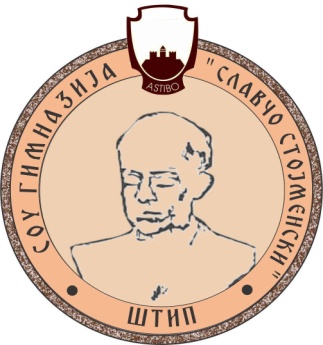 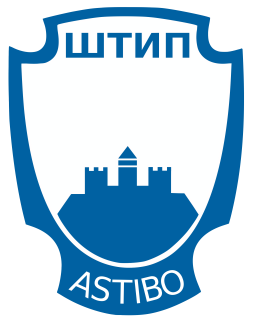 ГОДИШНА ПРОГРАМА ЗА РАБОТА НА СОУ ГИМНАЗИЈА „СЛАВЧО СТОЈМЕНСКИ“ – ШТИП Учебна 2022 / 2023  година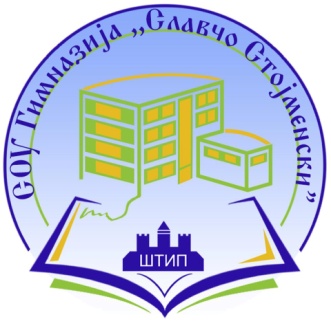                                              Август, 2022  година                                                   С О Д Р Ж И Н АНА ГОДИШНАТА ПРОГРАМА ЗА РАБОТА НАСОУ ГИМНАЗИЈА „ СЛАВЧО СТОЈМЕНСКИ’  - ШТИПВОВЕД  ЛИЧНА КАРТА НА УЧИЛИШТЕТОЛокација на училиштетоВид на училиштето  Просторни услови за работа на училиштето     Материјално- технички условиМапа на училиштето (каде се наоѓа), план на просториитеСтруктура на училиштетоУправни, раководни и стручни органи и телаНаставен кадарСтепен на образование на вработениСтаросна структура на вработениУченици Наставен јазикМИСИЈА И ВИЗИЈА НА УЧИЛИШТЕТОПОДРАЧЈА НА ПРОМЕНИ И ПРИОРИТЕТИ-   Самоевалвација на училиштетоАКЦИСКИ ПЛАНОВИ -   Разработување на поефикасни форми и методи на работа за намалување на  бројот на изостаноци кај ученици-  Разработување на посовремена стратегија  со нови форми, методи  и содржини за стекнување вештини и  унапредување на личен развој, здраво живеење, односи со другите, одговорно граѓанство, однос кон животната средина и подготовка за осамостојување на ученицитеЦелосна- реконструкција на кровот на училиштето.- Плаан на активности за реализација на еколошката програма ПЛАН ЗА ЕВАЛУАЦИЈА  НА УЧИЛИШТЕТО7. КАЛЕНДАР ЗА РАБОТА- Годишен    календар  за организација на  работата за јавните средни училишта за  учебната 2022 / 2023 година  - Календар на работни /неработни денови и државни празници   (учебна 2022/ 2023 година)8. НАСТАВА- Видови настава - Организација на задолжителна настава- Поделба на класно раководство и поделба на часови на наставниот кадар.- Распоред на часови за дополнителна и додатна настава  - Работа со надарените и талентираните ученици- Проектни активност- Изборна настава        9. ОЦЕНУВАЊЕ     -Видови оценување и календар на оценувањеВОННАСТАВНИ АКТИВНОСТИ     11. ПОДДРШКА НА УЧЕНИЦИТЕ      -  Постигнување на учениците     -  Ученички стандард     -  Превентивни програми     -  Безбедност во училиштето     - Позитивна социо-емоционална клима    12. ГРИЖА ЗА ЗДРАВЈЕТО    13. УЧИЛИШНА КЛИМА И ОДНОСИ ВО УЧИЛИШТЕТО - Етчки   кодекси      - Еко кодексПРОФЕСИОНАЛЕН РАЗВОЈ НА НАСТАВНИОТ КАДАР-  Оспособеност за тимска работа и соработка15. ВКЛУЧЕНОСТ НА СЕМЕЈСТВАТА ВО УЧИЛИШТЕТО16. КОМУНИКАЦИЈА СО ЈАВНОСТА И ПРОМОЦИЈА НА УЧИЛИШТЕТО17. ПРИЛОЗИ - Програма за работа на директорот- Програма за работа на училишниот психолог- Програма за работа на училишниот педагог- Програма за работа на Училишниот одбор- Програма за работа на Советот на родители- Програма за работа на Наставничкиот совет- Програми за работа на Стручните активи- Програма за работа на училишниот библиотекар- Програма за работа на раководителот на паралелката- Програма за заштита и спасување од елементарни непогоди- Програма за реализација на ученички екскурзии- Програма за реализација на ученички натпревари- Програма за работа со надарени и талентирани ученици- Програма за дополнителна настава- Програма за општествено хуманитарна работа- Програма за работа на ученичката организација „Авакс’- Програма за соработка со локалната средина и ликалната заедница- Програма за грижа на здравјето на учениците- Програма за јавна и културна дејност на училиштето- Програма за интеграција на еколошката едукација во македонскиот образовен систем- Програма за инклузивен тим за образование- Програма за превенција од насилно однесување во училиштето- Програма за професионална орјентација на учениците- Програма за Меѓуетничка интеграција во образованието;- Програма за еднакви можности.- Програма за борба против корупцијата  Вовед        Во СОУ Гимназија ,,Славчо Стојменски,,-Штип, се извршува воспитно-образовна дејност која се планира, реализира и  вреднува. Овие три компоненти се меѓузависни и  неделиви, односно, со вреднувањето  започнува планирањето на сите активности во училиштето.       Процесот на планирање ни овозможува поголема прегледност на целите  и врз таа  основа  утврдување на приоритетите, поттикнува систематско размислување како да се соочиме со проблемите, да ги постигнеме саканите резултати и  при тоа  да владееме со промените  за да бидат во  функција на општо добро  во воспитно-образовната дејност.  Што значи,  за да  се  води  и   насочува  работата, да се определи времето, начинот и  критериумите   на постигнатите разултати, потребно  е:да се планира  (планирање на важните активности пред почетокот на работата); да се реализира ( реализирање во пракса на она, што е планирано); да се провери-контролира (проверување и оценување на резултатите); да се превземат соодветни чекори ( озаконување и стандардизирање на планираната активност).Во ова поглавје накратко ќе ги сумариме и активностите кои беа преземени во текот на минатата учебна година, (особено во текот на летниот период), а се однесуваат на обновување, санирање, промени и поправки во инфраструктурата на училишната зграда,  ИКТ опремата и училишниот двор;- Направени се промени на цевките за парно греење, и променети и офарбани радијатори;- Обелени со поликолор и со маслена  бела боја  ѕидните површини во училниците и ходниците;- Ставени се нови врати на сите простории и тоалети. - Поплочени се скалите кон влезот во учииштето; - Поставена е нова ограда на училишниот двор, изградена е трибина, а на кошаркарското игралиште е  поставена најсовремена акрилна површина (единствена во Р.С. Македонија),- Тековно по потреба се правеа поправки и промени на оштетената компјутерска опрема, и набавена е  нова;- Во кабинетските простории  поставени се активни табли, а по учлниците, постоечките класични табли, се заменети со нови.       Документи на кои се заснова, и појдовна основа во изработката на Годишната програма за работа на училиштето  се:Закон за средно образование ( пречистен текст), Закон за работни односи, Закон за јавни набавки;При изработка се користени и одредби од подзаконските акти и интерни акти како што се: Статутот на СОУ Гимназија „Славчо Стојменски“ – Штип, Кодекс на училиштето, Куќниот ред и мир, Правилници за работа на Училишниот одбор и  Совет на родители.Концептот на гимназиско реформирано образование. Наставени  Планови  и програми за гимназиско образование,  -Самоевалуација на работата на училиштето  и Програма за развој на училиштето.  Се  користеа  и следните анализи и извештаи: Годишен Извештај за работа на училиштето од претходната учебна година;Извештаи од финансиско работење на училиштето, Извештаи  од Интегрална евалуација и Екстерно оценување на знаењата на ученицитеЗаписници и анализи од седници на Училишен одбор, НаставничкиСовет,   Стручни активи и Совет на  родители, Анализа на  степенот на реализација на минатогодишната Програма за работа на училиштето, Самоевалуација на  работењето на училиштето, Акционен план за надминување на слабостите во работењето утврдени со интегралните и инспекциски увиди. Промените и иновациите во реализација на наставата и воннаставните активности се темелат врз основните принципи на Проектот за меѓуетничка интеграција на младите во образованието – МИМО, Проектот за регионална поддршка на инклузивното  образование реализиран во соработка со Совет на Европа.Изготвената предлог Годишна програма за работа на училиштето  се разгледува на седница на Училишниот одбор, а потоа се доставува како усвоен предлог на конечно усвојување до Советот на Општината Штип.Лична карта на училиштетоОпшти податоци за училиштетоЛокација на училиштетоСОУ Гимназија “Славчо Стојменски” -  Штип, се наоѓа во централниот дел на градот Штип, на  ул. “ Васил  Главинов” бр. 4, сместено на левата страна од реката Отиња, во непосредна близина  на Собранието на општина Штип, со поглед свртен кон тврдината Исар, опкружено со значајни институции во кои се негува културното наследство, традицијата, штипската гостопримливост и обичаи.Вид на училиштето Во СОУ Гимназија “Славчо Стојменски” - Штип, изведувањето на наставата во  образовната копонента се реализира  според концептот за реформирано гимназиско образование. Со голема чест и гордост го носиме името на штипскит, визионер,идеолог   и   револуционер Славчо Стојменски, кој на  11 октомври 1953 година е прогласен за народен херој и патрон на нашето училиште.    Долгогодишната традиција на училиштето  започнува во далечната  1913/14 година, кога за прв пат  е отворено како нижа гимназија,  го носела името Српска кралска       гимназија и работи како неполна гимназија.За прв нејзин  директор бил  наименуван    Трипковиќ  Лазар кој работел од 1913 до 1921 год.Во учебната 1944/45 год. Гимназијата наставната работа ја започнала како установа на Штипската област и Обласниот НОО во Штип. Се отворил и интернат во состав на Гимназијата. Во тоа време како директори работеле: Настев Панче, Ташков Атанас, Мојсов Јован, Димитар Шопов и др. Овој период по ослободувањето е значаен зошто училиштето работи со ученици од први до осми клас.	По учебната 1956 / 57 год. ќе се школуваат само ученици од петти до осми клас, односно од први до осми клас, а учениците од петто до осмо одделение ќе се приклучат кон новообразованите осмогодишни училишта во градот.	Во периодот од 1967 / 68 год. бил донесен Закон за гимназиите. Штипската гимназија работела со две насоки: гимназиска и економска, во кои биле запишани ученици од први до четврти клас. Тие биле распоредени во следните насоки: општо-гимназиска, математичка, општествено јазична, економска и природно-математичка. Во тоа време, па се до 1984 год. како директор бил Александар Аговски.	Во Учебната 1982 / 83 бил донесен Закон за средно насочено образование, кој започнал да се применува од учебната 1983 / 84 год. Во училиштето се запишале 848 ученика, распоредени во 20 паралелки. На училиштето за средно образование во Штип му биле доделени следните насоки: математика со информатика, основи на градежништвото, македонски јазик со марксизам и македонски јазик со странски јазици. Во тоа време долгогодишниот директор Александар Аговски заминал во пензија, а за нов директор била избрана Милена Кокотова.После нејзиното заминување од функцијата Директор,  како 22 по ред  е назначен Глигор Анастасов, кој раководи до 1999 година за,  до 2002 година  раководната  функција ја имаат уште двајца Директори: Боце Панов и в.д. директор, Ефче Арсова - Нехтенина  Од 2002 г. до 2020 година гимназијата е под раководство на Ристо Петковски. По неговото заминување во пензија, Тамер Јамаковски, а од декември 2021 година, за раководител, училиштето ја доби в.д директорката Весна Ристова. 	 По 1991 / 92 год. училиштето работи само како гимназија со ученици од прва до четврта год. Од учебната 2000/01 се воведува реформирано гимназиско образование, застапено со две подрачја: природно-математичко и општествено-хуманистичко. Во учебната 2004/05 год. излегува првата генерација од ова образование, а генерацијата од учебната 2007/08 год. треба да започне со полагање на државна и училишна матура.Во сите периоди од постоењето на училиштето, играло важна улога во животот и развојот на Штип и Штипско. Високо стручниот кадар давал голем придонес во развојот на просветата и културата на градот и пошироко. Штипската гимназија дала четири Народни херои во НОВ и Револуцијата: Ванчо Прке, Славчо Стојменски, Михајло Апостолски и Љупчо Арсов. Гимназијата дала и голем број на други луѓе кои во најтешките денови од развојот на државата ја презеле одговорноста во свои раце. Доволно е да се споменат: Михајло Апостолски, Александар Грличков, Киро Глигоров, Ацо Шопов, Димче Беловски, Михаил Ренџов, Методи Чепреганов, Жан Митрев  и многу др.  кои  излегоа од гимназиските клупи,  станаа доктори и  доктори  на науки во најразлични области кои  денес се светски признати и ценети за својот  придонес што  го дадоа  за развојот на научната теорија  и пракса.Посебен стратешки развој  и во надворешната и во внатрешната структура, Гимназијата, како  воспитно -  образовната институција,  доживеа последните четири години, кога во учебната  2002/03 година, за нејзин Педагошки раководител ( како 24 по ред ) е назначен Ристо Петковски, кој  во  2007  и  2009 година ,  локалните медиуми  му доделија Признание и   беше прогласен за Менаџер на годината. Во  декември 2010 год. се закити и со   наградата на град Штип, 19-то декемвриско признание, доделено од Градоначалникот на Општина Штип, г. Зоран Алексов.  Со името на Гимназијата “Славчо Стојменски”,  со нејзиниот историјат,  традиција  и постоење се поврзани  голем број на награди  и признанија     (групни и поединечни ),  кои претставуваат  гордост  и за градот Штип. Признанието 8 - ми Ноември  на град Штип, за постигнати особени резултати со својот ангажман во правец на афирмација на град Штип,  за 2006 година, е веќе дел од нашето постоење.Во личната карта на училиштето влегува и новата спортска сала, (свечено пуштена во уптреба за учениците во септември 2009 година),  која после цели шеесет години, го доби своето ново руво,  преку  нејзиното целосно  реконструирање и опремување со нови и безбедни спортски реквизити. На 2  септември, 2013 г. беше пуштен во употреба „Паркот на генерациите“,озеленет простор од 300 м2, околу училиштето,  уреден според еко-стандардите, со прекрасна фонтана, клупи и  корпи за отпадоци.На 19 декември, 2013 год. свечено беше одбележано 100 годишното    постоење на гимназиско образование и 100 години матурски таблоа на илјадници  матуранти. Во мај 2015 г. ЗНМ, на  гимназијата и додели Признание за најдоброто од истокот, за особено остварување во образованито, и во 2018 година исто така Признание за најдоброто од истокот на тимот ученици и нивниот ментор за освоеното прво место на државниот натпревар во делот на иновативноста со проектот „E-health“.    Воспоставената платформа за успешно работење продолжува континуирано, со голема посветеност до ден денес, за што сведочат бројните награди и признанија кои се втемелени во постоењето  на СОУ Гимназија „Славчо Стојменски“ – Штип. Просторни услови за работа на училиштето       Материјално- технички услови          Гимназијата “Славчо Стојменски” располага со  зграда од тврда градба, во сопственост на Општина Штип,  на која се извршени поголеми инфраструктурни зафати во надворешната и внатрешната нејзина конструкција. Има  современо опремени кабинетски простории и училници, простории за раководен, стручен и административен кадар за успешно реализирање на воспитно-образовната дејност.                                                                                                               Училиштето располага со:Доволен број на училници според Европски стандарди, со компјутери и работни места за секој ученик, за успешно изведување на наставата.(14 училници)Современо опремен кабинет по информатика (со  Смарт- табла, 22 компјутери и печатачи 13) Центар за кариера и развој (опремен со телевизор, плазма со ДВД и компјутер)  наменет за реализирање на вонучилишни активности Современо опремени кабинети по физика и биологија;Специјализирани училници по македонски јазик, странски јазици-англиски и германски јазик, географија, историја и ликовна и музичка уметност;Современи нагледни средства со кои располагаме:23 LCD- проектори (видео бим), 7 DVD-уреди, 2 скенери, 13  печатачи, 13 телевизори, 43 +33 Лап топ, 23 -актив боард табли,  микроскоп, графоскопи, флекс камера и др. Сите кабинетски простории и специјализирани училници се климатизирани.Санитарни простории 8, реновирани со нов инвентар и хигиена на високо ниво;Училишна библиотека која располага со над 27 000 книги, која постојано се дополнува од различен жанр (стручна, класична, современа и друг вид литература, со сопствена читална во која учениците и наставниците слободно можат да ја користат целата ризница од книги;Спортска сала, целосно реконструирана и опремена со спортски реквизити, во која учениците часовите по спорт и спортски активности ги реализираат со голема желба и мотивираност.2 Настрешници и тоа при главниот  влез во училишната зграда и при влезот на спортската сала изработени од метална конструкција со “ЛЕКСАН” поставени на 3 метри височина со димензии од 4м. ширина и 5м. должина, за безбедно влегување и излегување на учениците и вработените. Поплочен  е пристапот до влезот на училиштето. Училишен двор, каде учениците во есенскиот и пролетниот период од учебната година ги изведуваат спортски активности и натпревари. Во него има спортса трибина, игралиште за кошарка со поставена најсовремена полифлекс акрилна подлога ( единсвена во од ваков тип во државата), одбојка, и терен за атлетика.Искористеноста на расположливите капацитети во училиштето  е рационално во двете работни смени. Мапа на училиштето, план на просториите 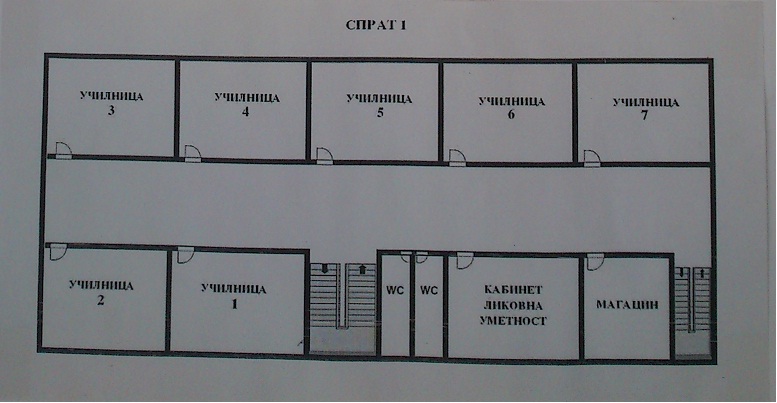 Структура на училиштетоУправни, раководни и стручни органи и тела    Училишниот одбор е орган на управување во училиштето  Составен е од 12 члена: четири претставника од наставниците, 3 претставника од родителите односно старателите на учениците, 3 претставника од основачот, 1 претставник од Министерство за образование и наука, 1 претставник од деловната заедница.           Училишниот одбор донесува Статут, предлага годишна програма за работа и извештај за работата до советот на општината, предлага годишен финансиски план и завршна сметка до основачот, објавува јавен оглас за именување на директор, врши интервју со кандидатите и му предлага на градоначалникот на општината еден кандидат, одлучува по приговори и жалби на вработени, ученици, родители и разгледува други прашања утврдени со статутот на училиштето.Директорот е раководен орган на училиштето и одговорен за законитост во работата и за материјално финансиското ботење на училиштето.   Директорот ја организира и раководи воспитно-образовната и друга работа, самостојно донесува одлуки и го застапува училиштето пред трети лица.Стручни органи и тела во училиштетоНаставнички совет го сочинуваат наставници и стручни соработници на училиштето.       Наставничкиот совет дава мислење по предлог на годишната програма за работа и го следи нејзиното извршување, го разгледува и утврдува успехот на учениците и работата на другите стручни органи, донесува одлуки по приговори на ученици за утврдени оценки, изрекува педагошки мерки на ученици и други работи утврдени со статутот на училиштето.Наставнички совет на годината го сочинуваат наставниците кои изведуваат настава во соодветната година.       Наставничкиот совет на годината ја организира и спроведува воспитно-наставната работа на годината и се грижи за нејзино усовршување, решава по прашања предложени од советот на паралелката и раководителите на паралелките, соработува со советот на родителите за решавање на прашања за успехот и поведението на учениците на годините, го утврдува успехот и поведението на учениците по класификациони периоди, пофалува и наградува ученици, предлага на Наставнички совет работи за кои треба да донесе одлука, рашава по барање на родители и ученици во доменот на неговата надлежност.Наставнички совет на паралелката  го сочинуваат кои изведуваат настава во паралелката и стручните соработници.  Наставничкиот  совет на паралелката непосредно ја организира и спроведува воспитно- образовната работа во паралелката и се грижи за нејзино усовршување, ги утврдува полугодишните и годишните оценки на учениците по предлог на предметниот наставник, соработува со класниот раководител за решавање на прашања за успехот и поведението на учениците во паралелката, пофалува и наградува ученици, за повреда на ученичките должности изрекува педагошка мерка- писмена опомена за ученикот, му предлага на советот на годината и наставничкиот совет работи за кои треба да се донесе одлука.        Раководителот на паралелката ја следи работата и дисциплината на учениците, се грижи за редовно изведување на наставата во паралелката, свикува и одржува состаноци со родителите на учениците од паралелката, оправдува изостаноци на учениците, одобрува отсуство на учениците од еден ден, пофалува и наградува ученици, за повреда на уче-ничките должности одговорности, изрекува усна опомена и воспитно-педагоска мерка писмена опомена, ја води класната администрација ги пишува ученичките книшки и свидетелства, се грижи за воннастанатата активност за учениците од паралелката, соработува со советот на родителите.          Стручните активи ги утврдуваат основите за годишен план за  Работа и ја усогласуваат работата на наставниците од исти или сродни предмети, до наставничкиот совет предлагаат наставници за именување во Училишниот одбор, ги усогласуваат индивидуалните планови за работа на наставниците, се грижи за изедначување на критериумуте за следење и оценување на учениците, предлагаат мерки унапредување на воспитно-об-разовната работа, предлагаат учебни помагала, ја следат реализацијта на наставниот план и програми и даваат предлози за нивна измена и дополнување, до директорот на училиштето доставуваат извештај за реализација на програмите на стручните активи, вршат и други работи утврдени со програмата и одлуките на Наставничкиот совет.    Совет на родители. Советот на родители во училиштето брои 9 члена, избрани од советот на родители по години: од родителите од I година тројца, а од останатите II,III  и IV година по дваjca родители. Бидејќи членството на родителот во советот трае додека му учи неговото дете-ученик, се врши континуирано менување на членството врз следниот принцип: на колку ученици од завршните класови им престанува ученичкиот статус, на толку нови родители чии ученици се во прва година, се врши нов избор.Од задачите на овој совет нормирани со Сатутот на училиштето ќе ја издвоиме-улогата во тесна и непосредна соработка со училишните органи, да се залага за поквалитетна настава и поголем успех на учениците односно училиштето. Технички персонал. Техничкиот персонал претставуваат  важна алка во работата на училиштето.  Тие се грижат за хигиената, редот и  имирот, како и дисциплината на учениците за време на училишните одмори. Наставен кадарГимназијата “Славчо Стојменски”  располага со  хетерогени кадровски ресурси  кои  високо професионално, секој во својот дел од  работните активности, самостојно   или   во соработка со колегите  успешно и навремено ги извршуваат  поставените работни задачи и обврски.Училиштето е комплетно кадровски екипирано со одлична организациска поставеност, што овозможува успешно да се реализира воспитно-образовниот процес во училиштето. Наставниот кадар со:Соодветна стручна подготовка;Редовна посета на семинари за стручно усовршување;Редовна посета на семинари предвидени со програмата за реформирано гимназиско образование како иКонтинуирано самоусовршување;	во потполност ги реализира наставните планови и програми предвидени со реформираното гимназиско образованиВо учебната 2022 / 23  година  работата во училиштето  ќе  ја реализираат  вкупно 57  вработени лица. Технички персонал - 7 лица, администрација - 2  лица  (секретар и благајник), стручни соработници (3 лица), педагог  -1 лице,  психолог – 1, библиотекар -1 лице, директор на училиштето- 1 лице и  46  наставници  од различни профили со соодветна  теоретска и стручна наобразба за секој наставен предмет. Наставната работа  со учениците како дел од воспитно образовниот процес ќе го раслизира наставен кадар-46 лица, од кои 39 наставници вработени на  неопределено, 4 наставници вработени на определено  работно време.и 3 наставник ангажирани од другo училиштe. Степен на образование на вработениСтаросна структура на вработениУченици Наставен јазикМисија и визија на училиштетоМисијата  ја претставува целта на постоењето на нашето училиште. Низ  секојдневно  континуирано реализирање на поставените цели и  задачи, мисијата соодветствува на резултатите што ги постигнуваат учениците, наставниот и стручниот кадарМ И С И Ј АГимназијата ,,Славчо Стојменски,,-Штип,е воспитно-образовна институција со воспоставен систем на демократски вредности што се рефлектираат преку здрава, безбедна, дисциплинирана и стимулативна средина за учење во која се негува современа актуелна училишна култура и овозможува градење на младите луѓе во интелектуално, емотивно, социјално, еколошко, мултикултурно свесни, морално зрели личности достојни за почит во општеството.   Каде сме ние сега  и каде сакаме да бидеме во иднина,  визијата  на училиштето ни го претставува  патот по кој  обединето чекориме   кон замислената, реално остварлива проекција  и  колективно ниво на аспирација.  На тој начин, стоиме цврсто на земјата, справувајќи се со промените во опкружувањето, а  секогаш спремни да се фатиме во костец со предизвиците  кои ги носат  промените искористувајќи ги во конструктивна и позитивна  смисла, за да им се даде поттик, поддршка  и сигурност на голем број генерации наши ученициВ И З И Ј АСовремено Европско училиште со јасно поставени стратешки цели за квалитет во образованието преку вклучување на научно-технолошки постигнувања, информатичка технологија, креативни методи и  техники за активна настава и учење, тимска работа, партнерски однос со родителите и локалната заедница, изградени капацитети за децентрализирано образование. Светилник кој го осветлува патот до успехот на генерациите што доаѓаат, за да го пронајдат заслуженото место под сонцето.Цели на училиштетоДа се остварува постојана координација помеѓу сите субјекти во решавањeто на прашањата од воспитно-образовниот процес;Да се негува современа и актуелна култура што се манифестира преку чиста, безбедна  и дисциплинирана средина; Да  обезбедува здрава и пријатна училишна клима за работа; Да развива повеќенасочна позитивна комуникација; Да се поддржуваат добрите страни кај учениците и градење на психо  - физички  здрави личности; Да се почитуваат правата и обврските на учениците;Да се ообезбеди инклузивно образование; Да  се обезбедува стимулативна средина преку голем број активности; Да се имплементира информатичката технологија во наставата;Да се поставуваат јасни цели за постигнување на респектирани  резултати;Да се  практикуваат активни методи  за креативна настава и учење;Да се промовира доживотно учење: Да се  развива тимската работа и соработка;Да се практикува демократија;Да се имплементира меѓуетничка и мултикултурна интеграција;Да се градат партнерски односи со родителите, Локалната самоуправа и Локалната заедница.Подрачја на промени и приоритети         Планирањето е  одличување за најоптимален а воедно  и  реален пат до целта. Во тој контекст, училишното развојно планирање, претставува организиран, систематизиран и институционализиран  процесс во кој училиштето е реализатор и  креатор на сопствените промени, при што  степенот на  автономноста  и одговорноста  во остварувањето на  активностите е  голем.Процесот на планирање  во училиштето  овозможува анализа на состојбите во училиштето,  донесување на важни одлуки, ефикасно користење на сопствените ресурси, самостојно превземање на иницијатива  и  одговорност  и   обединување на сите сили за остварување на зацртаните цели од развојниот план.Во  планирањето за развој и модернизација на нашето училиште секогаш  се држиме на принципите за јасност, конкретност  и  реалност  и  ги содржи  следниве елементи:Анализа на состојбите во училиштето - внатрешна евалвација (самоевалвација) Дефинирање на Мисијата на училиштето; Дефинирање на Визијата на уилиштето;Подрачја на промени преку дефинирање на стратешки, развојни цели, активности, задачи, носители  и  временски рамки;Евалвација -  екстерна евалвација.Самоевалвација на училиштето      Она, што  мотивира на акција, го поттикнува квалитетот и нашето училиште го прави динамичен систем   е  континуираното самоевалвирање  на  сите подрачја  ( 1. наставни планови и програми, 2. постигнувањата  на учениците, 3.учењето и наставата, 4. поддрша на учениците и воншколските активности, 5. етосот, 6. ресурси - човечки, материјални, финансиски  и 7. раководењето и креирање на политиката на училиштето ) што  го чинат воспитно - образовниот процес. 	Процесот на самоевалвација како сеопфатна анализа на состојбите во Гимназијата,  ни дава  реална слика за тоа :Каде сме ние сега?Што е она,  што  го работиме добро?Што другите мислат дека работиме добро?Што можеме да направиме подобро?Каде сакаме да бидеме?Преку одговорите на овие  значајни  прашања  ги  откриваме јаките страни на работата на нашето училиште, водиме грижа за нивно успешно опстојување, но и.т.  ги откриваме и нашите слаби страни ( приоритети ), кои треба да ги развиваме и усовршуваме. На тој начин го градиме сопствениот концепт  за  развојно планирање  со јасно и прецизно поставени   стратешки и   развојни цели  и ефикасна операционализација на истите преку голем број активности во кои се вклучени  човечки  ресурси  како од училиштето така и од локалната заедница, го градиме сопствениот препознатлив имиџ  и водиме грижа  за јавното мнение.Во рамки  на самоевалвацијата  како приоритетни прашања кои според своето значење бараат решавање во учебната 2019/ 20 година  во делот на * Подобрување на квалитетот на наставата во училиштето - Продолжување со спроведувањето  на  воспоставениот систем од мерки и разработување на поефикасни форми и методи на работа за зголемување на редовноста на учениците, односно намалување на вкупниот број на изостаноци во текот на наставната година  -  Унапредување на планирањето и разработување на  современа  стратегија  (организациски, содржински и методолошки) за  реализацијата на програмата за работа со надарените  и талентираните  ученици,  која ќе делува мотивирачки кај  надарените и талентираните учениците и ќе  овозможи да се сфати  неопходноста и  вистинското значење во развивање на креативниот и иновативниот  потенцијал кај овие ученици.;  * Подобрување на условите за работа на училиштето:-   Целосна Реконструкција на оштетената кровна површина. на училишнита зградаОд стратешки кон развојни цели;         За сите наши  чекори  и   активности  што ги превземаме во  рамки на интерната евалвација, сме транспарентни, отворени и  навремено  ја информираме јавноста преку  јавните гласила (пишани и електронски медиуми).Акциски плановиСтратешка цел: ---- Подобрување на квалитетот на наставатаРазвојна цел Продолжување со спроведувањето  на  воспоставениот систем од мерки и разработување на поефикасни форми и методи на работа за зголемување на редовноста на учениците, односно намалување на вкупниот број на изостаноци во текот на наставната годинаВоведЗа  подобрување на квалитетот на наставата и воопшто за  подигање на нивото на успехот на едно училиште, еден од главните  фактори  е обезбедување на услови и воспоставување на систем од мерки за зголемување на редовноста на учениците, односно намалување на вкупниот број на изостаноци во текот на секоја наставна година.          Во контекст на ова, една од  основните и перманентни  определби на Гимназијата “Славчо Стојменски” е насечена кон  создавање на пријатна клима и атмосфера во училиштето, демократски однос, непосредност и  конструктивна комуникацијаа на сите нивоа, со цел, на учениците да им се зголеми желбата и поттикне мотивацијата за престој во училиштето.  Водејќи грижа за потребите и интересите на учениците, (преку разговори, анкети, прашалници) со зголемено ангажирање на класните раководители и  педагошко-психолошката служба, соработката со учениците и нивните родители,  постојано сме во потрага  по нови и поефикасни форми и методи на работа за намалување на бројот  на оправдани  изостаноци кај учениците.           За ефикасносно постигнување на основната цел намалување на изостаноците треба навремено да бидат информирани сите инволвирани чинители за нивната улога во целиот процес со временска рамка:1. Информирање на класните раководители за начинот и динамиката за  регулирање на изостаноците на учениците на Наставничкиот совет во август;2.Информирање на учениците за начинот и динамиката  за регулирање на изостаноците  на првиот класен час;3. Информирање на родителите/старателите на учениците  за начинот и динамиката за регулирање на изостаноците на учениците и нивно активно вклучување во истото на првата родителска средба;- Информацијата  за матичен лекар на секој ученик класниот раководител ја добива од страна на ученикот на првиот класен час, а потврдена од страна на родител/старател најдоцна до првата родителска средба;- Медицинска белешка за оправдано отсуство поради болест и потврдување на  отсуството на ученикот со медицинска белешка од страна на родител/старател најдоцна до наредниот класен час од денот на отсуството;- Писмено известување од страна на спортските клубови и други друштва  за учество на ученици од СОУ Гимназија „Славчо Стојменски“ во нивните редови од интерес на Република Македонија, градот Штип најдоцна до 20 септември 2021 година - Најавено написмено секое отсуство на ученикот поради учество на разни спортски и културни настапи  во интерес на Република Македонија, градот или училиштето од страна на родителот/старател или одговорен наставник пред секој настан.      Во овој план  за  акција, содржани се  разработени форми и методи  за намалување на бројот на оправдани изостаноци кај учениците, со конкретни цели, активности,   кои  Гимназијата „Славчо Стојменски„  ги реализира со помош на сите расположливи средства, ресурси,  учесници и со помош на неизоставната алка – родителите и нивната целосна поддршка и соработка.Стратешка цел --- Подобрување на квалитетот на наставатаРазвојна цел :  Унапредување на планирањето и разработување на  современа  стратегија  (организациски, содржински и методолошки) за  реализацијата на програмата за работа со надарените  и талентираните  ученици,  која ќе делува мотивирачки кај  надарените и талентираните учениците и ќе  овозможи да се сфати  неопходноста и  вистинското значење во развивање на креативниот и иновативниот  потенцијал кај овие ученици.Стратешка цел: Подобрување на условите за работа на училиштетоРазвојна цел: Целосна реконструкција на оштетената кровна површина. на училишнита зграда.ВоведОд досегашното залагање на раководниот тим и вработените  преземени се големи инфраструктурни зафати  со цел старата градба и внатрешната структура на училиштето се одржува во пристојна и безбедна за учениците форма.  Реновирани се сите училници, комплетно е реновирана спортската сала и целосно е  променета столаријата, фасадата, санитарниот чвор на училиштето и дел од покривот. За жал од забот на времето  кровната конструкција е целосно попуштена, безбедносно несигурна и опасна. Долгогодишниот стар и искршен кров, направен од ребрасти блокови табли, и при најмало невреме попушта  со што се отвора  голем проблем занашата  образовна институција. Поради пропустливоста на кровот а и самата локација на училиштето во градот , со сообракајници од  двете негови страни, реална е опасноста од рушење на негови делови со што се загрозува безбедноста на околината и луѓето  кои минуваат покрај училиштето.Во таа насока, ќе преземеме мерки за заштитита на училиштето, компјутерите и ентериерот од поплавување. Ќе  овозможиме  поголема безбедност на учениците, вработените  ( лицата кои престојуваат во училиштето ), од пропаѓање на кровот а секако  и  заштита  на    околните сообракајници  и луѓето кои секојдневно минуваат покрај училиштето, од уривање на кровот.Плаан на активности за реализација на еколошката програма Намалување на потрошувачката на електричната и топлинската енергија Цел на проектот: подигање на свеста кај учениците и вработените во училиштето за рационално користење на електричната и топлинската енергија во училишната зграда Намери:Учениците и вработените  да стекнат навика  за рационално користење на енергијатаФинансиска заштедаИнформирање и инволвирање на пошироката јавност(Локалната заедница)за рационално користење на електричната и топлинската енергијаНамалување на потрошувачката на водата во училишната зградаЦел на проектот: подигање на свеста кај учениците и вработените во училиштето за рационално користење на водата во училишната зграда Намери:Учениците и вработените  да стекнат навика  за рационално користење на водатаФинансиска заштедаИнформирање и инволвирање на пошироката јавност( Локалната заедница) за рационално користење на водата  во училишната зградаЗдрава и чиста внатрешна средина за учење и работење  	(Со акцент на стара хартија)Цел на проектот: обезбедување на здрави и чисти услови за учење и работење во училиштетоУчениците и вработените  да стекнат навика  за одржување на здрава и чиста средина во училиштето  Здрави вработени, здрави ученици и финансиска заштеда Информирање и инволвирање на пошироката јавност( Локалната заедница) за рационално користење на водата  во училишната зградаУреден и функционален двор кој е во согласност со потребите за заштита на животната средина Цел на проектот: подигање на свеста кај учениците и вработените во училиштето за  функционално уредување и одржување  на училишниот двор, според сите еколошки параметри Намери:Учениците и вработените  да стекнат навика  за функционално уредување и одржување на училишниот дворФинансиска заштедаИнформирање и инволвирање на пошироката јавност( Локалната заедница)  за  функционално  уредување и одржување  на училишниот двор, според сите еколошки параметриПлан за евалуација       Планот за евалуација, односно континуираното следење и вреднување на постигнатите резултати делува мотивирачки, поттикнува на  акција, го подобрува квалитетот во работењето, не води напред  и  нашето училиште го прави динамичен систем.Преку одговорот на  прашањата што и  како работиме, како ја следиме својата работа, како знаеме дека сме успешни и кој ја следи нашата работа    	добиваме реална слика за состојбите во Гимназијата и правиме сеопфатна анализа  за тоаКаде сме ние сега?Што е она,  што  го работиме добро?Што другите мислат дека работиме добро?Што можеме да направиме подобро?Каде сакаме да бидеме?Во  процесот на  евалуација, се опфатени сите подрачја  кои ја чинат воспитно-образовната дејност (1. наставни планови и програми, 2. постигнувањата  на учениците, 3.учењето и наставата, 4. поддрша на учениците и воншколските активности, 5. етосот, 6. ресурси - човечки, материјални, финансиски  и 7. раководењето и креирање на политиката на училиштето ).Преку одговорите на овие  значајни  прашања  ги  откриваме јаките страни на работата на нашето училиште, водиме грижа за нивно успешно опстојување, но и.т.  ги откриваме и нашите слаби страни ( приоритети ), кои треба да ги развиваме и усовршуваме.За клучните сегменти за евалуацијата прибирама можни податоци кои произлегуваат од работното искуство и семинарите  на натвниот кадар и стручната служба, користиме истражување, тестирање анкети и прашалници, определуваме лица кои ги спроведуваат и  прибираат податоците и секако сето тоа во определени временски рамки. На тој начин го градиме сопствениот концепт  за  развојно и годишно планирање  со јасно и прецизно поставени   стратешки и   развојни цели  и ефикасна операционализација на истите преку голем број активности во кои се вклучени  човечки  ресурси  како од училиштето така и од локалната заедница, го градиме сопствениот препознатлив имиџ  и водиме грижа  за јавното мнение. Надворешна евалуација на училиштетоОсвен евалуацијата која ја правиме во рамките на внатрешната организација и во сите подрачја од воспитно -образовбната дејност, целокупното работење на училиштето е  изложено  и на следење и оценување од надворешни компетентни лица, чие мислење, во  вид на позитивна или негативна критика е од голема важност за  развојот на училиштето,  ефективноста во работењето и доследното спроведување на законските регулативи.Постои методологија, определени критериуми  и протоколи за водење на  надворешната  евалуација и на наставниците и на Директорот на училиштето, кој во најголема мера ја сноси одговорноста пред  евалуаторите  и пред лицето на законот.Како  надворешни евалуатори кои вршат мониторинг се  секако родителите, службени лица од повисок ранг, Локалната самоуправа (Градоначалникот), Министерството за овразование и наука, Бирото за развој на образованието, Државниот просветен инспекторат,овластениот општински инспектор, советници од различни подрачја и претставници од асоцијациите на директори. После  извршениот  увидот, од надворешните евалуатори, на Директорот на училиштето му се дава повратна информација за  неговото, работењето на наставниот кадар и педагошко-психолошката служба во учиштето.Годишен календар за организација на работата Годишниот календар за организацијата на работата на јавните средни училишта за учебната 2022 / 23 година, Ќе биде доставен со АНЕКС.Календар на работни /неработни денови и државни празници   (учебна 2022 / 2023 година)НаставаВидови настава           Во учебната 2022 / 23 година  наставата  ќе се организира  и реализира со  наставни планови и програми за работа  изработени според концептот  на гимназиско реформирано образованиеОрганизација на задолжителна настава             За рационално искористување на просторот, настава за вкупно 512 (224 м. и 288 ж.)  ученици , во 28  паралелки  ќе  се изведува во две смени  и тоа: I и III  година во една а II и IV  година во другата смена. Смените ќе се менуваат секоја недела. Часовите  во првата смена започнуваат во 07:30 часот, а завршуваат во 13:40 часот. Во втората смена започнуваат во 13.30: часот, а завршуват во 19.30 часот.  Наставата ќе биде реализирана во две полугодија согласно Календарот  за организација на наставата за учебната 2022  / 23  година.         Наставата  се изведува  во 14  класични училници и 10  специјализирани, современо опремени, училници – кабинети.           Како прв, задолжителен странски јазик се изучува англиси јазик, а германскиот јазик, се изучува  како втор задолжителен.Поделба на класно раководство и поделба на часови на наставниот кадар.Распоред на часови                 Ќе биде доставен со АНЕКСРаспоред на часови за дополнителна и додатна наставаЌе биде доставен со  АНЕКС                                             *****За  навремено и поквалитетно  реализирање на наставата во текот на учебната година  акцент ќе биде ставено на:По сите наставни предмети и проектни активности ќе бидат изготвени годишни  глобални и тематски планирања како и краткорочни планови ( дневно, план за час);                                    Носители: Предметни наставници                                                     Рок: 6 септември 2022 г.Ќе бидат изготвени  годишнни и тематски планирања за реализирање на класните часови;                                       Носители: Класни раководители                                                  Рок: 6 септември 2022 г.                                                    .                                                                        Посебна помош ќе им се пружи на наставниците почетници и наставниците кои ќе ги реализираат проектните активности.                                                       Носители: Психолог                                                                Рок: преку целата годинаКонтрола и увид на наставни часови.                                       Носители: директор, педагог, психолог                                                          Рок:  преку целата годинаКонтрола и увид на педагошката  евиденција и документација.                                                            Носители: Психолог и педагог                                                                               Рок, преку целата годинаСледење на  постигнувањата и поведението на учениците.                               Носители:Наставници.Директор, психолог, пегагог                                                                         Рок: преку целата годинаДополнителната  настава има задолжителен карактер и ќе се одржува континуирано со учениците кои имаат потешкотии во совладувањето на содржините по еден или повеќе наставни предмети. Застапеноста и термините за одржување на дополнителната настава е планирана во распоредот на работното време на наставниците.                                  Носители:наставници, пом.директор-психолог,педагог                                                                                Рок: преку целата годинаПодготвителна настава  за учениците кои се упатени на поправен испит по одделни предмети;                                             Носители: предметни наставници, ученици                                                                  Рок:  јуни и август 2022 / 23 г.Додатната настава  се реализира со ученици  кои во текот на задолжителната настава постигнуваат надпросечни резултати или пројавуваат и се потврдуваат со осебена надареност и талентираност во одделни наставни подрачја.  Содржината на додадтната настава се  планира и изведува со посебни програми, според потребите на учениците од I – IV година за:Подготовка за индивидуално и тимско учество на натпревари;Содржини за кои учениците ќе пројават особен интерес;Подготовка за државна матура.                         Носители: стручни активи, пом. директор-психолог, педагог                                             Рок: октомври - април 2022 /23  г.Работа со надарените и талентираните ученициРаботата со надарените и талентирани ученици претставува  важен сегмент во образовнит  систем, бидејќи токму тие ученици ќе бидат  главните  двигатели и носители  на научниот, иновативниот  процес, техничко-технолошкиот, економскиот и општествен развој на нашата држава.  Во текот на учебната година со талентираните ученици ќе се работи низ повеќе форми: додатна настава-зависно од интересите на учениците, различни слободни активности, учество во проекти, факултативна настава едукативни семинари и сл. Акцентот во работата со надарените и талентирани ученици ќе се стави врз користењето на флексибилни современи форми и методи на работа кои ќе им овозможат на учениците:Оспособување за самостојно учење и  доаѓање до  информации;Развивање на способности за идентификација, дефинирање на проблемите, формирање методи, умеења и постапки за доаѓање до нови решенија и сознанија.Проектни активностиУчењето преку проекти е важен елемент  во остварување на наставниот процес, бидејќи овозможува стекнување на различни знаења и  вештини  преку користење на  различни ресурси и  различни начини на собирање, класифицирање  и  презентирање на податоците. На овој начин се овозможува учениците самостојно да дојдат до повеќе сознанија за одредена област и  тие се централна личност во процесот на учење. Знаењата стекнати на овој начин подолго се помнат.Проектните активности како посебен сегмент од Наставниот план  и програма се разликуваат од наставните предмети, имаат истражувачки карактер  а се разликуваат и по бројот на годишниот фонд на часови.. ( 70 часа за I, II и  III година  односно 60 часа годишно за IV година), по слободен избор на ученикот во определбата за проектната активност. Проектните активности се изведуваат   вон наставните часови  во слободното време на учениците, по договор со наставникот   со кој ја реализираат проектната активност.  Со проектните активности,   учениците, на најдобар можен начин се подготвуваат  и запознаваат со чекорите за изработување на проектната задача, како дел од Државната матура. Во учебната 2021/22 година во училиштето ќе се реализираат следниве проектни активности:   I – година (вкупно 14 часа)Иновации и претприемништвоЛитературни клубови и драмски секцииУрбана КултураИнформатикаСтрански ЈазициII – година (вкупно 14 часа)Урбана КултураЛитературни клубови и драмски секцииИнформатикаМатематикаСтрански јазициIII – година (вкупно 14 часа)Иновации и претприемништво Странски јазициИнформатикаГраѓанска култура     IV- година  (вкупно 14 часа)Литературни клубови и драмски секцииИнформатикаУрбана КултураИновации и претприемништво МатематикаИзборна настава          Во учебната 2022 / 23 година според наставниот план на реформирано гимназиско образование изборната настава по години ќе биде вака организирана:Во I  година нема изборна наставаВо II  година кака изборен предмет, учениците ќе го изучуваат ( информатика технологија, етика и латински јазик ) со по 2-часа неделно,  како изборен предмет  за кој учениците  се определија, од листата на  понудените изборни предмети Во III година  учениците според избраните подрачја, се определија да ги изучуваат   следниве   изборни предмети:1.Општествено -  хуманистичко подрачје - комбинација А                 ( 5  паралелки  )Вовед во право - 2 часа неделноСоциологија- 2 часа неделноЛатински јазик- 2 часа неделно 2.Природно - математичко подрачје - комбинација А                          ( 2 паралелки )Линеарна алгебра и аналитичка геометрија - 2 часа неделноАлгебра-  2 часа неделноПрограмски јазици - 2 часа неделноВо IV година учениците  во делот на изборна настава ќе изучуваат:Општествено хуманистичко - подрачје -  комбинација А     ( 5 паралелки  ) Економија - 3 часа неделноМенаџмент -  2 часа неделноЛогика -  2 часа неделноИсторија -  2 часа неделно Природно-математичко подрачје  комбинација - А   ( 2 паралелки )Програмски јазици -  3 часа неделноМатематичка анализа -  3 часа неделноФизика  - 3 часа неделноИзборната настава ќе се изведува според редовниот број на часови.ОценувањеВидови оценување и календар на оценувањеСледењето на напредокот, проверувањето,  вреднувањето на резултатите и оценувањето на постигањата на учениците, ќе се  врши континуирано во текот на целата учебна година, со применување на повеќе постапки и техники, во зависност од природата на наставниот предмет и дидактичките насоки дадени во наставните програмиОвој процес е поделен на  неколку периоди и тоа: прв наставен (популарно наречено прво тримесечје), прво полугодие, трет наставен период (треето тримесечје) и крај на наставната, односно учебната година.Секој наставник согледува доволно показатели за постигнувањата на учениците, придржувајќи се на стандардите и критериумите за оценување, преку усно одговарање, пројавена активност на часовите, учество во дискусии и дебати, писмена проверка преку објективни и валидни тестови на знаења, есеи, писмени работи,  проектни задачи и при тоа, водејќи грижа за мотивираноста на  секој ученик.Секој наставникот на почетокот на учебната година го планира оценувањето, односно утврдува кои постапки техники, инструменти ќе ги користи за формативно и сумативно оценување. Понатаму наставникот за секоја наставна тема прави и план за формативно и сумативно оценување во кој јасно е нагласено кои постапки и инструменти ќе се применуваат за формативни цели, а кои за сумативно оценување. Имајќи во предвид дека формативното оценување е составен дел од наставниот процес ,се спроведува секој ден и континуирано, наставникот во своите дневни подготовки ги наведува постапките и инструментите кои ги применува. За успешно планирање и имплементирање на формативното оценување наставникот користи ефективни техники на поставување прашања, користи различни стратегии на бодирање, изготвува чек листи, обезбедува квалитетни повратни информации (во писмена и усна форма), ги поттикнува учениците да водат портфолио, ги вклучува учениците во оценувањето (преку самооценување или оценување на соучениците). За да се постигне пголема објективност и транспарентност во оценувањето на постигањата на ученикот (или сумативно оценување) наставникот мора добро да добро да го испланира овој сегмент од наставниот процес, при што треба да се има во предвид дека оценувањето опфаќа активности на следење и вреднување на работата на учениците во текот на целата учебна година. Наставникот изведува сумативна оценка за одредена наставна тема или одреден класификационен период врз основа на доволен број докази кои ги добива од претходно испланирани активности и техники и изготвени  инструменти за оценување на постигањата. За целите на сумативното оценување наставникот изготвува  тестови на знаења (објективни, есејски или комбинација од двете),  реализира проектни активности со учениците,реализира  писмени  вежби, писмени извештаи и писмени работи. За оценување на сите овие постапки и активности наставникот изработува листи за бодирање (чек листи, аналитички и холистички листи за бодирање) како и скала за претворање на бодовите во оценки.Во проверувањето и  врднувањето на знаењата на учениците, од учебната 2012 /13 до јуни 2016 / 17 година беше реализирано и  екстерното тестирање и се имплементираше како составен дел на целокупното оценвање ( вреднување на постигањата на учениците и наставниците).Оценувањето како завршен чин на следењето и проверувањето на учениците, по предлог на наставникот го утврдува Наставничкиот совет на паралелката на крајот на секој наставен период и заклучно на крајот на наставната, односно учебната година.Оценувањето вршено индивидуално од страна на наставникот или Наставничкиот совет на паралелката е јавно.Во рамките на овој осетлив сегмент  од наставната работа со учениците, ќе продолжиме со систематизирано следење на проверувањето, вареднувањето и оценувањето на  образовните резултати и успехот што го постигнуваат учениците по сите предмети.При тоа, преку разни показатели, статистички извештаи, стручни анализи, посети на часови ќе се следи истото, а низ разговори, консултации, укажувања, предавања пред Наставничкиот совет и Стручните активи ќе се трудиме што повеќе да го усовршуваме овој сегмент во наставниот процес.Преку усовршување на методите и инструментите за  објективно вреднување и оценување  настојуваме не само  да го зголемиме мотивирачкото и стимулативно  влијание на оценката врз ученикот, туку и да ја поттикнеме и интринзичката мотивација за учење, односно секој ученик да учи за да научи. Особено нашата активност ќе ја насочиме   кон следењето на континуираноста и објективноста во оценувањето  во текот на целата година. Понатамошно усовршување и изедначување на критериумите за оценување на ниво на актив  и предмети.Поголемо ангажирање околу изедначување на критериумите за вреднување на ученичките знаења на ниво на основно и средно училиште.Носители на задачата се сите предметни  наставници, стручни -активи, педагошко-психолошката служба,  и директорот на училиштетоВон – наставни активностиЗа изборот на вон наставните и  слободни ученички активности, во определувањето на учениците за содржините на активностите, особено ќе дојде до израз нивната слободна волја  во изборот и изразувањто. Всушност,  слободните ученички активности и најмногу ги изразуваат интересите, афинитетите и творечките способности, а уште повеќе помагаат во нивното развивање.	Вон-наставните и слободни ученички активности ќе се реализираат во рамките на повеќе секции и проекти.-  Училишен спорт  (пинг-понг, ракомет, одбојка, кошарка,фудбал, корективна гимнастика).  Преку оваа воннаставна активност наставниците од стручниот актив по спорт и спортски активности, им нудат на учениците можности да тренираат и спортуваат и во тимски и  во индивидуални спортови, во зависност од кондицијата, афинитетите и физичката конституција на учениците. Од оваа секција се селектираат ученици за училишните репрезентации кои се натпреваруваат во различни спортови во рамки на  Училишниот спорт организиран од страна на Локалната самоуправа но и натпревари организирани од спортските клубови. Во училиштето се формираше и спортски клуб, кој ќе биде задолжен за организирање на сите активности околу спортските збиднувања. -  „Подготовка за вработување и работа“- во кој со учениците заедно со  обучениот тим од наставници и психологот, ќе реализираат активности  за  нивна професионална орјентација и „Подготовка за вработување и работа“ како што се  самоспознавање, способност за донесување на одлуки, обука за стекнување на вештини за барање на работа: пишување на CV, мотивационо писмо, интервју за работа, јавно говорење,  презентирање и претприемништво;-  Меѓуетничка интеграција на младите во образованието- МИМО–(учениците со нивните ментори), преку оваа вон училишна активност, ќе  се подобри  и зајакне меѓуетничката кохезија на младите во Македонија преку создавање на  усллови за  позитивна  интеракција и градење на демократски и граѓански вредности. Низ изработка на видео анимации и креативни работилници, преку моќниот дух на уметностите  ќе се стекнуваат со знаења и вештини за почитување на различните  етникуми, култури, припадници на заедници и малцинства кои живеат во нашата држава. - Литературно катче во кое  љубителите на пишаниот збор, низ поезија и проза ја изразуваат својта креативност и инспирација. Учествуваат на разновидни литературни конкурси,  постигнуваат забележителни успеси  и добиваат награди и дипломи. - Новинарска секција   Во  училишниот весник АВАКС ( кој едуцира, информира и забавува) во пишана форма  и низ фотографии ќе се прикажуваат дел од активностите  на училиштето, но и животот на младите во градот.- Еколошката секција ќе се грижи за докажаната хигиена во училиштето, на која навистина сме горди и  ќе промовира   здрав  начин на живеење во чиста средина. Заедно со  еко-патролите и одговорните наставници, постојано ќе  вршат анализа на состојбите на животната средина  и реализирањето на планот  еколошките активности и точките на акција од воспоставените еко-стандарди и  7-те чекори од еко-менаџментот. Во текот на учебната година, оваа секција ќе биде задолжена  за организирање на разновидни активности за достојно одбележување на значајните датуми поврзани со еколошкиот календар;- Дебатен клуб, во кој  учениците со аргументи за и против дебатираат на  различни теми и ја изразуваат слободата на мислите и говорот- Училишен хор, учениците кои се музички надарени ( пеење и свирење на инструменти) ќе се вклучат во хорот на училиштето, кои ќе имаат повеќе настапи во и надвор од учлиштето во одбележувањето на значајни празници и датуми за нашиот град. Исто така ќе земаат учество на повеќе натпревари, кои ќе ги организира Општина Штип и пошироката заедница. Поддршка на ученициПостигнување на учениците Основната определба на Гимназијата “Славчо Стојменски” е подигање на нивото на училишниот успех, дисциплината и редовноста на учениците. Воспоставениот демократски однос во училиштето, непосредноста   како и повеќенасочната конструктивна   комуникација на сите нивоа, создава пријатна клима за работа  и  учење што  резултира со позитивни  ефекти   во однос на  постигнатиот успех кај  нашите ученици.                                             Ова може да се види од  табеларно прикажаната состојба на среден успех  по наставни години. Општиот успех од Мн.добар (4,14) претставува висок просек  на успехот кај  учениците од I до IV година, но  исто така прикажува и стабилност на одличните  и многу добрите ученици  во однос на малиот број добри, доволни и учениците со недоволни оценки. Ова   е потврда  дека во Гимназијата се образуваат амбициозни ученици  кои  имаат  потреба од  квалитетна  наобразба и   сакаат да ги продлабочат  своите знаења за успешно продолжување на едукативната кариера на високо- образовни институти  во држвата и надвор од неа.  Во контекст на ова,  во поставувањето на целите во овој сегмент,  ќе продолжиме со ангажирањето  и посветеноста  на предметните наставници и педагошко - психолошката служба  во  следењето, контролата  на квалитетот и постигнувањата  на  учениците.                 Општ успех на учениците  по  години Ученички стандардПросторот од  (4 м2 )  по ученик е основен предуслов за  нормален престој и непречено изведување на наставната работа со учениците. Цениме дека имаме  оптимални просторни услови кои гарантираат успешно функционирање на вработените и учениците во училиштето,  како  и реализирање на соработка и контакти со родителите и  посетителите. Во Гимназијата “Славчо Стојменски”,  посебно внимание се посветува на  Ученичкиот стандард - сегмент  на кој,  континуирано   се работи   во насока на негово подобрување, демократичност, почитување на нивните права, интереси и заштита од било каква дискриминација.  Во учебната 2022 / 23 година на  сите  наши ученици  подеднакво ќе  им се овозможи  воспитно -  образовната  дејност да ја реализираат во:чисти и безбедни услови за работа;здрава и пријатна училишна клима за работа;стимулативна средина преку голем број на активности. Покрај тоа посебно внимание ќе се посвети  на учениците   чии семејства се со понизок социјален статус,  и на истите ќе им  се понуди можност да користат одредени бенифиции како што се:     -  бесплатно осигурување;-  бесплатни матрејали за воннаставните и проектни активности;- бесплатни еднодневни екскурзии и посета на претстави, изложби и сл. со платени билети;	За оваа цел ќе се изработат инструменти со посебни критериуми за помош на ученици и помош на врвни спортисти.Превентивни програми Во текот на учебната 2022 / 23  година ќе бидат реализирани превентивните програми со различни  актуелни содржини.  Заштита и превенција од пандемијата на КОВИД-19. Агресивност и  насилство (од секаков вид), Спречување на радикализам што води до насилен екстремизам,,  болести на зависност (ПАС, ,алкохол цигари, малолетничка деликвенција, зависност од интернет, трговија со луѓе и човечки органи.) во соработка со стручни лица од   безбедност, здравство и Локалната Самоуправа.                                                                                                                                 Овие превентивни прогами установи за ќе бидат реалзирани на класните часови и во рамки на вон-училишните активности во организирани работилници со цел подобрување на социо-емоционалната состојба на учениците, со вклучување на експерти и надлежни институции во определени области. За подобра интеракција во училиштето исто така се планира организирање на одредени активности, како и посети на установи и  соодветни прдавања.  Безбедност во училиштетоСогласно со куќниот ред во училиштто и безбедноста во истото,поставени се ознаки за движење при евентуална елементарна непогода, за евакуација на сите присутни во училиштето.  Безбедноста е на високо ниво и за време на одржување на наставата и за врме на училишнте одмори во континуирана сорабитка помеѓу учениците,наставниците, техничкиот персонал, директорот и   педагошко-психолошката служба.Позитивна социо-емоционална клима Со Законот за средно образование и задолжителната опфатеност  на учениците од сите категотии и  енички заедници, класните раководители и педагошко-психолошката служба  прават напори  преку консултации,  разговори и различен вид на   поддршка, Овозможат  овие ученици полесно  да се адаптираат во средината и да го надминат не само  проблемот со говорењето на македонскиот јазик, туку и секокав вид на проблем кој може да се јави како посебна потрба  кај  учениците на тинејџерска  возраст. Истоврмено се планира и потесна соработка со родитлите, со содржни прилагодени на возраста  и емоционалниот статус на учениците. Стручната служба на училиштето,  организира интрактивни работилници за ранлива  група на ученици.  -За подобра позитивна социо-економска клима,  училиштето обезбедува атмосфера на почитување на личноста,негување на слободата на изразување, почитување на основните човекови права, меѓусебна доверба,еднаквост и правичност и без прдрасуди однесување, кон учениците, родителите, што осебно е овозможено со електронскиот дневнк.  - На ниво на локална управа, нашето училиште е составен дел од организирањето на еколошки акции и кампањи за  промовирање на  еколошките активности во пошироката заедница  со цел заштита и грижа за животната средина и   подигање на еклошката свест кај учениците, вработените и  родителите.Грижа за здравјето Активностите  во  овој сегмент  се  планираат  на ниво на училиште, а со нив се опфатени сите ученици и вработени во училиштето. Здравствената заштита и грижата  за здравјето,  училиштето ја реализира во соработка со  центарот за јавно здравје „Панче Караѓозов„ – Штип. Во текот на годината што следува, ќе се реализираат  систематски прегледи со учениците од  I и  IV  година, и тоа  во претпладневните часови, кога учениците имаат настава попладне,  а со нив  ќе биде присутен нивниот класен раководител. Целта на овие детални систематски прегледи, секако  е преземање на мерки за заштита и превенција и навремено откривање на можни болести и аномалии во психо – физичкиот  раст  и развој на учениците. 	Вакцинација и ревакцинација на учениците ќе се врши според  планот на ЦЈЗ „Панче Караѓозов„ – Штип, и секој ученик во своето досие има катрон за уредно спроведена  имунизација. Во текот на учебната година  наставниците по спорт и спортски активности ќе  одржуваат  и додатни   часови по корективна гимнастика  за  учениците кај кои се откриени  деформитети на рбетниот столб.Во рамки на ОЖВ, преку темата здраво живеење но и преку организирање на едукативни предавања со стручни лица, нашето училиште  големо внимание посветува на едукацијата на учениците за здрав и правилен начин на  исхрана за одржување на потрбниот баланс во организмот како и  пореметувањата кои можат да настануваат  како резултат на држење неправилни диети или прекумерно конзумирање на мрсна и зачинета храна. Училишна клима и односи во училиштетоКога станува збор за  климата, како  чувствителен и  многу битен сегмент  за развојот и  усовршувањето  на  една организација  како што е  училиштето,  од кој  во најголема мера зависи  во каква насока ќе се движи  тоа, треба да се истакне дека во Гимназијата “Славчо Стојменски”, климата   е одраз на воспоставеното кооперативно функционирање помеѓу Лидерот, Раководниот тим, Менаџерскиот тим, вработените, учениците и  родителите.Дисциплина на учениците	Дисциплината во училиштето е составен дел од воспитно-образовниот процес  и многу важен елемент за подобрување на училишната клима. За воспоставената атмосфера на ред и дисциплина во училиште одговорни се сите директни и индиректни учесници во реализацијата на наставниот процес: технички персонал, наставниците, педагошко психолошката служба, директорот. Имено на секој кат има одговорен вработен од техничкиот персонал кој е задолжен да врши контрола за време на одморите помеѓу часовите и за секој неред да ги извести наставниците или педагошко-психолошката служба.На влезот во училиштето стои вработен од техничкиот персонал кој е задолжен да внимава кој влегува во училиштето. За време на наставата во училиштето не е дозволено влегување на ученици и родители (тие може да почекаат до одморот во просториите на администрацијата или библиотеката). Наставниците за време на наставата (класен час или редовен) го користат секој момент за разговор и советување со учениците се со цел за подобрување на училината дисциплина и воедно применуваат интересни методи и форми на наства – дебата, жешко столче и сл.Педагошко-психолошката служба работи многу активно во советувањето на учениците кои се нередовни или имаат проблем со дисциплината со повикување на нивните родители и преку заеднички разговор навремено го детектираат проблемот и работат на негово решавање. Директорот за време на одморите и часовите е активно вклучен во вршење на контрола за дисциплината и влијае на поголемо почитување на правилата во училиштето. Во училиштето и училишниот двор пушењето цигари е строго забрането и од страна на учениците и од страна на вработените.Досега во училиштето нема регистрирано случаи на конзумирање алкохол или дрога од страна на учениците.Дисциплината на учениците е на многу високо ниво.Етчки   кодексиКодекс за однесување на  училишниот директор Професијата училишен директор е од критична важност во сегашната култура на криза во образованието.За да ги разбереме привилегиите но и тешкотиите на професијата важно е да разбереме што значи да се биде професионалец. Пред се тоа се луѓе кои ,,имаат високи морални стандарди кои ги обврзуваат да го стават доброто на тие на кои им служат над своите лични интереси. Поради важноста на образовните цели и довербата која учениците и нивните семејства им ја дават на едукаторите, тие мора да се придржуваат кон повисоки етички стандарарди од другите членови на општеството.              Целиот персонал во училиштето е одговорен за создавање и одржување на заедница која придонесува кон академско, емоционално и социјално учење но сепак, директорот е примарниот архитект и промотор на вредностите и стандардите кои обезбедуваат однесување според највисоки етички стандарди на сите во училиштето. Кога овие стандарди не се почитуваат од некој во училиштето, вклучувајќи го и директорот како лидер мора да е спремен да преземе одговорност за преземање на конструктивни, чесни и конкретни чекори за разрешување на овие проблеми,од кои секој може да научи              Клучен концепт во професионалното водство е одговорноста .На професионалците им е дадена слобода на проценка бидејќи тие ја носат одговорноста според етичкиот кодекс на однесување, кој не е само збирка на правила на однесување или на  очекувања на претпоставениот. Професионалната одговорност подразбира јасност на клучните вредности и принципи. Со тоа секојдневните одлуки и активности се засновани на нешто многу поцврсто и поуниверзално од прагматничните, политички коректните, или од одлуките кои само ,,изгледаат исправно. Ваквите полесни решенија се премногу често инфицирани со личен интерес и други аномалии кои се должат на човечкиот фактор. Според тоа позицијата директор бара лидер кој редовно одвојува време за да се зајакне со солидни етички принципи и да си ги разјасни примарните одговорности и клучни вредности. Ова е неопходно поради фактот што одлуките кои се донесуваат во тешки ситуации не треба да бидат реактивни. Тие треба да бидат проактивни и да дават пример за етички стандарди. Со нив директорот би требало да се гордее и да им дава пример на учениците, наставниците, колегите и пошироката заедница.Кодексот за етичко однесување ги артикулира моралните императиви на етичкото однесување неопходно за одговорноста и овластувањата на директорот. Директорот го гледа училиштето како јавно добро добро кое и припаѓа на јавноста на која и служи со цел да обезбеди образовни можности за сите. Едновремено директорот ја презема одговорноста за обезбедување на професионално водство во училиштето и во заедницата.                Одговорноста го обврзува директорот да се однесува според примерни професионални стандарди. Тука мора да се одбележи дека  активностите на директорот се следат и оценуваат од заедницата, професионалните асоцијации и учениците. Поради тоа директорот треба да се обврзе на следните стандарди:Доброто на учениците е фундаментална вредност во донесувањето на сите одлуки и активности.Професионалните одговорности ги исполнува чесно и со интегритет.Ги штити граѓанските и човековите права на сите поединциГи почитува локалните и државните закони.Ги спроведува образовните политики, законите и административните правила и процедура.Презема соодветни мерки за подобрување на оние закони, политики и правила кои не се во согласност со издржани образовни цели.Не ја користи позицијата за лична добивка преку политички, социјални, економски и други влијанија и врски.Ги одржува високите стандарди и постојано бара начини за подобрување на ефикасноста на професијата преку истражувања и личен професионален развој.Обезбедува водство во образовната заедница.Демонстрира ефективно и ефикасно управување и раководење со училиштето.Ја почитува довербата на јавноста.Има високо морален карактер и јавно и приватно.Применува највисоки стандарди на одговорност.Го почитува и штити дигнитетот, честа и вредностите на сите луѓе.Обезбедува најдобри образовни можности и искуства за сите ученици.Дава придонес во максимизирањето на постигнувањата на сите ученици во рамките на нивниот максимален капацитет.Ја зајакнува комуникацијата со јавноста.Ја зголемува инволвираноста на заедницата во училиштето.Родителите ги смета за партнери во образованието на детето.Регрутира и задржува квалитетен наставен и помошен персонал.Постојано се усовршува во областа на управување со училиште.Работи во рамки на законите и образовните политики на локално и државно ниво.Промовира интелектуален растеж.Доброто и карактерот на учениците во училиштето се примарна одговорност.Се раководи со максимата дека сите ученици имат капацитет и право да учат.Има клучна професионална задача како педагошки раководител, со крајна одговорност за квалитетот и реализацијата на севкупниот курикулум, неговите цели, оценувањето, наставата и учењето.Има клучна одговорност во изготвувањето на споделена визија и мисија на училиштето.Го гледа училиштето како заедница која учи, посветен на професионалниот растеж на сите членови, како ученици така и наставници.Има крајна одговорност, иако таа е споделена со тимот, за градење на тимската работа и колегијалност за остварување на мисијата на училиштето.Презема одговорна улога во професионалниот растеж и кариерниот развој на вработените во училиштето.Постојано ги развива своите професионални знаења, вештини и ставови, и бара начини да ги сподели со колегите.Заедно со наставниците работи на воспоставување на конструктивни врски со родителите, кои се први наставници на децата, како и со пошироката заедница.Развива и одржува конзистентност помеѓу зацртаните вредности, праксата и процесите во училиштетоПосветен е на интегритетот, чесноста и почитувањето на личноста на секој поединец.Посветен е на подршката на професијата преку професионалните здруженија и тела кои се задолжени за унапредување на образованието.Кодекс за однесување на наставниците и стручните соработнициОпределувајќи се за професијата просфетен работник наставникот и стручниот соработник треба да имаат јасна слика за својата положба и улога во училиштето и општеството, да ги знае своите права одговорности и  задачи. Потребно е да биде флексибилна личност која ќе знае да работи со поединци и групи, личност која лесно ќе се прилагодува на новите барања и ќе знае да го искористи своето професионално знаење и умеење. Во својата професионална работа наставникот односно стручниот соработник се обврзува:Својата професија да ја врши професионално, совесно, одговорно и хумано;при вршењето на својата професија не смее да прави дискриминација заснована на пол, раса, национално и социјално потекло, политичко и верско уверување, имотна и општествена положба;да ја почитува личноста на своите ученици, нивните родители и своите колеги;да биде стручен за работата што ја врши;да се залага за поквалитетно и поефикасно планирање и реализирање на наставата;да служи за пример со својот изглед, однесување, култура;да внимава на својот морален лик;да не ја злоупотребува својата работа за лична корист ( не смее да прима подароци, бесплатни услуги или награди);да биде личност во која може да се има доверба;да работи на своето професионално усовршување (користење на стручна литература, учество на семинари, размена на искуства со колеги...);треба навреме да го започне и евидентира  часот како и отсутните ученици;добро да го планира наставниот час;да ја почитува личноста на секој ученик;да избегнува недолична комуникација со своите ученици;да верува дека секој ученик може да научи и  е должен на секој ученик тоа да му го овозможи;реално да го оценува знаењето на ученикот;да не ги омаловажува и навредува учениците;да не пројавува агресивност, нетолерантност, желба за доминација, некомуникативност;никогаш да не го казнува ученикот телесно, психички да го малтретира и да не се служи со заканувања и други форми на негативно однесување;да бара од учениците уредно, пристојно и дисциплинирано однесување и на секој вид на девијантно однесување да реагира со укажување;должен е да го сослуша и доколку е во можност да му помогне на  секој ученик кој ќе му се обрати за совет или помош во решавање на личните проблеми или да го упати на стручна помош кај компетентни лица;во работата со учениците да не ги искажува своите политички уверувања и определби и да не дозволува пропагирање на било какви политички ставови;со сите средства да се бори против причинителите на болестите на зависност и други негативни појави – дрога, алкохол, пушење, криминал и сл;меѓу учениците постојано да гради односи на другарство, меѓусебно разбирање, соработка, почитување;да соработува со родителите;да ги почитува и да соработува со своите колеги;да се грижи за целиот училишен простор и имот;да ги почитува и да се придржува на правилата од куќниот ред на училиштето.Секој наставник односно стручен соработник се обврзува да го почитува и спроведува овој кодекс.Кодекс за однесување на ученицитеУченикот како субјект во воспитно-образовниот процес треба да има јасна слика за својата положба и улога во училиштето и општеството, да ги знае своите права и одговорности и да се прилагодува на новите барања.Секој ученик треба да биде ценет како личност без оглед на своите способности, талент, пол, култура, традиции, националност, вероисповест и социјална положба.Во  процесот на воспитување и образување ученикот се обврзува:Воспитанието и образованието да му претставуваат највисок императив во неговото однесување;Да ги осознава и почитува општествените и индивидуалните вредности кои имаат траен карактер и кои треба да ја чинат основата на моралноста на една личност;Да ја чува честа и благородните традиции на ликот на ученик со совесен, одговорен и хуман однос во работата;Да ја почитува личноста на своите соученици, наставници и родители;Ученикот треба:Постојано да се ангажира во постигнување на резултати во наставата и воннаставните активности, со коректност, одговорност, објективност и доследност во однесувањето;Да ги почитува законските одредби и одлуките на органите во училиштето и пошироко;Секогаш и секаде да внимава на својот јазик кој треба да е литературен, јасен и достоинствен;Секогаш да служи за пример со својот изглед и однесување и да формира културни и естетски навики;Да внимава на својот морален лик;Треба да има одговорен однос кон средствата и условите со кои или во кои работи и учи;Да се изградува во личност во која може да се има доверба;Да верува во своите способности и пред себе да си поставува високи барања;со личен пример и со почитување на прописите во училиштето и надвор од него да се бори против причинителите на болестите на зависност и други негативни појави – дрога, алкохол, пушење, криминал и сл.;Да ја развива својата способност на учење;Во учењето да прифаќа и применува нови наставни технологии и да ги користи наставните средства и помагала што му стојат на располагање;Да се самооценува во сопствените постигнувања;Навреме и редовно да доаѓа секој наставен час;Да допринесува и овозможува позитивна работна атмосфера со активно ангажирање на часот;Да не ја пореметува планираната работа на часот со задоцнето влегување, разговори, излегување, предизвикување конфликтни ситуации и др.;Да ги почитува сите субјекти за време на часот и другите воспитно образовни активности;Да ги почитува своите соученици врз основа на другарство, искреност и отвореност;Меѓусебната соработка ја темели врз взаемно договарање разменување на искуства и совесно и ефикасно извршување на задачите;Во комуникацијата со учениците ги цени нивните знаења достоинство и индивидуални квалитети и се воздржува од озборување;Треба да биде солидарен со својот соученик кога станува збор социјални и здравствени проблеми;Треба да им помага на другите ученици пренесувајќи им го своето знаење и искуство;Ја почитува личноста на сите вработени во училиштето, родителите и другите посетители;Избегнува стил на комуницирање и појави недолични за ликот на ученикот и не користи навредлив и непристоен говор;Не ги омаловажува и навредува другите во училиштето и надвор од него и не смее да пројавува агресивност, нетолерантност, желба за доминација и сл.;Искрен е и лојален кон себе и кон другите;Ги почитува аргументите на другите и не дава непристојни коментари;Има одговорен однос спрема средствата, инвентарот и другите материјални добра и условите во кои или со кои работи во училиштето;Се труди училиштето да биде пријатно и безбедно место за него и за сите други;Навремено и објективно ги информира родителите за својата работа и однесувањето во училиштето и надвор од него;Бара соработка и ангажирање на родителите за решавање на проблеми врз основа на меѓусебна доверба и разбирање;Придонесува и ја поттикнува комуникацијата и соработаката на родителите и училиштето;Со својот успех и поведение е одговорен пред своето семејство и општествената заедница;Се придржува на законската одредба за забрана на секакво политичко и верско организирање и дејствување во училиштето;Ги почитува и се придржува кон правилата содржани во куќниот ред на училиштето;Завршни одредбиСекој ученик се обврзува да го почитува и спроведува овој кодекс.                                      За непочитување и непридржување на Кодексот одговорен е причинителот лично.Кодекс за однесување на родителите во училиштетоКодексот на однесување на родителите пртставува збир на позначајни начела и принципи кон кои треба да се придржуваат, истовремено да ги почитуваат родителите чии деца се ученици во СОУ Гимназија ."Славчо Стојменски"- Штип. Родителите потребно е:Да го почитуваат куќниот ред и законските одредби во училиштето;Со своето однесување да бидат позитивен пример за своите деца-учениците;Редовно информирање за постигнатиот успех и поведение на своето дете-ученик;При посетите во училиштето да го почитуваат кодексот за пристојно облекување;Да соработуваат со наставниците и стручните соработници:Да се воздржат од активности кои неоправдано би го довеле нивното дете – ученик во повластена положба при оценувањето;Да ги почитуваат професионалните совети и одлуки на наставниците  поврзани со нивните деца;Да го почитуваат работното време на наставниците;Да не влегуваат на час;Средбите со наставниците да ги реализираат во рамките на времето предвидено за прием на родители;Да не се злоупотребуваат роднинските и пријателските врски;Да се огласат на повикот од наставниците или стручните служби на училиштето;Навремено да го оправдаат отсуството на своето дете-ученик;Да не дозволат неоправдано отсуствување на своето дете – ученик од настава;Редовно и задолжително присуство на родителските средби;Земање на активно учество во дискусиите, изнесување конструктивни мислења и предлози, како и сослушување и уважување на мислењето на останатите родители;Почитување на времетраењето на родителските средби (да не доцни како и предвреме да не ја напушта);Навремено подмирување на финансиските обврски кон училиштето ( екскурзии, штети...) Вклучување во хуманитарни и добротворни акции спроведени од страна на училиштето;Воздржување од коментари (позитивни или негативни)  за наставникот и останатите служби (педагог, психолог, директор...) пред детето-ученикот.Еко кодексНе фрлај отпадоци насекадеЧувај го зеленилото во училишниот дворВодата треба да се штеди,таа навистина многу вредиЕнергијата ни бега,да ја заштедиме требаВреди,енергијата да се штедиКој рециклира,профитира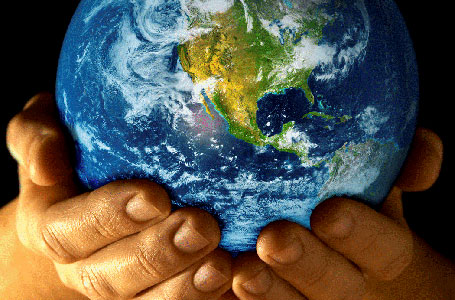 Учениците прифаќаат:да ја штедат водата во училиштето, редовно и совесно ќе ги зтвараат славините и ќе го пријават секое нивно оштетување;да ја штедат електричната енергија со гаснење на светилките во училниците секогаш кога има доволно дневна светлина;отпадоците да ги фрлат во корпа за отпадоци и со своето однесување ќе бидат пример за другите ученици;да  се грижат за растенијата во училиштето и за уредување на училишниот двор и ентериер;да соработуваат со сите вработени во училиштето и да поттикнуваат најразлични иницијативи за подигање на еколошката свест кај сите.Естетско и функционално уредување на просторот во училиштето    Училиштето во голема мера ги цени резултатите и постигнувањата на учениците како и нивната креативност. Во холот на училиштето и понатаму ќе се изложуваат цртежи на учениците, трудови и нивните постигнувања што се резултат на нивното активно учество во воспитно-образовниот процес. Учениците активно земаат учество на натпревари, слободни активности, на јавни настапи во одредени манифестации, па така истакнатите награди, признанија и пофалби најдобро ја отсликуваат мотивираноста на учениците да учествуваат и понатаму на тие активности.Односи меѓу сите структури     Клима, на колегијалност, соработка, заемна почит, самокритичност и одговорност на сите вработени и ученици.           Големите очекувања за успех,  преку јасната и фокусирана мисија, всушност се темелат на  етосот   за  целисходност, почитување и отвореност.   што  овозможува  создавање на пријатна атмосфера за работа и се пренесува   на учењето, доброто однесување,  личниот  и морален развој  и  зрелост  како кај учениците така и кај наставниците.          Во прилог на воспоставената позитивна клима во училиштето зборуваат следниве аргументи:         Колегијалност; Во училиштео, Директорот со своето однесување ( одговорен, точен, доследен во својата работа, има подеднаков третман кон сите вработени ) рефлектира и воспоставува такво однесување и во колективот. Заедничките спонтано организирани појадоци на вработените, организирања за различни прослави, чествување на Христовото раѓање -  “Бадник”, Новогодишен прием  за вработените  од страна на Директорот,  посети на други училишта, излети,  дружење во природа  и повеќедневни екскурзии,  зборуваат за заедништвото и чувството на припадност  кон колективот.           Атмосфера на ред и дисциплина;  Во Гимназијата секој вработен знае што работи, пред кого одговара за својата работа, до  кога треба да ја заврши  постевената работна задача и што  ќе добие  за  извршената  работа. Работната атмосфера и дисциплина на Директорот и наставниците  неминовно се рефлектира и  во атмосфера на ред и дисциплина и кај учениците. Наставниците доаѓаат навреме на работа, часовите почнуваат навреме, навистина траат  45 минути  и се се одвива како што треба. „Не   само со зборување   туку и со  покажување  како треба  да се однесувааат   учениците “  е модел за идентификација кој го нудат наставниците во Гимназијата.               Гимназијата е уредна и пријатна средина за работа;   Во училиштето има определени простории за работа  на наставниците и учениците за изведување на наставниот процес ( училници, кабинети ), посебни простории за подготвување на наставниците  ( индивидуално и групно ). Центар за кариера и развој. Комуникацијата и информираноста  и хоризонтална и вертикална  функционира и е организирана така што  овозможува сигурност и релаксираност во работата.Воспоставена е добра соработка со родителите;  Ставање акцент на релацијата дом-училиште. Училишниот  персонал и  родителите соработуваат за да се зголемат постигнувањата  кај учениците и  ефективноста на училиштето.  Нашето  училиште  секојдневно  е отворено за соработка и вклучување на  родителите, во животот на училиштето,  како битен ресурс  за   неговото  континуирано подобрување во работата.   Има изготвено планови и програми за работа на Советите на родители од I до IV година и училишниот Совет на родители. Нивното учество е активно и партиципативно во донесувањето на сите одлуки  во училиштето.  Училиштето постојано ги  негува  односите на правичност, рамноправност  и демократичност со родителите. Професионален развој на наставниот кадар         Професионален развој-клучни карактеристики- Професионалниот развој претставува планиран, партиципатен и континуиран процес, кој го поддржува развојот на поединците и ги задоволува променливите потреби на училиштата во кои тие работат. Започнува со систематско идентификуваање на сегашните и идни потреби, на индивидуално и организациско ниво, што води кон договорни начини на делување со цел поддршка и развој.  - Професионалниот развој се однесува на подобрување на задоволството од работењето место за поединецот и обезбедување поголема ефективност за училиштата во кои тие работат.- Професионалниот развој го поддржува кариерниот развој така што им дава можности на оние кои бараат промоција, и преку зајакнување и консолидирање на искуството на сите вработени.Професионалниот развој се однесува на континуираните потреби на вработените за напредување во кариерата и нивниот професионален и личниот  развој,за да се постигнат конкретните цели на училиштето во кое работат.   Свест и обука         Планирањето за обука и образование мора да ги има во предвид промените кои ги предизвикува природата на организациските процеси, стадиумите во развојот на луѓето и културата на организацијата. Целите се постигнуваат кога луѓето со своите знаења, способности и искуства ја зајакнуваат својата стручност.         Обуката и образованието треба да ја нагласат важноста за задоволување на потребите и очекувањата на корисниците и останатите заинтересирани страни. Исто така треба да е вклучена и свеста на поединците за последиците на организацијата доколку тоа не го исполнат. За да се поддржи развојот на организацијата, планирањето на обуките и образованието треба да го земе во предвид следново: Човечкото искуство,Експлицитното знаење,Менаџерските способности и лидерските квалитети,Алати за планирање и подобрување,Решавање на проблемите,Комуникациски способности,Културно и социјално однесување,Креативност и иновативност,Познавање на сличниот пазар.За да им се олесни на луѓето, обуките вклучуваат:Визија за иднината на органзиацијата,Политика на организацијата и нејзини цели,Организациски промени и развој,Имплементација на процесот напредување,Добивка од процеост креативност и иновативност,Впечаток што го остава  организацијата,Воведни програми за ановите луѓе,Периодични курсеви за усовршување на веќе обучените.Обуките треба да вклучуваат:Цели,Програми и методи,Потребни ресурси,Идентификација на потребни интерни поддршки,Евалуација во случај на зголемена стручност,Мерење на успешноста,Обуките треба да бидат вреднувани врз основа на очекувањата и впечатоците за ефикасноста и делотворноста на организацијата како средство за идно планирање на обуките.Во таа насока, наставниот кадар од Гимназијата поставува професионални стандарди за интегритет, личен развој и    усовршување. Секогаш е  во тек со областите на специјализација и  се информира за основните трендови во образованието. Спремен и отворен за  современа теоретска наобразба за подобрување на квалитетот во наставната работа со учениците,  ги искористува можностите и со  голем ентузијазам и мотивираност  се дообразува со современите научни достигнувања од различни подрачја, области и наставни предмети.  Настојува да ги исполни професионалните обврски.Од  предизвиците што произлегуваат од денешниот урбан начин на живот на младите, и  проблемите со кои се соочуваат, произлегуваат и приоритетите за  професионално усовршување на наставниот кадар, со цел, да делуваат едукативно, превентивно и воспитно во процесот на градење на нивната личност и  јакнење на нивната самодоверба.Преку поставување на цели, задачи и конкретни активности   е изработена програмата   за  професионален развој на наставниот кадар, стучните соработници  во СОУ Гимназија ,,Славчо Стојменски,,Цел на професиомалното усовршување на наставниот кадар: Разработување на посовремена стратегија  со нови форми, методи  и содржини за стекнување вештини и  унапредување на личен развој, здраво живеење, односи со другите, одговорно граѓанство, однос кон животната средина и подготовка за осамостојување на ученицитеОспособеност за тимска работа и соработкаТргнувајќи од фактот дека тимската работа  го подобрува  квалитетот во извршувањто на работата, а заедничките цели можат побрзо да се постигнат, нашето училиште прави големи заложби за функционирање и унапредување на тимската работа.Во гимназијата ,,Славо Стојменски,, успешно, синергично и координирано функционираат- Менаџерскиот тим во кој тимски се планира, организира, поставува  нови цели,  ги зголемува резултатите, развива нови искуствени стратегии за менаџирање на промените, обезбедува заеднички ресурси.- Тим за следење и унапредување на условите за работа во училиштето. Во составот на овој тим  има претставници-наставници од сите паралелки и години, административниот, техничкиот кадар и пом. директор.   Задачи на тимот:- ги евидентира потребите од поправки и нови набавки и инвестиции.- изготвува план за работа.Ја организира работата (врши увид, анализира состојби и проблеми во рамките  на задчата)- поставува нови цели- Тим за следење  и вреднување на наставата и другата воспитно-образовна работа во училиштетоОвој тим е составен од директорот, пом, директорот, психолог-педагок, наставници претседатели на стручни активи во училиштето, родител-член на Советот на родители.Здачи на тимот:- воедначување на структурата и содржината на планирањата (глобални, тематски и дневни планирања) на наставните програми.- реализирање на наставен час со примена на информат. технологија, интерактивни форми и методи на работа.- како да се одржи работна атмосфера на часот.- како да се самоследи и самовреднува наставниковата работа.Информирање на стричните активи и Наставничиот совет за работата  на тимот.Тим за развојно планирање (развоен тим)- ја снима состојбата, проблемите и пречките во работата на училиштето.- ја определува мисијата, визијата и развојните, краткорочни и долгорочни цели на училиштето.-  делегира и димензионира улоги и функции на другите училишни тимови.- ја предлага и претходно изготвува работната верзија на годишната програма и развојното планирање на училиштето.- соработува со надворешни стручни и научни организации од владиниот и навладиниот сектор.- Тим за личен и професионален развој на наставниците, директорот и стручните соработници во училиштето. Во овој тим членуваат и  ученик, претствник од Совет на родители и наставници координатори  на училишни и ученички проекти.- Инклузивен тим за образование во кој членуваат наставници и стручни соработници од училипштето. Задачите  и  улогите на членовите во  овој тим се: - Го обезбедуваат и унапредуваат квалитетот на воспитно-образовниот процес во училиштето;- Ја координираат изработката, реализацијата и евалуацијата на Програмата за инклузивно образование;- Ги идентификуваат учениците од осетливите групи и даваат информации за изработка на педагошкиот профил;- Го запознаваат наставничкиот соват со програмата и активностите;- Изработуваат, реализираат и евалуираат ИВОП- индивидуален воспитно-образовен план;-Обесбедуваат стимулативна атмосфера за работа:-Осмислуваат антидискриминативни мерки;-Осмислуваат начини за партиципација на родителите;-Се грижат за соработката помеѓу родителите и наставниците;-Се грижат за стручното  усовршување на наставниот кадар и стручните соработници;-Разменуваат искуства и примери на добри практики;-Соработуваат со други стручни тимови во рамки на училиштето и релевантни институции надвор од училиштето-СИТ - Тим за меѓуетничка интеграција на младите во образованието. Во овој тим членуваат наставници, наставник-претставник од Училишниот одбор, претставник од раководството и стручната служба на училиштето и  родител-претставник од Советот на родители.Задачите на овој тим се:-  Примена на приодот „делување на училиштето во целина“ подразбира активно учество на сите членови на училишната заедница - раководниот кадар, наставници, ученици, родители и училишниот одбор во изотвување на стратегија и акционен план за меѓуетничка интеграција во образованието како составен дел на Годишната програма за работа на училиштето; -Оспособување на учениците за комуникација и интеракција со ученици од други етнички групи;-Спроведување на активностите за меѓуетничка интеграција во образованието во партнерство со локалната заедницаТимската работа во училиштето Вклученост на семејствата во училиштето Еден од главните сегменти во подобрувањето на квалитетот на наставата и афирмирањето на работата на училиштето е создавањето на програма на современи и поефикасни форми  за вклучување на родителите во животот на училиштето  и афирмација на функцијата на родителскиот совет како еден   од битните сегменти и  движечки фактор во воспитно-образовниот  процес.Во животот и работата на училиштето-зајакнување на дејствувањето на Советот на родители -презентација на претходно изготвена програма  за работа-детектирање на состојбата во училиштето:дефекти, поправки на инвентарот-произнесување на нивни идејни планови за организација на активностите во училиштето-нивно учество во донесување на решенија и одлуки во интерес на сите субјекти во училиштето. -организирање на средби со родители и нивно едуцирање и поддршка -отворен ден за прием на родители кој ќе биде истакнат на огласната таблаСемејството во процесот на учење-вклученост на родителите, нивно мислење , сугерирање, па и по потреба, видоизменување на планирања на училиштето од секаков вид-нивно информирање за наставниот процес преку  соработка нивна со училишниот одбор, директорот, наставниот кадар, стручната служба и учениците.-давање на нивна подршка кон професорите, се со цел да се олесни работата со учениците кои имаат тешкотии во развојот , нивно поддржување во работата на професорите со учениците таленти и нивно напредување во воспитно- образовниот процес-учевство во прибирање на наставни средства, материјали , помагала-давање, поддршка на родител-субјект и родител-организација кои зимаат учевство во иновација на наставата, а со тоа овозможуваат професиоална ориентација на ученикотВо активности во училиштетоИницијативи за поуспешна реализација на :-слободни ученички активности-воннаставни активности;-натпревари-приредби-манифестации, -промоции, -екскурзии од секаков вид и др.Во донесување одлукиВклученост и партиципација на родителите преку советот на родители, училишната заедница и училишниот одбор во давање на идеи, предлози, но и донесување на одлуки се во интерес на учениците и воспитно-образовниот процес.Едукација на семејството -планирање и организирање на едукативни работилници за родители-нивно присуство на предавања, трибини, кои ќе бидат организирани од наша страна, а со тоа би се едуцирале и самите родители и би зеле учество во интервенирање  во сите општествено социјалнии појави, но и проблеми:проституција, семејно насислтво, малолетничка деликвенција, зависност од психоактивни супстанци, трговија со луѓе и сл.-третирање на теми преку соопштенија,  флаери, брошури, плакети, училишни весници, преку работилници , без оглед на тоа дали се работи за индивидуални или групни -посета на семејства, можност за подобра соработка и увид во смејната атмосфера   Во процесот на едукација на семејствата главна улога има;- Советот на родители или таканаречениот родителски тим кој треба да ги согледа постоечките форми на работа со родителите и да формира тим за работа и  истиот да изготви програма, прашалници за наставниците, стручните соработници и за нив самите, потоа нивно анализирање на резултатите и  информирање на наставниците и родителите. Освен формирањето на тим за работа, Советот на родители треба да изврши проценка на потребите на родителите за зајакнување на соработката со училиштето и да испланира и реализира обука за родителите. развивање и перманентно усовршување прво на наставниците и истите да ги подобрат своите вештини на комуникација за работа со учениците и нивните родители;Потоа програма за родителите  со нивно целосно прифаќање, но и  отворена соработка со наставниците, нивна едукација за персонална комуникација;Програма за учениците и нивна координација,  свесност и одговорност,   фикасност во  следењето на наставата, за да можат ефективно, сето тоа, во што поголема мера да го применат во практични цели.   Во процесот на едукација на семејствата главна улога има;- Советот на родители или таканаречениот родителски тим  треба да ги согледа постоечките форми на работа со родителите и да формира тим за работа и  истиот да изготви програма, прашалници за наставниците, стручните соработници и за нив самите, потоа нивно анализирање на резултатите и  информирање на наставниците и родителите. Освен формирањето на тим за работа, Советот на родители треба да изврши проценка на потребите на родителите за зајакнување на соработката со училиштето и да испланира и реализира обука за родителите. развивање и перманентно усовршување прво на наставниците и истите да ги подобрат своите вештини на комуникација за работа со учениците и нивните родители;Потоа програма за родителите  со нивно целосно прифаќање, но и  отворена соработка со наставниците, нивна едукација за персонална комуникација;Програма за учениците и нивна координација,  свесност и одговорност,   фикасност во  следењето на наставата, за да можат ефективно, сето тоа, во што поголема мера да го применат во практични цели.Во Гимназијата “Славчо Стојменски”  како училиште од висок квалитет, ќе реализира работилници за родителите на кои ќе се отвараат многу прашања на релација: наставник -  ученик - родител, да присуствуваат на предавања, трибини, кои ќе бидат организирани од наша страна а со тоа би се едуцирале самите родители и би интервенирале во врска со општествено -  социјалните  појави и  проблеми ( зависност од  ПАС-психоактивни супстанци,  малолетничка деликвенција,  и проституција, репродуктивно здравје кај адолесцентите,  родови  односи, семејно насилство насилство во училиштето, трговија со луѓе и сл.). Основната визија е на секоја средба  со родителите,  која планираме да ја организираме, да присуствуваат обучени лица од областа на психологијата, социологијата, педагогијата, лица од невладини организации, комисијата  за еднакви можности при Советот на Општина Штип, Центарот за социјална работа, Центар за јавно здравје, Центар за епидемиологија, професионални лица од МВР,   и на тој начин да им се помогне  во намалувањето и решавањето на проблемите со кои може да се соочи секој од нив.. Исто така, во вклучување на родителите во сите наши традиции, церемонии, ритуали, кои ги изведува нашето училиште во поглед на: Одбележувањето на почетокот на учебната година;Пофалба за секој значаен резултат постигнат од страна на ученици постигнати на натпревари, конкурси, проектиСвечено одбележување на Патронатот, Денот на просветните работници итн.Свечена прослава на матурските денови;Информирање на родителите за ученичките екскурзии;Информирање за дополнителна, додатна и консултативна настава;Информирање за полагање на Државна матура;Доделување на дипломи и др.       Во присуство на сите човечки фактори кои ги споменавме,  ќе развиеме привлечна атмосвера во училиштето, да се стекне доверба и почит на родителите кон училиштето, подршка на нови идеи и се разбира решенија на одредени слабости, проблеми, недоследности, кои се јавуваат во истото.Комуникација со јавноста и промоција на училиштето Гимназијата “Славчо Стојменски”, Во својата програма за учебната 2022 / 23  година  планира соработка со поголем број на институции  од нашата Општина во различни области.Соработка со Локалната самоуправа  Она на што посебно ќе се работи, е  проширување, збогатување и продлабочување  на соработката со Локалната самоуправа  и Советот на Општина  Штип., искористувајќи ги сите можности кои што  ги нудат  во смисла на остварување на најразлични проекти, активности, предавања, дебати, трибини и др. Соработката со Градоначалникот на Општина Штип и компетентните служби за образование, ќе овозможат побрзо, поквалитетно и навремено разрешување на  одредени проблеми и прашања  што се во заеднички компетенции.Ќе ја продолжиме  соработката со  Невладиниот сектор, локалните  медиуми (пишани и електронски), СВР Штип, ЦЈЗ –Штип и  други институции. Со СВР -  Штип, посебно одделот за превенција, се предвидува реализација на состаноци со одговорни лица од наведената установа со сите наши ученици, со цел  подигнување на  свесноста кај младите за ненасилство во училиштата, уличното насилство, семејно насилство, сообраќајната култура, законската регулатива за малолетничка деликвенција,  користење на алкохол од страна на  малолетни лици и сл.Соработката  со   ЦЈЗ- заводоот за јавно здравје- Штип. Со нивна поддршка и помош од стручни медицински  лица,  ќе се реализираат неколку проекти ( едукации, работилници) во веќе започнатата кампања за унапредување на репродуктивното здравје, заштита од КОВИД -19, ХИВ  СИДА, СПБ, на младата  популација. и други болести на денешницата, кои демнат над  младите луѓе.Соработка со ОО Црвен крст - Штип, ќе се реализираат активности од кои  посебно место ќе заземат предвидените, две крводарителски акции  во месеците ( ноември и април ) каде учениците со наполнети 18 години, ќе бидат вклучени во хуманата акција за дарување на крв - спасување на човечки животи;Соработка со Центарот за болести од  зависност,  каде  ќе се превземаат неколку конкретни акции кои што на  учениците треба да ом ги претстават опасностите од дрогата, алкохолот и пушењето. Во таа насока ќе бидат организирани состаноци, предавања, презентации со учениците, но исто така се предвидува и активно вклучување на родителите. Соработката  со Центарот за социјалниа работа,  ќе се изведува со оние ученици и нивните родители  кои имаат проблеми  од различна природа во нивното меѓусебно  секојдневно  социјално живеење ( во и вон училиштето), разрешување на конфликти и др. Соработка со културните институции во градот  - Народниот театар и Музејот на град Штип,  ќе се остварува на најразлични начини. Од искористување на воспитно -  образовниот потенцијал кои го имаат овие институции, па се до вклучување на учениците и вработените за реализирање на некои проекти предвидени во овие институции.Соработка со  УГД -  Штип, ќе се реализира  преку презентации, промоции и работилници со интересни теми за учениците, наставниците и стручните соработници. Студентите од Филилочкиот факултет при УГД – Штип, ќе реализираат практична настава во училиштето   ( одржување на часови и полагање на испити) под менторство на наставници од училиштето и професори од факултетот;Во контекст на соработаката планирана за учебната 2021 / 22 година  посебно  битна е соработката  заначајна за дејноста на училиштето  со Министерството за образование и наука и Бирото за развој  на образонието на Р.С. Македонија и  ДИЦ со кои заеднички ќе реализираме повеќе активности  во рамки на воспитно -  образовниот процесСоработка со невладиниот сектор  од подрачјето на Општина Штип, Карбинци и од други градови од Републиката,  преку  заедничко организирање и партнерско учество на работилници, дебати, анкетираања, предавања со  актуелни содржини за младите и  нивните родители;Соработка со локалните електронски медиуми пишани и електронски ПрилозиПрограма за работа на директорот,   учебна 2022 / 23  годинаВовед                                                                                   Суштината  на целокупната работа на директорот на  училиштето е во обезбедување подобри услови за  успешно реализирање на основната воспитно-образовна дејност, а тоа значи:Задоволство на вработените од условите за работатаЗголемена  самомотивираност  и  нивоа на аспирација;Позитивна повратна информација од средината за сработеното;Задоволство на учениците и родителите од односот што кон нив го манифестира училиштето.   Согледување на проблемот (или проблемите) од една и можностите од друга страна,  се услов за прецизно поставување на целите. нивно дефинирање,  начинот за нивно остварување, носителите на активностите, временските рамки  за реализирање на активностите,  критериумите  за оценување  на постигнатото - сите тие се услов за релативно сигурно чекорење кон саканата одредница.Целосната реализација на сето тоа треба да резултира со:Од функционален аспект:* Повисок квалитет и  задоволувањље  на потрбите на учениците -гимназијалци и нивните родители преку  непосредност во комуникациите, отвореност , и 12-часовна достапност и спремност  за давање одговори на прашања, дилеми но  и  насоки за надминување на  нивните проблеми;Од организациски аспект:Усовршување на раководењето, стекнување нови сознанија и искуства;Прилагодување на организациската структура кон новите потреби;Развивање позитивна клима, која ќе делува стимулативно за постигнувања на  високи и респектирани резултати  на професионален  план;Јакнење на врските со  родителите, Ликалната самоуправа,   локалната заедница и сите релевантни институции;Јакнење на капацитетите за децентрализирано образование;Од аспект на дејноста:Унапредување на стандардите и критериумите што важат во рамките на  воспитно-образовната дејноста  на ниво на  Република Mакедонија и нивно усогласување со оние кои важат во земјите членки на ЕУ;Понатамошна афирмација на училиштето, како битен чинител во продуцирањето на квалитетни образовни кадри кои ќе дадат свој придонес за  развојот на Република Македонија;Освен одредбите од Законот за средно образование во својата работа ја користам и Годишната порограма за работа на училиштето, стручните органи и тела, одлуките на Училишниот одбор, Советот на родители, упатствата на Министерството за образование и наука,  Биро за развој на образованието на Македонија, Државниот испитен центар. Реализацијата на оваа програма ќе се базира и на претходно планираната и континуирана соработка со Локалната самоуправа, соработката со останатите средни и основни училишта, како и други организации и установи во општината и Републиката.Програмата опфаќа активности од следните сегменти: аминистративно-организаторски; педагошко-инструктивени.Аминистративно-организаторски;Цели:  Успешна подготвеност за нормално одвивање на воспитно образовната работа, почитување на законската регулатива и грижа за осовременување на  училиштето.Очекувани ефекти: Постигнување на ефикасност во функционирањето на целокупната работа во училиштето, осовременување на воспитно образовната  работа, модернизирање на просторот и средствата за работаФорми на работа: консултации, разговори, соопштенија, решенија и сл.Соработници: наставници, педагог, психолог, секретар, благајник, библиотекар, технички персоналВреме на реализација: континуирано преку цела учебна годинаПедагошко-инструктивени;Цели: Унапредување на воспитно-образовната работа во училиштето.Очекувани ефекти: Успешен почеток и тек на учебната година, подигање на повисоко ниво на организационата поставеност на училиштето, ефикасност во функционирањето на целокупната работа на училиштето, осовременување на воспитно образовната работа, реализација на Годишната програма за работа на училиштетоФорми на работа: консултации, разговори, соопштенија, анкети, прашалнициСоработници: наставници, педагог, психолог, секретарВреме на реализација: континуирано цела учебна годинаПрограмата за работа на Директорот на училиштето  не е  статична  и во текот на наставната година може да трпи одредени промени  и  поместување на временската рамка   во  реализирањето  на  одредени  активности,               Програма  за работа  училишниот психолог                                  Учебна 2022 / 2023  годинаОперативната Програма за работа на училишниот психолог е изработена врз основа на  одредбите  дадени во Законот за средно образование, активностите во Годишната програма за работа на училиштето и улогата на психологот, што ја има во училиштето, како стручен соработник.Програмата за работа на психологот на училиштето  не е  статична  и во текот на наставната година може да трпи одредени промени  и  поместување на временската рамка   во  реализирањето  на  одредени  активностиОперативна програма  за работа  училишниот педагог                                  Учебна 2022 / 2023 годинаПрограмата за работа на педагогот на училиштето не е  статична  и во текот на наставната година може да трпи одредени промени  и  поместување на временската рамка   во  реализирањето  на  одредени  активности                Програма за работа на Училишниот  одбор                          Учебна 2022  / 2023  година  1.    ВоведОбразованието е значајна сфера и многу битен сегмент   во целокупното општество.   Во тој контекст, промените  кои  се случуваат во општествените збиднувања  на една држава, директно или индиректно се рефлектираат и врз образовниот процес, а со тоа и  на училиштето како  институција во која се реализира  оваа дејност. Прашањето за начинот  на донесувањето на одлуки, транспарентноста и законитоста во управувањето со училиштето  и креирањето на неговата политика,  во и надвор од него, како  едно од  подрачјата на целокупниот воспитно-образовен процес, е од  огромно значење.Училишниот одбор како највисоко тело на управување, со својата работа  треба да придонесе  и да  му  овозможи на училиштето  да се трансформира во установа која ќе биде управувана на осмислен и конзистентен начин.За да може  Училишниот одбор да одговори на овие барања, пред се треба да обезбедува соработка а не ривалство, треба континуирано да стекнува теориски и практични знаења и да не стравува од промените  кои се неопходни  во процесот  на развојот на училиштето. Значи Училишниот одбор треба заеднички да развива идеи, ставови, и вредности кои ќе се обединат во визија за позитивните промени во училиштето. 2. Состав на училишниот одборСо донесувањето на Законот за изменување и дополнување  на Законот за средното образование (Службен весник на Република Македонија” број 67/2004) на нов начин се регулира составот на училишните одбори во средните училишта во Република Северна Македонија.Децентрализацијата создава можности училиштата што подобро да се прилагодат кон потребите на локалната средина, што ќе се обезбеди со вклучување на сите заинтересирани структури во органот на управување на училиштето.Составот на училишниот одбор на средните училишта не е детерминиран од бројот на паралелките во училиштето, туку, кој е основач на средното училиште: државната или локалната власт. Според тоа,  составот на училишниот одбор на СОУ Гимназија “Славчо Стојменски”-Штип брои вкупно 12 членови и е прикажан во следнава табела:3.Конституирање на Училишниот одбор Делегирање на членови во  Училишниот одборПостапката за избор на членови на училишниот одбор отпочнува  3 месеци пред истекот на мандатот на училишниот одбор.Сите структури застапени во училишниот одбор делегираат свои членови. Претставниците на локалната власт ги именува Советот на општина Штип, претставниците на централната власт ги именува Владата на Република Македонија, претставниците на вработените во училиштето ги именува Наставничкиот совет на училиштето, претставниците од родителите, односно старателите на учениците ги именува  Советот на родителите, претставниците на Министерството за образование и наука ги именува Министерот за образование и наука, претставниците на деловната заедница ги именува Стопанската комора на Република Македонија.Членовите на училишниот одбор, освен претставниците од родителите на учениците се именуваат за период од четири години, со право на уште еден избор.Претставниците од родителите на учениците се именуваат за периодот до завршување на образованието на нивното дете.Претставниците на родителите односно старателите на учениците, од основачот и од Министерството не можат да бидат именувани односно  избирани од  редот на вработените во училиштето. 4. Разрешување на членови на Училишниот одборПрестанокот на членовите на училишниот одбор е по истекот на мандатот. Членовите на училишниот одбор можат да бидат разрешени и пред истекот на мандатот за кој се именувани. Разрешувањето го врши телото кое ги именувало за членови во училишниот одбор. Причините за предвремен престанок на мандатот на член на училишниот одбор се утврдени во Статутот на училиштето:	-   по барање на членот на Училишниот одбор;	- со престанување на работниот однос на наставник во училиштето;	- со престанување на статусот -ученик на ученикот чиј родител е во Училишниот одбор;	- со отповикување поради одсуство од три седници едно по друго на Училишниот одбор;	-   е осуден на казна затвор.5. Планирање на програмската содржина за работа на Училишниот одборПрограмските содржини  за работатата на Училишниот одбор, неговите активности и временските рамки за реализација,   во Гимназијата “Славчо Стојменски”-Штип, за учебната 2021 / 2022  година се  во согласност со надлежностите кои ги има Училилишниот одбор.Освен седниците на  Училишниот одбор кои  се одржуваат вообичаено и се определени со временски рамки (месеци), во текот на учебната 2022  / 2023   година,  Училишниот одбор може да се свикува и на дополнителни седници, во колку училиштето има потреба од  тоа.              Програма за работа на Советот  на родители                             Учебна 2022 / 2023   годинаСептември – Октомври* Општа родителска средба со членовите за секој клас, нивно ангажирање за реализација на програмата на Советот на родители;*  Именување на нови членови во Советот на родители;*  Разгледување на предлогот за изведување на  еднодневни и повеќедневна наставно научна екскурзија  со учениците.* Именување на членови во Училишниот одбор на училиштето.* Општа родителска средба со членовите за секој клас, нивно ангажирање за реализација на програмата на Советот на родители;*  Информацијата за државна, училишна матура.* Информација за програмата за советување на родители на ученици со исти или слични проблеми.*  Разгледување на социјалниот статус кај учениците, превземање конкретни хуманитарни акции;*  Договор за општи и класни родителски средби;*  Тековни прашања* Обезбедување просторија на родителите за разговор со класен раководител или предметен наставникНоември - Декември*  Класно- родителски средби.* Анализа и предлог мерки за редовноста  и поведението на учениците.*  Следење на постигањата на учениците- реализирање на дополнителна настава*. Извештај за работата на Советот на родителите до Наставнички совет.*. Информација за работата на училишните секции, вонучилишни и   слободни ученички активности и  вклучување на родители со свој придонес  во работата.* . Тековни прашања.Јануари – Февруари*. Разгледување на успехот и поведението на учениците во првото полугодие.*. Активности на родителите за што помасовно и одговорно вклучување во животот и проблемите во училиштето.*. Тековни прашања.Март - Април*. Следење на редовноста и успехот на учениците;*. Информација за постигнување со програмата;*. Информација за подготовките*. Класно - родителски средби;*.  Информација  за  екскурзии;*  Тековни прашања.Мај - Јуни*. Информација за организација на матурската вечер.*. Информација за  резултатите од презентацијата и одбраната на проектната задача во склоп  на Државната и училишна матура.* Информација за бројот на Советувања на родители и ученици, присутните родители преземените мерки, активности и исходите од истите.* Крај на наставната  година;Август*  Свечено доделување на дипломи.*. Разгледување на Извештајот  (од претходната) и Програмата (за наредната учебна година) за работа на училиштето, приоритетите,  целите и задачите на училиштето во воспитно-образовниот процес;* Општа родителска средба со членовите за секој клас, нивно ангажирање за реализација на програмата на Советот на родители;*Крај на учебната година.              Програма за работа на Наставничкиот  совет                                Учебна 2022 / 2023  година        Вовед       Програмата за работа на наставничкиот совет  на училиштето за учебната  2022 /2023 година е изработена врз основа на Годишната програма за работа  на училиштето. и активностите што се превземаат во училиштето.               Програми за работа на Стручните  активи                        Учебна 2022 / 2023  година     Програма за работа на струлниот актив по спорт и спортски активности,     учебна 2022 / 23  година	Предметот Спорт и спортски активности е задолжителен наставен предмет застапен со фонд од два часа неделно, односно 72 часа годишно во прва и втора година, како и три часа неделно, односно 108 часа годишно во трета година и 99 часа во четврта година, реформирано гимназиско образование.Наставата по Спорт и спотрски активности има за цел да им овозможи на учениците општ развиток и сестрано физичко воспитување како и развој на индивидуалните физички и интелектуални способности.Преку реализација на оваа програма сметаме дека ќе допринесеме за правилниот раст и развој на учениците, јакнење и обликување на нивното тело, стекнување на  знаења и умеења од областа на спортските дисциплини, подобрување на моторички способности, подобрување на нивните психо-физички способности, подобро здравје се со цел да изградиме здрави и прави личности што ќе одговорат на предизвиците на новото време.Покрај редовната настава, во предметот Спорт и спортски активности се застапени и активности, како додатна настава, при која се работи со  талентирани ученици во повеќе училишни спортски секции: кошарка, одбојка , фудбал и пинг-понг.Исто така, Спорт и спортски активности е застапен и како проектна активност, како задолжителен изборен предмет со 35 часа годишно.Во програмата по Спорт и спортски активности, во сите години се застапени вежби за обликување на телото, атлетски дисциплини, гимнастика, основни спортски дисциплини: кошарка, одбојка, фудбал, ракомет, пинг-понг , како и боречки вештини, елементарни игри и др.Дека пракса без теорија не дава квалитет е докажано, па затоа една од задачите ќе биде реализација на теоретска настава од 12-18 часа во зимскиот период од учебната година.При реализација на наставата користиме различни форми , методи и принципи на работа. Наставата ја реализираме во одлични услови за работа, во нова, целосно реконструирана спортска сала, како и во нашиот училишен двор со терени за кошарка и одбојка, со многубројни реквизити и помагала за сите спортски дисциплини.При реализација на наставата посебно внимание се посветува на активностите и задачите што треба да ги реализира секој ученик, поединечно,(во рамките на своите способности), при што применуваме конкретни критериуми и стандарди за објективно оценување на учениците.На почетокот на учебната година изведуваме мерања на антрополошки карактеристики на учениците и добиените параметри ги користиме за понатамошна реализација на програмата за секој поединечно, при што се води сметка за подобрување на психо-моторните способности, подобрување на кардио-васкуларниот и респираторниот систем преку оптимално дозирање.Покрај основната цел во спортот да се научат основните техичко-тактички знаења од сите спортски дисциплини, едни од главните задачи на нас наставниците по Спорт и спортски активности  се да им помогнаме на учениците да стекнат здрави хигиенски навики, меѓусебно дружење и почитување, забава, рекреација, стекнување на позитивни и хумани навики, со што неизбежна ќе биде и нивна социјализација.Еден од главните компоненти во нашата програма е и ЕКО-образованието во спортот, имплементирање на програмата “ интеграција на еколошка едукација” преку реализирање на точки на акција од точно одредените  еко-стандарди во спортските содржини. Наша цел е заштита на животната средина, заштитата на спортската сала, чисти спортски терени, реквизити и помагала, затоа организираме повеке еко-активности на есен и на пролет, а посебно го одбележуваме денот на екологијата со спортски натпревари на терените во училишниот двор. Како и секоја учебна година така и оваа, во нашите глобални планирања предвидуваме реализација на “спортски ден”, натпревари од повеќе спортски дисциплини, како и спортски натпревари на денот на нашиот патрон “Славчо Стојменски”.Ефектите од реализацијата на нашата програма по Спорт и спортски активности ги очекуваме преку учеството на нашите спортски екипи од различни спортски дисциплини во натпреварите на Општинско ниво во организација на Сојузот на училишен спорт а под покровителство на Локалната самоуправа на град Штип. Очекуваме нашите ученици да ги покажат максимално своите квалитети од областа на спортот а со тоа се надеваме дека и резултатите ќе си дојдат сами по себе, со учество на државни првенства или “Гимназијада”.Оваа програма по предметот Спорт и спортски активности ќе ни послужи максимално да ги искористиме сите средства и можности за што поуспешна реализација на наставата и да постигнеме што подобри резултати по нашиот предме               Програма за работа на училишниот библиотекар                                  учебна 2022 / 2023  годинаПрограма за работа на  раководителот на паралелката,              учебна 2022/ 2023  годинааВовед Обврските на раководителот на паралелката произлегуваат од неговиот статус и административно техничките обврски кои тој како раководител  ги има.Животот и работата во паралелката како и следењето на напредокот на учениците е работна обврска на секој раководител на паралелката. Тој треба со своите умеења, постапки и однесувања, да создаде работна клима, клима на доверба, взаемно почитување, клима која го потпомага и олеснува воспитувањето на секој ученик во паралелката. Неговата комуникативна способност треба да иницира и поддржува рефлексивна комуникација со учениците и родителите, да иницира и поддржува однесување и комуникација со наставниците кои одржуваат настава во неговата паралелка со училишната педагошко-психолшка служба и со сите вработени.Од тоа колку класниот раководител ги практикува сите негови обврски, колку добро ги познава учениците од неговата паралелка, колку добро го следи нивниот развој и како и колку навремено ги информира и соработува со родителите на тие ученици ќе зависи и тоа за колку ученици од неговата паралелка се изречени педагошки мерки, колкав е бројот на оправдани и неоправдани изостаноци, каква е дисциплината во класот, каква е социјалната клима итн.Како индикатори кои ја одразувааат работата на раководителот на паралелката се следните:Следење на напредокот на учениците од паралелката Поттикнување, помагање, насочување во организирање на разни активности на учениците од паралелката Давање помош (индивидуална или групна) во разрешување на лични или групни проблеми и тешкотииДавање помош и разрешување на конфликти во паралелкатаКоординирање на соработка со наставниците кои изведуваат настава во паралелката: ученик-ученик, ученик-наставник, паралелка-наставникКоординирање на соработка со родителите на ученицитеСоработка со педагошко- психплошката службаРедовно и уредно водење на задолжителна педагошка евиденција и документација: следење и уредно и комплетно пополнување на Дневниците за работа на паралелката и прозивниците, Главната книга и се друго што  значи уредно  водење на педагошка документација.Не е за потценување работата на раководителот на паралелката, напротив таа заедница на заинтересирани учесници во наставниот процес е основа за добрата квалитетно изведена воспитно- образовна работа во училиштето. Тука се одвиваат и одразуваат севкупното работење и живеење на едно училиште.Темите  и содржините за реализирање на класните часови ќе се  реализираат согласно наставната програма за  образование за животни вештини. Изготвувањето на глобалното и тематското планирање на содржините како и методите постапките и  активностите  ќе се имплементираат преку соодветни работилници.      Во прирачникот се застапени сите седум теми вклучени во програмата за животни вештини за средношколците.Личен развој;Здраво живеење;Односи со другите;Одговорно граѓанство;Однос кон животната средина;Глобални процеси и влијанија;Подготовка за осамостојување;			                                                                                           Глобално - тематско планирање на содржините за класните часови во паралелката II-1  според наставната програма за ОЖВ,                                 учебна 2022 / 23 годинаПрограмските содржини по часови можат да се менуваат согласно потребите и барањата на училиштето, учениците, околината или актуелноста на некој проблем     Програма за заштита и спасување од елементарни непогоди                                учебна 2022 / 23  година        ВоведСо  Планот и Програмата за заштита и спасување во случај на  елементарни  непогоди, се утврдуваат заедничките интереси и активности во областа на превенцијата,  заштитата и спасувањето од елементарни  непогоди и евакуацијата на учениците, вработените,  присутните  во училиштето како и заштита на материјалните добра. Целта на овој план е да се заштити и обезбеди училиштето од секакви елементарни непогоди кои предизвикуваат кризни ситуации и состојби.  Целта е на учениците да им се обезбеди училиште со сигурни и безбедни услови за образување, воспитување,  работа  и сигурен престој. Временските непогоди и пожарите се најнепредвидливиот дел од целокупната работа на училиштето и токму затоа се најтешки за справување. Но, и во ваков случај училиштето во соработка со останати надлежни институции има разработено план и програма за нивно најбезолно надминување.          За релизација и остварување на основните цели на овој План, активностите на училиштето се  насочени кон создавање на максимални услови за реализирање на програмските определби во доменот на противпожарната заштита и заштита, спасувањето и евакуација  во услови на разни други видови непогоди, кризни појави и непредвидени несреќи во мир. Во ова насока активностите се  насочени кон мобилизирање на сите расположливи  ресурси за обезбедување на услови за квалитетно и навремено преземање на соодветни мерки, во рамки на законските одредби и ингеренции на дејствување во кризни состојби.   Дел од предвидените активности се:Екипирање на персоналот во случај на  елемнтарни непогоди;Пружање на прва помош, заштита, спасување и евакуација на учениците  и вработените во случај на елементарни непогоди;Обезбедување на училиштето; За реализацијата на овој план и програма од огромно значење е соработката со Кризниот штаб за заштита и спасување, Просторните сили за заштита и спасување, Комисија за процена на штети од елементарни непогоди и други несреќи на територијата на општина Штип, Територијална противпожарна единица која дејствува на целата територија на општината Штип, Доброволните противпожарни друштва, општинскиот противпожарен сојуз, училишните тимови и секциите за млади пожарникари во општинските училишта.Давање на прва медицинска помош        Во случај на појава на природни непогоди и други несреќи во објектот-училишната зграда може да дојде до појава на разни повреди и загрозување на животот на учениците, наставниот кадар и техничкиот персонал од училиштето. Поради тоа се јавува потреба од планирање, организирање и  екипирање за давање на прва медицинска помош. За давање на прва медицинска помош се задолжуваат, Оперативниот штаб, обучениот училишен тим за прва медицинска помош, наставниоот кадар и техничкиот  персонал од училиштето.За успешно спроведување на и соодветно давање на прва медицинска помош на евентуално повредени лица, училиштето има обезбедено:- Кутија за прва помош (поставена на видно место ) со  сретства и опрема за давање на прва медицинска помош. - Врши контрола на комплетноста и исправноста на расположивата опремата и сретства за давање на прва медицинска помош. - Едукација и обука на вработените и учениците за давање на прва медицинска помош.- Симулација (оперативно спроведување на вежба  во училиштето, со учениците и вработените) на ситуација, во случај на потреба од давање на прва медицинска помош,- Проверка на занаењето на вработените за давање на прва медицинска помошАктивности и мерки за заштита и спасување за време на давање на Прва медицинска помош- Вработените вршат утврдување на настанатата повреда кај повредените лица. - Вработените вршат давање на прва медицинска помош со расположивите сретства и опрема. - Варботените повикуваат медицинска екипа од единицата за прва медицинска помош на градот Штип на телефонскиот број 194.Заштита и спасување од пожариДо појава на пожар во објектот - училишна зграда на СОУ Гимназија „Славчо Стојменски“ – Штип, може да дојде поради: користење на неисправни електрични инсталации, апарати и уреди и нивно нередовно и несоодветно одржување во исправна и функционална состојба, преоптоварување на електричните инсталации, заборавени вклучени електрични апарти и уреди, несоодветно користење на уреди кои ослободувваат топлина или имаат вжарени и прекумерно вжарени површини, изведување на лимаробраварски работи (брусење, сечење и заварување) при појава на природни непогоди -атмосfерско празнење - удар на гром За организирање за заштитата и спасување од пожари се задолжуваат  Оперативниот штаб, Тимот за заштита и спасување од пожариЗа таа цел, се преземаат превентивни и навремени мерки, кои се состојат од:                                                                                                              - Одржување на сите уреди, инсталации и постројки вградени во објектот (електрични, грејни, громобрански) во исправна и функционална состојба согласно техничките прописи, упатствата на производителот и правилата на техничката практика. - Редовно одржување во исправна и функционална состојба на уредите, инсталациите, техничката опрема и средствата за гаснење на пожар (протвпожарни апарати, вантрешна и надворешна хидрантска мрежа.) - Запознавање на вработените со причините за настанување на пожар, превентивните мерки за заштита од пожар и практична примена на уредите, инсталациите и средствата за заштита и гаснење на пожар (ПП-апарти, хидрантски приклучоци и др.) - Проверка на знаењето на вработените за практична примена не уредите, инсталациите и средсвата за заштита од пожар и гаснење на пожар.      Активности и мерки за заштита и спасување за време на пожар - Навремено откривање на настанатиот пожар од страна на вработените (наставниот кадар и помошниот персонал). - Симулација (оперативно спроведување на вежба  во училиштето, со учениците и вработените) на ситуација, во случај на пожар,- Учениците и вработените лица присутни во објектот се известуваат за настанатиот пожар и се вршат нивна евакуација од објектот согласно планот за евакуација. - Се врши, целосно исклучување на објектот од напојувањето се електрична енергија. - Тимот за заштита и спасување од пожари и останатите присутни вработени вршат локализација и ликвидација на пожарот со раположивите уреди, техничка опрема и сретства за гаснење. - Се известува и се бара помош за настанатиот пожар од Територијалната Професионална Противпожарна Единица на општина Штип, на телефонскиот број 193.      Активности и мерки за заштита и спасување после настанатиот пожар- Утврдување на причините за  настанат пожарот (намерно, невнимание, природни појави) и причината за неговото настанување. - Утврдување на штетата од страна на комисија сооставена од претставници на училиштето и осигурителната компанија. - Одстранување на последиците од пожарот и доведување на објектот во состојба за негово нормално функционирање.   Активности и мерки за заштита и спасување после настанатиот земјотрес и урнатините- Откривање и вадење на настрадани лица од урнатините. - Давање на прва медицинска помош на повредените. - Повикување на екипа од прва медицинска помош од градот Штип, на телефонскиот број 194. - Утврдување на штетата од страна на комисија сооставена од претставници на училиштето и осигурителната компанија. - Расчистување на урнатините од објектот и доведување во состојба за негово нормално функционирање.           Заштита и спасување од поплавиОбјектот може да биде поплавен при пообилни врнежи и покачување на нивото на подземните води, поради несоодветно изведена канализациона и водоводна инфраструктурна инсталација и оштетување на истата или при дефекти на топловодната, водоводната и противпожарната хидрантска мрежа во објектот. Во случај на опасност од поплава ќе бидат превземени превентивни мерки за заштита на присутните лица (учениците, наставниот кадар и помошниот персонал) и материјалните добра и мерки за отстранување на опасноста со користење и употреба на сретства и опрема за отстранување на опасноста и последиците. За организирање за заштитата и спасување од поплави се задолжуваат Оперативниот штаб, Тимот за заштита и спасување од поплави и останатиот наставен и технички  персонал во училиштето.                За таа цел, училиштето презема превентивни и навремени мерки во случај на поплава
- Набавка на вреќи за правење на одбранбен насип околу објектот -училишната зграда или отворите на објектот кои се во ниво со котата на околниот терен  Се врши редовна контрола и одржување на канализационите и водоводни инсталации во и околу објектот во исправна и функционална состојба. - Поставување на неповратни вентили (клапни) на канализациона и атмосверска одводна мрежа. - Набавка на пумпа за извлекување на вода. - Евакуација на материјалните добра, документација и подвижен инвентар од објектот на безбедно место. - Навремена евакуација на учениците, наставниот кадар и техничкиот  персонал.Во случај на  земјотреси, може да дојде до уривање и затрупување на објектот со што  ќе бидат загрозени животите на присутните лица (ученици, вработени и други присутни во училиштето).За организирање за заштитата и спасување од  земјотреси и урнатини се задолжуваат Оперативниот штаб, Тимот за спасување од  земјотреси и урнатини и останатиот наставен и технички кадар       Активности и мерки за заштита и спасување за време на поплава- Правење на одбранбен насип со врќи со песок околу објектот-училишната зграда или отворите на објектот кои се во ниво со котата на околниот терен. - Затворање на главниот вентил за довод на вода од водоводната инсталација. - Затворање на неповратните клапни на канализационата и атмосверска одводна мрежа. - Испумпување и исфрлање на навлезената вода во простории од објектот со расположивите сретства и опрема (пумпи за вода, кофи и сл,) - Евакуација на материјалните добра, документација, роба и подвижен инвентар кои не се зафатени од разлеаната вода, а постои опасност да се зафатат. -Барање на помош од Јавното комунално претприајтие во општината, Територијалната Професионална Противпожарна Единица на градот Штип и Подрачното одделение на Дирекцијата за заштита и спасување во оштината.   Активности и мерки за заштита после поплава Утврдување на причините за настанување на плавата. - Утврдување на штетата од страна на комисија сооставена од претставници на училиштето и осигурителната компанија. - Одстранување на последиците од поплавата и доведување на објектот во состојба за негово нормално функционирањеЕвакуацијаЕвакуацијата ќе се организира и спроведува во случај на природни непогоди како и настани предизвикани од дејство на природни сили кои го загрозуваат животот и здравјето на луѓето и предизвикуваат штети по имотот и животната средина (земјотреси, пожари, поплави, атмосферски и други непогоди), како и во случај на други несреќи, како и настани кои се резултат на одредени превиди и грешки во извршувањето на секојдневните работи и активности, како и невнимание при ракување со опасни материи и сретства, кога со други заштитни мерки и активности кои што не можат да се превземат во моментот на настанување на непогодата, не може да се спречат последиците од настанатата непогода .           Со евакуацијата се врши планско преместување (движење) на лицата кои престојуваат во објектот - училишната зграда и материјалните добра од загрозеното место или простор во објектот на безбедно место или простор надвор од објектот на кое што неможе да се очекуваат последици од настанатата непогода по безбедноста и здравјето на луѓето и материјалните добра. За спроведување на евакуацијата се задолжени Оперативниот штаб, Тимот за евакуација и останатиот наставен и технички  персонал во училиштето кој во моментот на спроведувањето на евакуацијата ќе се затекне во објектот - училишната зградаПревентивни активности и мерки за заштита и спасување во случај на потреба од  евакуација- Постојано одржување на комуникационите површни, евакуационите патишта и излезите во исправна и функционална состојба, односно на истите да не се врши складирање на предмети и материјали кои би го попречувале движењето и би предизвикале намалување на нивната пропусна моќ. - За означување на правците на движење кон првите и крајните излези, над сите излези, ( главен и спореден излез)  и хоризонталните и вертикални комуникациони површини (евакуациони коридори - ходници, скалишни јадра) поставување на систем од нужни панични светла (светилки со АКУ-батерии) . - Системот од нужни - панични светла постојано да се одржуваат во исправна и функционална состојба, и за тоа да се води посебна евиденција. - На поедини места по комуникационите површини низ објектот - училишна зграда за означување на правците на движење се постават таблички со натпис ИЗЛЕЗ и стрелки кои ќе го означуваат правецот на движење. - Запознавање на вработените (наставниот кадар и техничкиот) со графичкиот прилог - Скицата на Планот за евакуација и правците на движење од нивните почетните - стартни места во објектот -училишната зграда, до првите и крајниот излез кој води на слободен простор и локацијата на безбедните место за евакуација. - Истакнување на графичкиот прилог - Скицата на Планот за евакуација на видливи и воочливи места во објектот-училишната зграда. -Со учениците, наставниот кадар и техничкиот  персонал да се вршат практични вежби за евакуација - (евакуационен тест) еднаш на 6 месеци.         Активности и мерки за заштита и спасување за време на евакуација - Оперативниот штаб и Тимот за евакуација со давање на тревога или усно навремено ги известуваат присутните лица во објектот (наставен кадар и учениците) за потребата од евакуација од објектот.Оперативниот штаб ,Тимот за евакуација и вработени се ангажираат за безбедна евакуација на учениците и самите себе надвор од објектот до безбедното место за евакуација одредено согласно планот за евакуација.        Активности и мерки за заштита и спасување после евакуација-Тимот за евакуација и наставниот кадар вршат увид на бројната состојба на евакуираните лица-ученици. . -Тимот за евакуација и наставниот кадар вршат увид дали има повредени лица - ученици. - Тимот за прва медицинска помош и наставниот кадар им укажуваат прва медицинска помош на повредените лица - Тимот за комуникација и наставниот кадар повикуваат екипа од прва медицинска помош од градот Штип, на телефонскиот број 194.Спроведување на планот за заштита и спасување во случај на елементарни непогоди и евакуација      За успешно спроведување на планот за  училиштето презема континуирани активности:        Директорот и педагошко-психолошката служба- Организираат обука на вработените за однесување при појава на природни непогоди и други несреќи. - Работатат на намалување на опасностите во објектот од природни непогоди и други несреќи. - Подготвуваат план за безбедно враќање на учениците дома. - Го снабдуваат училиштето со потребните материјални сретства. - Вршат консулатции со локалните власти и субјектите недлежни за заштитата и спасувањето на ниво на општината. - Изготвуваат комплетен список на персоналот и учениците за секоја учебна година и истиот го доставуваат до Оперативниот штаб. - Организираат обука и вежби (симулација на ситуација од елементарни непогоди во соработка со компетентните институции) за наставниот кадар, помошниот персонал и учениците - Одлучуваат за итно напуштање на објектот-училишната зграда во случај на потреба,- Определуваат лице за комуникација со родителитте и медиумите. - Ги известува за состојбата во училиштето, а по потреба бара помош од надлежните субјекти Наставниот  кадар Превзема мерки и активности за запознавање на учениците со можните опасности, постапките кои треба да ги превземат при појава на непогода и начинот на нивно однесување.                Програма за реализација на ученички екскурзии                                  учебна 2022 / 2023  годинаВовед 	Имајќи во вид дека училишните екскурзии се битен сегмент од целокупната работа со учениците и влијаат врз  развивањето, поттикнувањето  и остварувањето на нивните различни интереси, а  претставуваат облик на воспитно-образовната работа кој се остварува преку низа активности надвор од училиштето, ( посети на: природни и туристички места, образовни, културни и спортски установи, техничко-технолошки објекти и други локалитети), во согласност со одредени цели и задачи од наставните програми и подрачја, нашето училиште, согласно Правилникот за начинот на изведување на училишните екскурзии на учениците од средните училишта, во текот на учебната 2022 / 23 г. планира да реализира екскурзии од следниот вид:екскурзии поврзани со теми и  содржини од наставните програми, завршни  екскурзии, стручно-истражувачки екскурзии,  спортско - рекреативни екскурзии.     Цели и задачи на училишните екскурзии  Целите  на училишните екскурзии на учениците се:- Усвојување и проширување на знаења, развивање на различните интереси на учениците,- примена на вештини и ставови преку непосредно запознавање на појавите,    односите во природната и општествената средина, - културно-историските знаменитости, индустриските и земјоделските капацитети,  Задачите на училишните екскурзии се :- развивање позитивен однос кон националните, уметничките, научните и  општокултурните вредности во Република Македонија;- запознавање на различните култури и знаменитости   во други земји;- истражување на интегрирани теми и области во природното, општествеото  и техничко – технолошкото  подрачја; - развивање  интерес и грижа за природата и практикување на еколошки навики;-  запознавање со културата и начинот на живеење на луѓето во одделни краеви;-  развивање чувство за патриотизам, толеранција и соживот; - формирање на позитивен однос кон националните, интернационалните, културните и естетските вредности;- поттикнување и манифестирање на позитивни емоции, другарување и  поддршка, солидарност и  подобро взаемно запознавање;- формирање на демократски ставови, социјализација, колективна заштита и стекнување на нови сознанија и искуства;-  остварување на потребите за спортски активности, рекреација и    создавање на култура за здраво живеење.         Сите  цели  и задачи  за изведување на училишните екскурзии на учениците, се во согласност со концептот на гимназиско образование и  воспитно-образовната работа на нашето училиште.         Планирање за изведување на училипните екскурзии на учениците  	 Во текот на учебната 2022 / 23  г. СОУ Гимназија „Славчо Стојменски’ – Штип, планира,  програмира и ќе организира изведување на следниве екскурзии за  учениците.  Екскурзии поврзани со теми и  содржини од наставните програми Ќе бидат задолжителни,(еднодневни) ќе се организираат по години на образование, и  опфаќаат посета на театарска претстава, посета на опера и балет, како и посети  на  музеи во Република Македонија.  Завршни  екскурзии:  Екскурзија од овој вид за учениците од завршната (четврта) година на образование ќе се изведува  на есен, во месец октомври, за време на државните празници.  Ќе  трае најмногу шест дена, со најмалку три ноќевања, и ќе биде од меѓународен карактер, т.е. ќе опфати активности за запознавање на културни и естетски вредности во други Европски држави. Стручно-истражувачки екскурзии  Стручните и истражувачки екскурзии  ќе се реализираат со учениците од I  до  IV  година, (во траење од еден до два дена) ќе  опфаќаат активности за постигнување на интегрирани цели од повеќе наставни програми што се од интерес на струката, проектните активности или вон-училишните активности.  Спортско - рекреативни екскурзии Спортско - рекреативни екскурзии ќе опфаќаат: зимување, летување, зимски / летни школи, кампување и еднодневни излети кои ќе  се изведуваат надвор од училиштето за градење и остварување на спортска  култура  и  навики за   здрав живот,  забавно-рекреативни и социјализациски цели.             Програма за реализација на ученички натпревари                                 учебна 2022 / 2023 годинаВо текот на учебната  2022 / 2023  година учениците од нашето училиште ќе учествуваат во општински, регионални, државни и меѓународни натпревари, односно,  сите  видови натпревари  организирани од страна на  Локалната самоуправа,  МОН,  БРО и други институции.  	Во рамки на училишниот спорт ќе учествуваме со машки и женски екипи во кошарка, ракомет, фудбал и пинг понг. На ноќните трки кои се организираат  по повод ослободувањето на град Штип, 8 Ноември, исто така ќе земеме активно учество со претставници-ученици од двата пола од  I –IV  година.     	Во рамки на училиштето ќе организираме квиз натпревари за знаења од областа на екологијата и модна ревија за избор на модел кој ќе го претставува училиштето  на   натпреварот TRUSH FASHION. 	Учениците ќе учествуваат и  на многу објавени литературни и друг вид на  конкурси  на различни теми во Република Македонија и надвор од неа.	Ќе учествуваме на натпревари за стекнување на знаења по сите наставни предмети (од општествено-хуманистичкото и природно-математичкото подрачје) со цел постигнување на респектирани резултати и пласмани на повисоко ниво.	За сите овие натпревари, учениците зедно со нивните наставници-ментори работат континуирано и напорно во текот на целата учебна година.                 Програма за работа со надарени и талентирани ученици                                 Учебна 2022 / 2023 година                Програма за дополнителна настава                         Учебна 2022 / 2023  година Програма за работа на ученишката организација „Авакс“Учебна 2022 / 23  годинаПрограма за соработка со локалната среина и локалната заедница                                                Учебна 2022 / 2023  година        Нашето училиште   остварува и негува соработка со локалната средина и локалната заедница. Училиштето, учениците и вработените се директно вклучени во остварувањето на целите на оваа програма со цел да бидат исполнети сите законски барања и соработки.  Во остварувањето на овие цели се вклучени и семејствата на учениците со цел за постигнување на подобри резултати, како и за поотворено и подемократско училишта. Ваквото вклучување на семејствата во соработката е еден од главните елементи за постигнување подобри резултати на учениците.  Свесноста за ваквото вклучување во активностите е да се зајакне соработката меѓу сите вклучени страни и сите заедно да придонесат за подобрување на условите во кои растат и учат децата – ученици. Преку ваквото учење луѓето го подобруваат квалитетот на својот личен живот, но и квалитетот на животот во таа заедница. Соработката им овозможува да ги идентификуваат проблемите и ресурсите во заедницата, но и да ја креираат својата иднина обезбедувајќи можности за учење во различни периоди од животот и развивајќи вештини за водство. Училиштето, како центар за учење во заедницата е место каде што може да се градат и остваруваат партнерските односи во заедницата. Тие играат голема улога во тоа како една заедница може да стане место каде што учењето и животот се преплетуваат со цел да се создадат подобри услови за сите нејзини жители. АктивностиОбуки, семинари, предавања, едукации, работилници; Манифестации, приредби, зеднички јавни настапи;Советувања за актуелни теми и проблеми на наставниците, учениците и нивните родители кои се од заеднички интерес;Пријателски спортски натпревари.Програма за грижа и заштита на здравјето на учениците Учебна 2022 /2023  годинаПромовирање на  здрав начин на живот,  култура во исхраната,  живеењето и грижа за животната средина  кај  учениците и другите учесници во воспитно -образовниот процес   во нашето училиште се посветува големо внимание и грижа.  Така на ова подрачје ќе настојуваме да реализираме повеќе активности:ќе се продолжи со уредување и чување на училишниот двор и високо ниво на хигена  во внатрешноста на училиштето, преку еколошката секција со одговорни наставници;ќе се води грижа за здравствената состојба на учениците и вработените преку редовните годишни систематски прегледи и вакцинации.низ  анкетни прашалници ќе се врши анализа на предзнаењата и  потребите за едукација на учениците за теми од областа на здравството, заштитата и унапреување на здравјето со цел стекнување на животни вештини од оваа област;Ќе се подготвуваат,  организираат и реализираат  предавања  за различни видови на болести и заболувања и  превентивно делување против болестите како што се; туберкулоза, вирусни заболувања,( пред, се Корона вирусот), СПБ и сл..Преку работилници, трибини, разговори, ќе се врши  едукација на учениците за болестите на зависност: никотинот, алкохолот  зависности од дроги и ПАС, и болестите на денешницата кои демнат над младите. Носители на овие активности ќе бидат: стручни медицински лица, директори , педагошко-психолошка служба, наставници по биологија и други компетентни лица Програма за јавна и културна дејност на училиштетоУчебна 2022 / 2023  година Програма за „Интеграција на екололошката едукација на младите во Македонскиот образовен систем„Учебна 2022 /2023  година           ВоведСОУ Гимназија „Славчо Стојменски“-Штип водејќи се од мотото „Немаме резервна планета“  како една од перманентните вредности на своето управување,  раководење, едуцирање и делување  е  заштитата на животната средина, активно се вклучува во  проектот за „Интеграција на еколошката едукација во македонскиот образовен систем„ и програмата  „ЕКО-училиште“ Гимназијата  во своето целокупно работење (во сите подрачја) континуирано ги реализира 7-те чекори од еко-менаџментот, и претставува безбедна, здрава, чиста и пријатна  животна средина за  престој, учење и работа. 	Согласно 5-от чекор, „Поврзување со наставната програма„, во сите задолжителни и изборни наставни предмети интегрира точки на акција од воспоставените четири еколошки стандарди  а во проектните активности и класните часови имплементира  содржини и теми од „Однос кон животната средина„ понудени во  приачникот и проограмата на образование за животни вештини, Во насока на успешно реализирање на проектот,   планирани се палета на активности во кои освен Еколошкиот одбор, учениците,нивните родители, носителите на воспитно-образовната дејност и техничкиот персонал од училиштето, вклучени се и  повеќе релевантни субјекти од Локалната заедница  Активности:- Во годишната програма за работа на училиштето се интегрираат      еколошки содржини  кои понатаму од страна на  секој предметен наставник и класен раководител,  точките на акција  се планираат и разработуваат во глобалните, тематските и дневните планирања за час; -  Учениците и родителите (без оглед на полот, националната и верска припадност) се афирмираат,  активно учествуваат и  се вклучуват  во сите еколошки проекти на училиштето и во изработката на Анализа за состојбите на животната средина. На пр. (работилници  за поттикнување на еколошката свест кај младите, унапредување на здравјето, одбележување на денот на екологијата, денот на дрвото, Еко-презентација ( предноста на користењето на органска козметика за нашето и здравјето на околината),  по повод 22-ри април- роденденот на планетата земја, собирање на стара хартија и шишиња, учество на литературни конкурси на тема Екологија, учество на модната ревија Trash fashion, изработка на флаери со афирмативни  пораки за чувување и заштита на животната средина  и сл.)-  Училиштето има донесено Еко- кодекс и е поставен на видно место;           - Сите активности и чекори на акција, будно се следени, партиципираат  и даваат свој огромен придонес:  еколошката секција, еко-одборот и еко-патролите.                                                                                                За сите проекти, активности  и чекори  што ги преземаме  на патот кон  остварувањето на  визијата за Еко-училиште ја информираме јавноста преку електронските и пишаните медиуми, а воедно ја покануваме на соработка,  партнерски однос  и активно вклучување на пошироката локална заедницаПРОГРАМА „ИНТЕГРАЦИЈА НА ЕКОЛОШКАТА ЕДУКАЦИЈА ВО МАКЕДОНСКИОТ ОБРАЗОВЕН СИСТЕМ“ИНТЕГРИРАНО ПЛАНИРАЊЕ ВО НАСТАВАТАУчилиште: СОУ Гимназија „Славчо Стојменски„-ШтипУчебна година 2022 /2023(предметна настава)I. ТЕМА: ВОДАIII. ТЕМА: ОДРЖУВАЊЕ НА ЗГРАДАТА И ЗДРАВА СРЕДИНА ВО УЧИЛИШТЕТОIV. ТЕМА: УРЕДЕН ДВОРТЕМА: ОТПАДТЕМА: БИОДИВЕРЗИТЕТVII. ТЕМА: ТРАНСПОРТ    VIII. ТЕМА: ЗДРАВЈЕ IX. ТЕМА: ОДРЖЛИВ РАЗВОЈПрограма за  инклузивен тим за  образованиеУчебна 2022  / 2023  година Вовед Тргнувајќи од фактот дека главната цел на инклузивното образование е да се биде  успешно училиште со добри реултати во постигнувањата и учењето  во кое несомнено  на  сите ученици  без било каков вид на дискриминација  ќе  им се овозможи да имаат еднакви  и стимулативни  можности за учење и поучување, слободно може да се каже дека  во нашата воспитно-образовна организација, со голема посветеност и професионалност  се работи на препознавањето и одговарањето на потребите на учениците со посебни потреби, вклучувајќи ги  и  нивните родотели како  рамноправни партнери во тој процес. Преку изнаоѓање на современи техниким методи и палета на конкретни активности и креативни работилници, Тимот за инклузивно образование во соработка со релевантните институции и стручни лица, настојува да обезбеди неопходна и потполна поддршка со која сите ученици ќе добијат:широко, квалитетно и урамнотежено образование и индивидуални образовни планови и програми кои се засноваат на потребите и можностите на учениците;Социјална поддршка:  се негува атмосфера и начин на организација на животот во училиштето, со помош на која на учениците им се овозможува меѓусебно запознавање и можност за личен развој, контакти, социјализација и  интеграција во општеството;Спремност и отвореност на нашето училиште: се посветува внимание за способност подготвеност  за професионална и стручна наобразба и усовршување на наставниот кадар и стручните соработници за поддржување на учениците со ПП.Во Гимназијата, Тимот за инклузивно образование го сочинуваат следниве наставници и стручни соработници: Задачите  и  улогите  на тимот за инклузивно образование во нашето  училиште се да;Го обезбедуваат и унапредуваат квалитетот на воспитно-образовниот процес во училиштето;Ја координираат изработката, реализацијата и евалуацијата на Програмата за инклузивно образование;Ги идентификуваат учениците од осетливите групи и даваат информации за изработка на педагошкиот профил;Го запознаваат наставничкиот соват со програмата и активностите;Изработуваат, реализираат и евалуираат ИВОП- индивидуален воспитно-образовен план;Обесбедуваат стимулативна атмосфера за работа:Осмислуваат антидискриминативни мерки;Осмислуваат начини за партиципација на родителите;Се грижат за соработката помеѓу родителите и наставниците;Се грижат за стручното  усовршување на наставниот кадар и стручните соработници;Разменуваат искуства и примери на добри практики;Соработуваат со други стручни тимови во рамки на училиштето и релевантни институции надвор од училиштето.Програма за превенција од насилно однесување во училиштето            Учебна 2022 /2023   година Програма за професионална орјентација на ученициУчебна 2022  / 2023    година Вовед     Професионалната орјентација е научно-стручна постапка со помош на која индивидуите се насочуваат во оние подрачја на работа кои најмногу им одговараат на нивните психофизички способности, особини на личност и општествени потреби,   во кои имаат најмногу можности да успеат.Професионалната орјентација и советување  на учениците е многу важна и општествено одговорна задача, затоа што од правилното професионално насочување зависи дали вистинскиот човек ќе дојде на вистинското работно место, личното задоволство од работата а со тоа и ефективноста  во работата на соодветното работно место.Професионалната орјентација е важен предуслов и за градењето на идната успешна кариера на  личноста која пак е тесно поврзана со правилно одбраната професија.Професионалната орјентација и насочување на учениците не може да има позитивни ефекти без  правилно осмислување и изработка на план и програма, бидејќи тоа е долгорочен процес кој започнува со влегувањето во училиштето, а завршува пред крајот на средното образование. Во тој контекст, во нашето училиште во Центарот за кариера и развој, психологот заедно со обучен тим од наставници,  континуирано  се преземаат активности за професионална орјентација  на учениците  и нивна  подготовка за вработување и работа. Првата фаза во работата со учениците за професионална орјентација би требала да биде самопроцена на способностите, на пр. анализа на интересите, а втората фаза, која би можеле да ја наречеме „процена на можностите“, се проценува односот помеѓу личните можности и барањата кои ги поставува работното место.Следење, вреднување и унапредување на воспитно -образовната работаВреднување на курикулумот на училиштетоВо гимназијата  наставата се изведува и се работи според наставни планови и програми за реформирано гимназиско образование, издадени од Бирото за развој на образованието. Со оглед на карактерот на овие документи, наша заложба е истите постојано да  се усовршуваат и  прилагодуваат на возраста и способностите на учениците. Тоа ќе се прави врз основа на забелешките на наставниците, учениците, Советот на родители, БРО  и други заинтересирани  фактори. 	Се следи   реализацијата на   на курикулумите,( дали навремено се реализираат) а особено ќе се следи колку поатавените и дефинирани  цели се постигнуваатСледење и вреднување на  постигнувањата на ученицитеОвој дел од планот за евалуациja е опишан во делот оценување.Вреднување на работата на наставниот кадарАко за извршување на било која друга професија се потребни само специфични  способности и карактеристики  на оној кој што ја работи, наставникот треба да  биде комплетна личност, со доблести и позитивни особини, да зрачи со позитивна енергија и кај учениците да влева доверба и сигурност.Наставникот  е носител на воспитно-образовната дејност, фактор за правилно градење  и развивање на  младите личности и модел за позитивна идентификација. 	Затоа, вреднувањето на работата на наставникот е една од           најважните активности во училиштето.Развиената наставна технологија со современи наставни средства, помагала и компјутеризација, бара од наставникот се повеќе да се ангажира во работата, професионално и стручно усовршува. Наставникот е  менаџер на  часот и училницата. Тој ја создава климата, работната атмосфера, ја поттикнува креативноста и активноста, мотивираноста и заинтересираноста на учениците за часот. Тој  е реализатор  на наставните  планови и програми  и  одговорен за постигнатоста на целите, предвидени со истите.- Следењето и  евалуацијата  на воспитно -  образовната работа на наставниот кадар се  вршеше преку критериуми за изведба  низ следниве форми и  активности:Посета на наставни часови;Увид во планирањето и реализирањето на наставнаите програми;Следење и  анализа на учество  како ментори и постигнати резултати  на ученичките натпревари; Извештаи за  успехот, редовноста и поведението на учениците;Извештаи за реализација на проекти;Извештаи за учество во  обуки за личен  професионален развој.Носители на задачата -директор, психолог, педагог, комисијата за евалуација.     Програма за меѓуетничка интеграција на младите во    образованието – МИМО,   учебна 2022  / 2023   годинаПреку проектот за  Меѓуетничка интеграција на младите во образованието,  СОУ Гимназија „Славчо Стојменски“ – Штип, ќе спроведува  активности  во рамки на  Програма во  времетраење од пет години  2017-    2022 г. за да   се подобри  и зајакне меѓуетничката кохезија на младите во Македонија преку создавање на  усллови за  позитивна  интеракција и градење на демократски и граѓански вредности. Да ги идентификуваме и обезбедиме потребните интервенции  кои ги поддржуваат постојните политики и практики на државно и локално ниво во однос на меѓуетничкото и граѓанското образование на ниво на училиште и заедница. МИМО  ќе обезбеди и  зајакне можностите  на училиштата за работа и соработка едни со други  во креирањето  подобра етничка кохезија и зајакнување на граѓанските можности  и однесување на младите во насока  да ги почитуваат другите култури, религии, јазици и ентитети. Почитта кон различноста е клучно за градење на социјална и интеретничка кохезија не само на локално ниво туку и  во рамките на целата држава.  Во текот на учебната 2022 /2023   година, од страна на СИТОТ се планира постигнување  на  зацртаните цели  и  активности: Продлабочување на соработката и заедничките активности со партнер (двојазичнотото) училиште, АСУЦ „Боро Петрушевски“ – Скопје. На непосредно и посредно ниво;Инволвирање на нови ученици во  секцијата за меѓуетничка интеграција;  Подготовка на анкетен лист за учениците,наставниците и родителите;  Спроведување на анкетата;Сумирање на резултатите од анкетата;Имплементирање на сознанијата поврзани со меѓуетничката интеграција во тематските планирања по сите наставни предмети  согласно наставната програма, како  составем дел од наставниот процес. Мониторирање од СИТОТ  на реализираните активности;Реализирање на креативни работилници со учениците;Изработка на видео  анимации (од ученици)  на тема: Меѓуетничка интеграција, хармонија и кохезија Форум театар (со ученици, наставници и родители);         Програма за еднакви можности,  учебна 2022 / 2023 годинаВоведНационалниот план за акција за  родова  рамноправност, е стратешки документ на Владата на Република Македонија, кој ги дефинира целите, мерките, индикаторите, клучните креатори на политиката за унапредување на родовата рамноправност во различните области од животот.Основна цел на овој документ е да се подобри статусот на жените и да се обезбеди континуиран развој во реализацијата на родовата рамноправност.Одговорен субјект, задолжен за имплементација на Националниот план за акција за родова рамноправност е Министерството за труд и социјална политика, преку Секторот за еднакви можности кое е обврзано (согласно истиот) да  изработува Локалниот акционен план за еднакви можности за соодветна Општина, и годишен оперативен план.  Во годишните оперативни планови ке бидат дефинирани приоритетните области и мерки, конкретните активности кои ќе бидат реализирани, како и временската рамка за нивна реализација, со цел успешна имплементација на Националниот план за акција за родова рамноправност. 	Нашето училиште, изготвува  своја годишна Програма за родова рамноправност со дефинирани приоритетни цели и  конкретни активности кои , во соработка со Општина Штип и Комисијата за еднакви можности при Советот на Општина Штип,  ќе бидат реализирани, во определени временски рамки. Развојна цел :  Разработување на посовремена стратегија  со нови форми, методи  и содржини за унапредување  на  родовата рамноправност, репродуктивното здравје на учениците, односите помеѓу половите, семејното насилство, трговијата со луѓе и борба против дискриминацијата          Програма за Борба против корупција, учебна 2022 / 2023 годинаЦел на програма за Борба против корупција е дефинирање на поимот корупција и препознавање на типовите и видови корупција во различни сфери од општественото живеење, справување и спречување на корупцијата и изготвување на алатки за борба против корупцијата. Содржините кои се поврзани со Борба против корупција се целосно интегрирани и се изучуваат по предметот Вовед во правото во III-та година. Преку примерите кои се даваат како размислување на учениците се поттикнува критичко размислување за антикорупциско делување и дејствување и се подигнува свеста кај младата популација за штетноста и негативните последици кои произлегуваат од корупцијата.   	Најголем акцент се става на превенирањето и заштита од корупција и остварувањето на антикорупциското дејствување како законска и морална обврска на секој граѓанин како корисен член во општетсвеното живеење. За да може да се оствари борбата против корупција учениците се запознаваат и со органите за прогон кои се вклучени во борбата против корупција и начините на кој тие можат антикорупциски да дејствуваат, доколку бидат сведоци на коруптивно дејствување. На учениците и се даваат насоки за препознавање на вистински случаи на корупција од секојдневниот живот и кои механизми за заштита да ги применат во случај да бидат поттикнати на коруптивно однесување: на пример пријавување во полиција, поднесување на преставка до Државната комисија за спречување на корупција или преставка до Народен правобранител. Се даваат голем број на теми за размислување и истражување на учениците кои се поврзани со негативните последици од корупцијата и инкриминирањето на корупцијата во нашето законодавство како давање поткуп и примање поткуп.Име на училиштетоСОУ Гимназија „Славчо Стојменски“адреса, општина, место „Васил Главинов„ бр.4, Штип, ШтипТелефон032 / 391 - 459Фах032/ 380 / 633е-маилsstojmenski@yahoo.com основано одсо одлука на Министерот на       просветата          	Верификација – број на актотСН бр. 10266Година на верификација28 август 1920 година, ШтипЈазик на кој се изведува наставатамакедонски јазикГодина на изградба1945 год. – 1949 год.Тип на градбатврда градбаПовршена на објектот 4500 м2Површина на училшниот двор810 м2Површина на спортски терени и      игралишта – спортска сала480 м2 Училиштето работи во сменапрва и втора сменаНачин на загревање на училиштетоЦентрално греење, со нафтаБрој на паралелки28Број на смени2Вкупен број на училишни згради1Број на подрачни училишта/Бруто површина4500 м2Нето површина4300 м2Број на спортски терени1Број на катови4Број на училници14Број на помошни простории13Училишна библиотека11Материјално-технички условиЧленови на училиштен одбор (име и презиме)1.Горан Иванов2. Зоран Арсов3. Благида Миладинова Давиткова4. Димче Постолов5. Нов член – именување во септември6. Емилија Миладинова7. Стојна Московска8 .Димитар Белиќ9. Силвана Андонова10. Трајче Ѓоргиевски11. Александар Стојановски12. Славица МитевскаЧленови на совет на родители (име и презиме)1. Саида Кадриева2. Славица Митева3. Нов член – именување во септември4. Стојна Московска5. Маја Ашкилова6. Трајче Ѓоргиевски7.Нов член- именување во септември8.Емилија Арсова9. Марица РунтеваСтручни активи (видови)1.Стручен актив по македонски јазик и литература2.Стручен актив по странски јазици             ( англиски јазик, германски јазик,   латински јазик).3.Стручен актив по математика и информатика.4.Стручен актив  по природни науки (биологија, хемија, физика, географија).5.Стручен актив по  историја6.Стручен актив по општествени науки (филозофија, логика, етика, социологија, вовед во право).7.Стручен актив по бизнис и претприемништво,економија, менаџмент.8.Стручен актив по спорт и спортски активностиЧленови на ученичка заедница (број на ученици)28 ученициЧленови на еко-одбор (број)17 членавкупно          Етничка и полова структура на вработените          Етничка и полова структура на вработените          Етничка и полова структура на вработените          Етничка и полова структура на вработените          Етничка и полова структура на вработените          Етничка и полова структура на вработените          Етничка и полова структура на вработените          Етничка и полова структура на вработените          Етничка и полова структура на вработените          Етничка и полова структура на вработенитевкупноМакедонциМакедонциАлбанциАлбанциТурциТурциРомиРомидругидругивкупномжмжмжмжмж     Број на вработени571142//1///11Број на наставен кадар46640//1///1/Број на стручни соработници3/3////////Административни работници2/1///////1Техничка служба743////////Директор1/1//1/////ОбразованиеБрој на вработениВисоко образование49Виша стручна спрема/Средно образование  5Основно образование2ГодиниБрој на вработени20-30                                                       /31-403541-501351-602261 - пензија7Год.Бр. на класовиБр. На ученициЕтничка и родова структура на ученицитеЕтничка и родова структура на ученицитеЕтничка и родова структура на ученицитеЕтничка и родова структура на ученицитеЕтничка и родова структура на ученицитеЕтничка и родова структура на ученицитеЕтничка и родова структура на ученицитеЕтничка и родова структура на ученицитеЕтничка и родова структура на ученицитеЕтничка и родова структура на ученицитеГод.Бр. на класовиБр. На ученициМакедонциМакедонциАлбанциАлбанциТурциТурциРомиРомидругидругиГод.Бр. на класовиБр. На ученицимжмжмжмжмжI71093960////1144II71145248//23/ 149III71456168//2  5/  144IV71445483///3//63Наставен јазик- македонскиНаставен јазик- албанскиНаставен јазик- турскиНаставен јазик- српскиБрој на класови      28///Број на ученици     512///Број на професори      46///Стратешка целРазвојни цели1. Подобрување на квалитетот на наставата 1.1  Продолжување со спроведувањето  на  воспоставениот систем од мерки и разработување на поефикасни форми и методи на работа за зголемување на редовноста на учениците, односно намалување на вкупниот број на изостаноци во текот на наставната година;1.2.Унапредување на планирањето и разработување на  современа  стратегија  (организациски, содржински и методолошки) за  реализацијата на програмата за работа со надарените  и талентираните  ученици,  која ќе делува мотивирачки кај  надарените и талентираните учениците и ќе  овозможи да се сфати  неопходноста и  вистинското значење во развивање на креативниот и иновативниот  потенцијал кај овие ученици.2.. Подобрување на условите за работа на училиштето2.1  Реконструкција на оштетената кровна површина. на училишнита зградаКонкретни целиактивностиРесурсичовечкиРесурсиФизичкиВременс-ка рамкаиндикаториИзвори на доказ1. Да се согледа потребата од поефикасни форми и методи на работа со учениците за намлување на бројот на изостаноци;Зголемување на толеранцијата на  предметните наставници за учениците кога не се подготвени за час;*Изрекување на педагошки мерки;Советување на родители и  ученици.Неизоставно запишување на учениците кои отсуствуваат од часови;*Предмет-ни наставни-ци;*Класни раководи-тели, Директор  Психолог Педагог Во училиштеВо текот на наставна-та  година*Зголемена толеранција на предметни-те наставници;*Изречени педагошки мерки;*Запишани ученици кои отсуствува-ат од часови;*Записници од разговори со ученици;*Список на зпишани отсутни ученици;*Листа за попис на изречени педагошки мерки;*Извештаи од класните раководите-ли2 Да се овозможи позитивно влијание на наставниците врз ученицитеВоспоставување на пријателски однос помеѓу учениците и наставниците;*Изоставување на тестови повторување по повеќе предмети во ист ден;*Мотивирање и активно вклучување на учениците на часовите преку методи и техники на работа во (групи со креативна настава  и мотивирачки техники за учење);*Предмет.наставници; ПсихологПедагогВо училиштеВо текот на настав-ната годинаВоспоста-вен пријателски однос помеѓу учениците и наставници-те;*Изоставени повторува-ња и повеќе тестови во ист ден;*Мотивира-ни и вклучени учениците  во активна настава; *Записни ци  од напревени разговори со ученици и наставници*Извршени увиди во педагошката документа-ција;*Записници од класни раководите-ли3.Да се вклучат роодители-те во оправдува-њето на изостано-цитеИзготвување на листи за евисенција на отсуства кај учениите;*Благовремен. информирање на родителите за отсуството на  ученикот;*Повикување на родителот на разговор кај психологот и педагогот  *Најавување (однапед) од страна на родителот за можно отсуство на ученикот;*Оправдување на отсуствата на ученикот ка кл. раководител ;ПсихологКласни раковод-ители;педагогродителиВо училиштеВо текот на наставна-та годинаВкличени  родители во оправдува-њето на изостаноци-те на учениците*Евидентирани испратени покани за разговори до родители-те*Записници од направени разговори;*Дневници на параллел-ките;*Листа за оправдување на изостаноци;4.Да се намали бројот на изостаноци кај учениците *Анализирање на причините за отсуства на учениците;*Изготвување на извештај за бројот на изостаноци кај учениците во изминатите три учебни години;*Презентирање на добиените резултати на Наставнички совет и Советот на родителиНастав-ниципсихологпедагогВо училиштеЈуни 2023 г.Намален бројот на изостаноци-те кај учениците *Извештај од анализата за отсуства кај учениците*Извештај од компаративната анализа за отсуства за изминати те три учебни години;*Записници од Наставничи совет и Совет на родителиКонкретни целиактивностиРесурси човечкиРесурси физичкиВременска рамкаиндикаториИзвори на докази1.Да се идентификува  потребата од унапредување и реализација на настава со надарени и талентирани ученици.Организирање на состанок на Наставничкиот совет, кој ќе ја истакне потребата од задолжителна реализација  на Унапредување на планирањето и разработување на  современа  стратегија  (организациски, содржински и методолошки) за  реализацијата на програмата за работа со надарените  и талентираните  ученици,  која ќе делува мотивирачки .ДиректорсекретарнаставниципедагогпсихологВо училиштеАвгуст 2022 г. Одржан состанок на Наставнички советЗаписници од наставнички совет,Тетратка за присуство2 Да се изпланира и осмисли (организациски, содржински и методолошки)   наставната работа со надарени и талентирани ученици.1.Изготвување на Наставен план и програма за работа со надарени и талентирани ученициПредметни наставниципедагогпсихологВо училиштеСептември 2022 г.Испланирана и осмислена наставната работа со надарени и талентирани ученици.Изготвениглобални,тематски, дневни планирања3. . Да се анализира  сопствената работа и програма, да се ддадат препораки за понатамошна поуспешна реализација на работата  со надарени и талентирани ученициСподелување на искуствата меѓу наставницитеСтручни активиВо училиште(простор,Компјутер, хартија, тонер,Континуираново текот на наставната годинаСподелени искуства меѓу наставниците и стручните активиИзвештаи од стручните активи4.Да се следи и поднесе извештај за реализацијатана работата  со надарени и талентирани ученици.  . Евалуирање на успешноста  од реализацијата на работата со надарени и талентирани ученици и исходите од истатанаставнициВо училиштеНа крајот на наставната годинаЕвалуирана реализацијата на работата со надарени и талентирани ученици и исходите од истатаИзвештаи, записници, дневници на паралелките,е-дневнициКонкретни целиактивностиРесурси човечкиРесурси физичкиВременска рамкаВременска рамкаиндикаториИзвори на докази1. Да се идентифику-ва постоечката состојба на кровната конструкција на училиштетоСостанок на раководниот тим и Училишниот одбор;.Работен тимСручни лица од ЛС и градежна фирмаВо училиштеСептем-ври 2022  гСептем-ври 2022  гИденти-фикува-на постоеч-ката состојба на кровната констру-кција на училиш-тетоЗаписници од идентифи-кација 2. Да се изврши проценка на  потребните сегменти за реконструк-ција  на кровот и поткровната површинаОдржување состанок на тимот со одговорните субјекти.Состанок и презентација пред Училишен одбор и донесување одлука за реконструк-ција.Распредел-ба на задолжени-јаРаботен тимЧленови на УОСручни лица од ЛС и градежна фирмаВо училиштеОктомври 2022 г.Извршена проценка за реконструк-ција на кровот и поткров-ната површинаИзвршена проценка за реконструк-ција на кровот и поткров-ната површинаИзвештаи од состано-ците.Одлука за рекон-струкција3. Да се обезбедат средства за реконструк-ција  на кровната површинаИзработува-ње на проект и утврдување на предлог-буџет  на трошоци. Презента-ција на предло-буџетот пред  Градоначал-никот на Општина Штип и МОНРаботен тим и надворешни лицаВо училиштеНадвор од училиштеНоемв-ри  2022 гОбезбе-дени средства  за Реконструк-ција  на кровната површинаОбезбе-дени средства  за Реконструк-ција  на кровната површинаАплицирани проекти за грантови4.Да се операционализираат зацртаните плановиПодготвува-ње на тендерска документа-ција;Распишува-ње на тендер Доставување на понуди од набавувачи Избор на најдобра понуда,и изведувачСтучен надзор на градежните работи.Работен тимградежна фирмаВо училиштесредстваНадвор од училиштеДекем-ри  2022 гИзвршена операционализацијаИзвршена операционализацијаИзвештај од извршен технички приемАкција:Одговорни лицаВреме на реализацијаКакоКолку чиниДа се донесе одлука за штедењеЕко-одборотАвгустСо  донесување на одлука и соодветно информирање на учениците,вработените и родителитеУтврдување на состојбата на светилките и прекинувачите и проверка на прозорцитеЕко- патролиСептемвриУвид на лице место  за состојбата  во сите простории во училиштето  Замена на дел од светилките(со енергетско штедливи) и прекинувачите соOff-Оn систем. Еко- патроли во соработка со стручни лицаВо текот на учебната годинаво соработка со стручни лица Да се направи пресметка колку училиштето ке заштеди од оваа мерка, како и планирање на изворите за греење.Еко-одборотДекември Споредба на потрошените  KW од истиот месец во претходната година,како и количевството на потрошена нафтаДа се направи план за организирање на акција за собирање на средства за замена на сите светилки со економичниЕко-одборотЈануари/2023Прибирање на парични средства од стара хартија и пластични шишињаЕвидентирање и промоција на резултатитеНаставнициУченициЕко-одборMaj, Јуни /2023Тим од ученици ќе фотографираат,ќе водат евиденција за секој чекор од акцијата и со помош на Eko-одборот ќе ги објават резултатите во медиумите и училишниот весник Авакс. Ќе отворат досие за акцијатаАкција:Одговорни лицаВреме на реализацијаКакоКолку чиниДа се донесе одлука за рационално користење на водатаЕко-одборотАвгуст/ 2022Со  донесување на одлука и соодветно информирање на учениците,вработените и родителитеЗамена и санирање на сите нефункционални чешми во училишната зградаУченициВо текот на учебната годинаТековно со појавување на проблем со помош на стручни лица од ЈП „ИСАР„Истакнување на упатства за рационално користење на водатаУченициКласни раководителиНаставници Еко -патролиСептемвриСликовито и со пароли со едукативна поракаДа се направи пресметка колку училиштето ќе заштеди со превземените меркиЕко-одборотФевруари /2023Со споредување на потрошувачката  со ист временски период од претходните годиниДа се направи план за промоција на резултатитеЕко-одборотАприл /2023Со информирање на родителите,јавноста и во училишниот весник „Авакс„Евидентирање и промоција на резултатитеНаставнициУченициЕко-одборЈуни /2022Тим од ученици ќе фотографираат,ќе водат евиденција за секој чекор од акцијата и со помош на  Еко-одборот Акција:Одговорни лицаВреме на реализацијаКакоКолку чиниДа се донесе одлука за собирање хартијаЕко-одборотАвгуст/2022Со  донесување на одлука и соодветно информирање на учениците,вработените и родителитеОдредување посебно место за собирање на хартијаУченициЕко -патролаСептемвриСликовито со поракаДа се известат сите ученици,родители и наставници дека во училиштето се собира хартијаУченициКласни раководителиСептември Да се состави соопштение  за да се информираат сите ученици за акцијата а класните раководители на родителските средби да ги информират родителитеДа се направи пресметка колку училиштето од добиените средства ќе може да набави рециклиран материјал Еко-одборотДекември Според тоа колку училиштето троши месечно за набавка на хартија да се определи за колку месеци се покриени трошоцитеДа се направи план за промоција на резултатитеЕко-одборотСо информирање на родителите,јавноста и  во училишниот весник „АваксЕвидентирање и промоција на резултатитеНаставнициУченициЕко-одборЈуни 2023Тим од ученици ќе фотографираат,ќе водат евиденција за секој чекор од акцијата и со помош на Еко-одборот ќе ги објават резултатите во медиумите.Ќе отворат досие за акцијатаАкција:Одговорни лицаВреме на реализацијаКакоКолку чиниДа се донесе одлука за отстранување на непотребните и нефункционални предмети и растенија од училишниот дворЕко-одборотАвгуст, 2022Со  донесување на одлука и соодветно информирање на учениците,вработените и родителитеПоставување и означување на корпи  за органско ѓубре, пластика и за хартијаУченициЕко-патролиСептември Со  одбележубање  (сликовито и со пароли) соодветното местото  со корпи Да се известат сите ученици,родители и наставници дека училишниот двор редовно се чисти и уредува УченициКласни раководителиСептември Со соопштение  за да се информираат сите ученици за акцијата а класните раководители на родителските средби да ги информират родителите со цел да се фклучат во активноститеДа се направи план за промоција на резултатитеЕко-одборотВо текот на целата   учебната годинаСо информирање на родителите,јавноста преку медиумите и  во училишниот весник „Авакс“Евидентирање и промоција на резултатитеНаставнициУченициЕко-одборМај,јуни 2023Тим од ученици ќе фотографираат,ќе водат евиденција за секој чекор од акцијата и со помош на одборот ќе ги објават резултатите во медиумите.Ќе отворат досие за акцијатаДен на независноста8 септември 2022  гРамазан бајрам( датумот се менува)( датумот секоја година се менува)Ден на народното востание11 октомври 2022 г.Патронат на училиштето25.октомври, 2022  гСв. Климент Охридски 8 декември 2022 гНова година1 јануари 2023 гБожиќ7 јануари 2023 гВелигден (датумот се менува)(датумот се менува)Ден на трудот1 мај 2023 гСв. Кирил и Методиј-ден на просвтните работници 24 мај 2023 г.Ден на републиката2 август 2023 г.ЗА ПРИПАДНИЦИТЕ НА ПРАВОСЛАВНАТА ВЕРОИСПОВЕДЗА ПРИПАДНИЦИТЕ НА ПРАВОСЛАВНАТА ВЕРОИСПОВЕДБадник6 јануари 2023 гВодици19 јануари 2023  гВелики Петок ( датумот се менува)( датумот се менува)Духовден(датумот се менува)(датумот се менува)Голема Богородица28 август 2023 гЗА ПРИПАДНИЦИТЕ НА РОМСКАТА НАЦИОНАЛНОСТЗА ПРИПАДНИЦИТЕ НА РОМСКАТА НАЦИОНАЛНОСТМегународен ден на Ромите(неработен ден само за Ромите)8 април 2023 г.ЗА ПРИПАДНИЦИТЕ НА МУСЛИМАНСКАТА ВЕРОИСПОВЕДЗА ПРИПАДНИЦИТЕ НА МУСЛИМАНСКАТА ВЕРОИСПОВЕДКурбан Бајрам (датумот се менува) датумот се менуваРед. бр.Наставник / Име и презимеНаставен предметКласно раководствоПаралелки  во  кои предаваВкупен     број на часови1Станка Арсовскамакедонски јаз.I-6,7   III—1,7162д-р.Весна Кожинковамакедонски јазII-1,2,3,4,5203Сања Николовамакедонски јазIV-1,2,3,4,5204Маријана Василевамакедонски јазII-6II-6,7   IV-6,7Птоектни акт. 4 ч.205д-р. Наташа Лазаревамакедонски јазI-2I-1,2,3,4,5206Соња Шијаковмакедонски јазIII-2,3,4,5,6 207м-р Викторија Смилковаанглиски јазикIII-1III-1,2,3,4,5,6,7218 Весна Петроваанглиски јазикII-3II-1,2,3,4,5,6,7219 Сузана Арсовскаанглиски јазикIV-1,2,3,4,5,6,72110Тамара Ласковаанглиски јазикI-1,2,3,4.,5,6,72111 Елена Дутковагермански јазик   II-2II-1,2,3,4,5,6,7  IV-1,2,32012Марија Малиновагермански јазикI-1,2,3,4,5,6IV-4,5,6,72013м-р Емилија Шекериновагермански јазикIII-6I-7  III-1,2,3,4,5,6,7Проектни акт. 4 ч.2014Весна БарбареоваисторијаI-3I-1,2,3,4,5,6,7  II-1,2,32015Тамер ЈамаковскиисторијаII-7III-1,2,3,4,5,6,7 II-4,6,72016Миле ТуџаровисторијаII-5II-5  IV-3,4,5,6,7Проектни акт. 8 ч.2017Татјана КоцевагеографијаII-4,5,6,7818Невенка МароловагеографијаI-4I-1,2,3,4,5,6,7  II-1,2,32019Н. Н. математикаIV-1,2,3,4,5,6,72120Ефче Н. АрсоваматематикаII-1II-1,2,3,4,5,6,72121Благица  М. ДавитковаматематикаIv-1III-1,2  IV-1,2 Проектни акт. 2ч.2022Љубка МихаиловаматематикаI-1I-1,2,3,4,5,6,72123Билјана СтаменковаматематикаIII-1,2,3,4,5,6,72124Габриела АндоваФизикаI-6I-1,2,3III-1,2,3,4,5,6,72025Зоран АрсовфизикаIv-3II-1,2,3,4,5,6,7IV-1,22026Јорданка ИвановскафизикаI-4,5,6,7827 Марјана Младеновска ПетровахемијаI-1,2,3,4,5,6,7II-1,2,3,42228Виолета ЃорѓиевахемијаIII-5II-5,6,7, III-1,2,3,4,5,6,72029Кети Додева ТрајчевабиологијаI-5I-1,2,3,4,5,6,7  III-4,5,6,72230Емица ПилешковабиологијаII-1,2,3,4,5,6,7 III-1,2,32031Јулија Андоваинформатикапрограмски јазI-1,2,3,4,5,6,7IV-1,22032Лазар Цветановскиинф.технолог.програмски јазII-1,2,3,6,,7 III-1,2 IT админ 6 ч.2033Снешка Феневаетика, логикаIv-4II-2,6  IV-3,4,5,6,7 проектни акт, 6 ч.2034Весна НиковскасоциологијаII-1,4,5,6,7III-3,4,5,6,72035Емилија ШуманскасоциологијаII-2,3 Проектни акт. 2 ч.636м-р Данка ЈовевафилозофијаIV-7IV-1,2,3,4,5,6,72137Лилјана Митевабизнис, и менаџментIV-3,4,5,6,7IV-3,4,5,6,72038м-р Петре Петковскиекономија,бизннисIV-5IV-1,2IV-3,4,5,6,7Проектни акт. 1 ч.2039м-р Емилија Науновавовед во правоIII-4III-3,4,5,6,7Проектни акт. 10 ч2040Габриела Мијалковалатински јазикIII-7III-3,4,5,6,7Проектни акт. 10ч2041 Кирил Казанџискиликовна ум.I-1,2,3,4,5,6,7II-1,2,3,4,5,6,72142Дејан Илијевскимузичка ум.I-1,2,3,4,5,6,7II-1,2,3,4,5,6,72143Димче Постоловспорт и сп.акт.I-1,2,3,4,5,6,7II-1,2,32044Горан Ивановспорт и сп.акт.IV-6IV-1,2,3,4,5,6,72145Сашко Богатиновспорт и сп.акт.III-2III-1,2,3,4,5,6,72146Миодраг Ивановскиспорт и сп.акт.II-4,5,6,78Учебна годинаIIIIIIIVОпшт успех2019 / 204.254.274.284.244.262020 / 213.984.494.164.354.252021 / 22 4,163,924.254.214,14Конкретни целиактивностиРесурси човечкиРесурси физичкиВременска рамкаиндикаториИзвори на       докази1.Да се идентификува потребата од обука на наставниот кадар, стручните соработници, Директорот  и ученици за стекнување вештини и унапредување на  личен развој, здраво живеење, односи со другите, одговорно граѓанство, однос кон животната средина и подготовка за осамостојување на учениците*.Организирање на состанок на Наставнички-от колегиум кој ќе ја истакне потребата од обуки,*Донесување  одлука за одржување на обукиРаботен тимНаставни-циВо училиште  и надвор од негоСептемв-ри 2022 г.*Утврде-на потреба-та од обука;*Доне-сена одлука*Прашалници за личен професиона-лен развој  на наставниците, стручната служба, пом. директор и директорот;*Записник од одржан состанок;*Список на вработени  и кл. раководите-ли кои ќе бидат едуцирани2.Да се обезбедат стручни лица кои ќе ги вршат обукитеПоднесување на барање за ангажира ње на стручни и компетентни лица за реализирање на обукиРаботен тимВо училиште и надвор од негоСептемв-ри 2022.Поднесе-ни барањаАрхивски регистер на поднесени барања3.Да се планираат и реализираат обуките*Определува-ње на просторија каде ќе се изведуваат обуките;*Одредување на термини за одржување на обуките;*Реализи-рање на обукитеРаботен тимКонсул-тантска куќаВо училиште или надвор од негоВо текот на целата учебна год.Реализирани обуки*Обучени вработени СертификатиПозитивни искустваПричиниПоследици1.кај поголем број наставници се внесува ентузијазам и желба за работа во тим.Водачот  прво го поставува за решавње полесниот проблемСите се чувствуваат задоволни и се горди на успехот2..неодговорните стануваат одговорни и добиваат  чувство на итност на  решавање на задачатаВременска рамка  (рокови) и јасни упатства за работа Донесување на одлуки со      консензус3.се воспоставубаат јасни правила на однесување и нивно почитувањеНема прекин во работата, во работата има конструктивна конфронтацијаРеспект и меѓусебна комуникација. Сите си ја вршат својата работа4.поголем број наставници ја применуваат својата креативност и подготвеност да превземаат ризициИнтерактивна работа, континуирано информирање со нови стручни информацииПоставените цели се постигнати. Сите членови се горди што работат во ова училиштеПрограмска содржинаВременска   рамка          (месеци)соработнициАнализа на целокупното  работење во  претходната учебна година    Август психолог ,    педагог,            наставнициОрганизирање и изведување на  државна матура  АвгустУМК,испитни комиси и  тестаториОрганизирање и изведување  на  поправни и други  испити Августпсихолог, педагог, комисии за поправни испитиПодготвување и одржување на   Наставнички совет за     распределба и ангажираност на    наставниците по наставни предмети и              часови. Одредување на класни раководители АвгустПсихолог педагогУтврдување на конечниот број на запишани ученици со  уписните   рокови, формирање на паралелки по години и подрачја, одредување на смени  Августпсихолог,  педагогДавање инструкции за користење на наставно- нагледни седства и помагла во наставата  и користење на литература за професионално, стручно  и лично усовршување на наставниците  Августпсихолог, педагог и   библиотекарИзработка Годишен  извештај и Програма за работа на училиштето Августпсихолог, педагог, наставнициПрием на учениците во прва годинасептемврипсихолог, педагог и кл. раководителиАктивности за набавка на учебници и                   наставни помагалаСептемвриКомисија за набавка на учебици и стручни активиРабота со наставници-почетници околу организацијата  на часот и планирањето на наставната програмаСептемврипсихолог, педагог,Увид во изготвените глобални и тематски планирања и помош  околу иститеСептемвриПсихолог, наставнициУвид во програмата на класните раководителиСептемвриПсихолог и кл. раководителиУвид и давање инструкции за правилно водење на педагошката евиденција и документацијасептемврипсихолог, педагог и наставнициОдржување на средби со родителите  на учениците  I - IV годинаСептемвриПсихолог, педагогПодготвување за формирање на    групи за проектни активностиСептемврипсихологИменување на членови за учлишна матурска комисијасептемвринаставнициПреглед на дневниците на паралелките и главните книги за учениците со цел правилно да се евидентираат содржините во нивоктомвриПедагог, психологОдбележување на 5-ти Октомври - Светскиот ден на учителите и подготвување за одбележување на 11-ти Октомври- Денот на макед. револуционерна борбаОктомвринаставници, стручни соработници, ученициПедагошки увид на наставни часовиОктомвриПсихолог, педагог Одбележување на патрониот празник на училиштето- 25-ти ОктомвриОктомвринаставници, стручни соработници, ученици, родителиПодготвување и одржување на седница на Наставнички совет за формите на работа со талентирани ученициОктомвриНаставници, психолог, педагогСоработка со МОН, БРО и ДИЦ  во врска со Државна матура и други теми.ОктомвриЛица од МОН, БРО и ДИЦ, УМКПедагошки увид на наставни часови и дневни планирањаноемвриПсихолог, педагогПодготвување и одржување на  совети на годините  за првото тримесечје НоемвриНаставници, стручни соработнициПодготвување и одржување на наставнички совет со анализа на успехот и поведението на учениците во првото тримесечјеНоемвриРаководен тимОдржување на родителски средбиНоемвриКл. раководителиРазговори со ученици I- IV година НоемвриПедагог, психологСостаноци и разговори со стручните активиНоемвриСтручни активиСоработка со Локалната самоуправа во врска со годишното финансирање на училиштетодекемвриКниговодител, лица од ЛСПдготвување за попис на инвентарот и формирање на пописни комисииДекемврикниговодителПодготвување на предлог план за Јавни набавки за наредната  календарска годинаДекемврисекретарПедагошки увид  на наставни часовиДекемвриПедагог, психологПодготвување и одржување на  совети на паралелките I - IV година за успехот и поведението во првото полугодиеДекемвриПедагог, -психологНаставнички совет - утврдување на успехот и поведението на учениците за првото полугодиедекемвриПедагог,  психолог,наставнициПедагошки увид во дневниците на паралелките за  регуларноста во оценувањето и примената на формите и критериумите  во оценувањетојануариПедагог, психологИзработување и  анализа  за целокупните постигнувања во I-то полугодиеЈануариПедагог, пом. директор-психологНаставнички совет - евалуација на I-то  полугодие од учбната година и презентирање на стручна темаЈануариТим за евалуацијанаставнициУвид во водењето на педагошката  евиденција и документацијајануариПедагог,  психологРазговори со наставниците во врска со регуларноста во оценувањетоФевруариНаставници,стручни соработнициУвид во дневните планирања на наставните единици I - IV годинаФевруарипсихологПедагошки увид на наставни часовифевруариПедагог, психологИменување  на комисии за одбрана и презентација на проектната задача од Државната матура за учениците од IV годинамартУМК, наставнициУтврдување на термините за одбрана и презентација на проектната задачамартУМКИменување на комисии за реализирање на испитите од изборниот-интерен дел од Државната матураМартУМКУвид во реализацијата на дополнителната и додатната наставаМартПедагог,психолог, наставнициУвид во рализавијата на проектните активностиМартПедагог, психолог наставнициПодготвување за одржување на совети на паралелките I-IV годинаМартПсихолог, педагогСостанок со раководниот тимМартНаставници – членови на Раководен тим Одржување на совети на паралелките за успехот и поведението на учениците во I-то тримесечје од II-то полугодие априлпсихолог,педагог, наставнициОдржување на родителски средби за учениците I-IV годинаАприлПсихолог, педагог, кл. раководителиЕвалуација на  работата за изминатите тримесечја од учебната годинаАприлТим за евалуацијаРазговори со учениците  I-IV годинаАприлПсихолог,педагогПедагошки увид на наставни часовиАприлПпсихолог, педагогРабота со учениците од IV година во врска со професионалната орјентацијаАприлРаботен тим, психологУтврдување на методологија и  приоритетни задачи кои треба да се внесат во Годишната програма за работа на училиштетомајРаководен тимУвид во педагошката документација кај наставниците  I-IV годинаМајпедагогОдржување на совети на паралелките за успехот и поведението за учениците од IV годинаМајКл. раководители, наставници, стручна службаПедагошки увид на наставни часовиМајпсихолог, педагогСумирање на активностите за изготвување на предлог извештај за  воспитно-образовната работа на училиштетоМајРазвоен тимСостаноци со раководниот, соодветните тимови и стручните активи во училиштетомајПсихолог, ,педагогОдржување на наставнички советмајПсихолог, педагог, наставнициУвид во педагошката документација- дневниците на паралелкитејунипедагогОдржување на совети на годината за      учениците I-III годинаЈуниКл. раководители, наставници, психолог,педагогОрганизирање на подготвителна настава за учениците кои се упатени на поправни испитиЈунипсихолог,педагог, наставнициАктивности за изведување на испитите од екстерниот и интерниот дел на Државната матураЈуниУМК, тестаториАктивности за изведивање на поправни       испитиЈунииспитни комисииУписи за ученици во I годинаЈуниКомисии за упис на ученициНаставнички совет за евалуација на   досегашната работа на училиштетојулиПсихолог,        педагог, наставници          Програмска содржинаи / активностиВреме на     реализација           СоработнициИзработка на Годишна  сопствена  оперативна         програма за  работа; Анализа на целокупното  работрење во претходната учебна година;Изработка на стучни теми за Наставнички совет;Договори за соработка со Локалната заедница;Учество во изработка  на  Годичниот  извештај и      програма за  работа на училиштето;Изработка на програма за работа  за психолошка      секција;       АвгустДиректорпедагогНаставници,Развоен тимКласни раководителиПрием на ученици во прва година и распоредување по паралелки;Прифаќање на наставници-почетници и давање       упатство за работа;Прибирање на  глобални, тематски планирања по    наставни предмети и планирања од класните  раководители за реализирање на класните часови;Увид и давање упатстава за правилно водење на педагошката документација;Увид во документите (пријавите за упис) на учениците од I - IV година;Присуство на класни часови и родителски средби по потреба;Изработка на план за одржување на советувања на родители на ученици со исти или слични проблеми.Давање насоки за работа со надарени и талентирани ученициСептемвриДиректорпедагогКласни раководителиПедагошки увид на наставни часови;Следење на редовноста и прилагодувањето на учениците од I година;Советодавна работа со ученици и родители;Разговор со ученици кои покажуваат слаб успех, отсуствуваат од училиште или имаат  некои  потешкотии и проблеми;Изготвување и  спроведување  на  анкети  и  прашалници  за учениците на теми актуелни за тинејџерите;Советување на родителиОктомвриДиректорпедагогКл. раководителиНаставници,Следење на успехот и редовноста на учениците во текот на првото тримесечје од I-то полугодие;Присуство на советите на годината за I-то тримесечје,Присуство на родителски средби по потреба,Изготвување на тема за Наставнички совет;Педагошки увид на наставни часови;Советодавна работа со родители и ученици;Педагошки увид на наставни часови;Работа со  ученици  за нивната професионална    орјентацијаАнализа на   анкетите  и  прашалниците  за учениците пом соодветните  теми и  превземање на соодветни мерки за заштита;Присуство на класни часови по потрба;Советување на родителиНоемвриДиректорпедагогНаставници,Кл. раководителиПодготвување и  одржување на совети на           паралелките I-IV година за успехот и поведението во првото полугодие; Присуство на Наставнички  совет -  утврдување на    успехот и  поведението на учениците во првото     полугодие;Советување на родителиРабота со  ученици  за нивната професионална    орјентацијаРабота со ученици кои имаат потешкотии во учењетоДекемвридиректорКл. раководителиНаставнициИзработување  и анализа за целокупните          постигнувања ви I-то полугодие;Присуство на Наставнички совет -  евалуација на  I-то полугодие од учебната година;Советодавна работа со ученици и  родители;Изрекување на педагошки мерки;Анкетирање на учениците за комуникацијата родител-ученик;ЈануариДиректорпедагогКл. раководителинаставнициПедагошки увид на наставни часови;Увид во дневните планирања на наставните единици          I-IV година; Анализа на прашалникот за комуникацијата родител-ученик;Советодавна работа со учници и  родители;Советување на родителиФввруаридиректорпедагогКл.раководители, наставнициПрисуство на класни часови по потрбаПедагошки увид на наставни часови;Изготвување тема за Наставнички совет;Изготвување и  спроведување на прашалник за однесувањето на младите надвор од училиштето;Советување на родителиМартпедагогкл. раководителиАнализа на прашалникот за однесувањето на учениците надвор од училиштето;Подготвување и  одржување на совети на паралелките I-IV година за успехот и поведението  на учениците во третото тримесечје; Следење на редовноста на учениците во тртото тримесечје;Присуство на родителски средби по потреба;Евалвација на работата за изминатото тримесечје;Присуство на Наставнички совет;Работа со  ученици  за нивната професионална    орјентацијаРазговори со ученици I-IV година;Педагошки увид на наставни часови;Советодавна работа со ученици  и  родители;Работа со ученици кои имаат потешкотии во учењетоСоветување на родителиАприлпедагогНаставнициКл. раководителиРабота со  ученици  за нивната професионална    орјентацијаУвид во  педагошката документација кај             наставниците I-IV година;Советодавна работа со ученици и родители;Присуство на совети на паралелките за успехот    и редовноста  на  учениците од IV година;Присуство на класни часови по потрба;Активности за сумирање на резултатите за          изготвување на предлог извештај за воспитно -   образовната работа на училишѕето;Утврдување на приоритетни задачи кои трба да се      внесат  во годишната програма за работа на училиштето; Советување на родителиМајпедагогНаставници,Развоен тимБРОСовети на  паралелките за  успехот    и редовноста  на  учениците I-IV година;Изведување на Државна матура;Уписи  на ученици во прва година;Утврдување на активностите  и изготвување на      сопствена  програма за оперативната работа  во    наредната    учебна годинаЈунидиректорНаставнициДИЦУМКПрисуство на  Наставнички совет за                        Евалуација на досегашната работа на училиштето;ЈулиРед.бр.    Програмска содржинаВреме на реализација (месеци)Соработници1.2.3.4.5.6.7.Изработка на оперативна програма за работа; Анализа на целокупното  работрење во претходната учебна година;Изведување на поправни, класни и вонредни испити ;Договори за соработка со Локалната заедница;Увид во педагошката документација и евиденција (дневници за работа на паралелките, главни книги);Разгледување на Ивештајот и  Програмата за воспитно-образовната работа на училиштето;Распоредување на учениците од прва и трета година по паралелки;АВГУСТпсихологНаставници,Развоен тим,Класни раководители1.2.3.4.5.6.Прием на ученици во прва година ;Прифаќање на наставници-почетници и давање упатство за работа;Прибирање на планирањата од класните раководители за реализирање на класните часовии предметните наставници за додатна и дополнителна настава;Увид и давање упатстава за правилно водење на педагошката документација;Увид во документите (пријавите за упис) на учениците од I – IV година;Присуство на класни часови и родителски средби по потреба; СЕПТЕМВРИпсихологНаставници,Развоен тим,Класни раководители1.2.3.4.5.Преглед на дневниците за работа на паралелките ;Педагошки увид на наставни часови;Следење на редовноста и прилагодувањето на учениците од I година;Советодавна работа со ученици и родители;Разговор со ученици кои покажуваат слаб успех, отсуствуваат од училште или имаат  некои проблеми;ОКТОМВРИпсихологНаставници,Класни раководители1.2.3.4.5.6.7.8.Следење на успехот и редовноста на учениците во текот на првото тримесечје од I-то полугодие;Присуство на советите на годината за I-то тримесечје,Присуство на родителски средби по потреба,Увид во дневниците за работа на паралелките;Педагошки увид на наставни часови;Советодавна работа со родители и ученици;Изрекување на педагошки мерки на учениците;Работа со  ученици од IV година за нивната професионална ориентација;НOЕМВРИПсихолог Наставници,Класни раководители1.2.34.Изготвување  на  анкетен лист за  учениците запишани во прва година во училиштето на тема за нивното приспособување ; Увид во дневниците за работа на паралелките;Подготвување и  одржување на совети на паралелките I-IV година за успехот и поведението во првото полугодие; Присуство на Наставнички  совет -  утврдување на успехот и  поведението на учениците во првото полугодие; ДЕКЕМВРИпсихолог1.2.3.4.5.Педагошки увид во дневниците на паралелките за регуларноста во оценувањето и примена на формите и критериумите во  оценувањето;Изработување  и анализа за целокупните постигнувања во првото полугодие;Присуство на Наставнички совет -  евалвација на  првото полугодие од учебната година;Изрекување на педагошки мерки; Спроведување  на  анкетен лист за  учениците запишани во прва година во училиштето на тема за нивното приспособување ;ЈАНУАРИпсихологНаставници,Класни раководители1.2.3.Педагошки увид во  дневниците за работа на паралелките;Советодавна работа со учници и  родители;Анализа  на  анкетниот лист за  учениците запишани во прва година во училиштето на тема за нивното приспособување ;ФЕВРУАРИпсихолог1.2.3.4.5.Присуство на класни часови по потрба;Изрекување на педагошки мерки;Прдагошки увид на дневниците за работа на паралелките;Педагошки увид на наставни часови;Изготвување и  спроведување на прашалник за однесувањето на младите надвор од училиштетоМАРТпсихолог,Класни раководители1.2.3.4.5.6.7.8.9.10.Анализа на прашалникот за однесувањето на учениците надвор од училиштето;Подготвување и  одржување на совети на паралелките I-IV година за успехот и поведението  на учениците во третото тримесечје; Следење на редовноста на учениците во третото тримесечје;Присуство на родителски средби по потреба;Евалвација на работата за изминатото тримесечје;Присуство на Наставнички совет;Разговори со ученици I-IV година;Педагошки увид во дневниците за работа на паралелките;Советодавна работа со ученици  и  родители;Изрекување на педагошки мерки на учениците; АПРИЛпсихолог,НаставнициКласни раководители1.2.3.4.5.6.Работа со  ученици од IV година за нивната професионална ориентација;Увид во  педагошката документација кај наставниците    I-IV година;Присуство на Совети на паралелките за успехот    и редовноста  на  учениците од IV година;Присуство на класни часови по потрба;Активности за сумирање на резултатите за изготвување на предлог извештај за воспитно - образовната работа на училиштето;Утврдување на приоритетни задачи кои треба да се внесат  во Годишната програма за работа на училиштето; МАЈпсихологНаставници,Развоен тим Класни раководители1.2.3.4.5.6.Совети на  паралелките за  успехот    и редовноста  на  учениците  од I-III година;Изведување на Државна матура;Педагошки  увид во дневниците за работа на паралелките;Изведување на поправни испити;Уписи  на ученици во прва година;Утврдување на активностите  и изготвување на програма за оперативната работа на педагошко-психолошката служба на училиштето во наредната учебна година;ЈУНИпсихологНаставници,Развоен тим, УМК1.2.Присуство на  Наставнички совет за  евалвација на  работа на училиштето;Изведување на поправни, класни и вонредни испити ;ЈУЛИпсихологНаставници,Развоен тим, УМКПретставници       од Мин. за образование и    наукаПретставници  од вработенитеПретстав-       ници од родителитеПретстав-      ници од локалната    властПретставници       од деловната заедницаВкупно1433112     Програмска содржинаВреме на реализацијаРеализатори *Утврдување и доставување  на Извештајот за работа на училиштето  до Советот на општина Штип;*Утврдување и доставување  на   Годишната програма за работа на училиштето  до Советот на општина Штип;*Донесување на Одлуки за усвојување на Правилници за работа на органите и телата во училиштето;* Донесување на Одлуки за изведување на завршна, стручно-истражувачка, спортско-рекреативна, екскурзија со учениците  и екскурзии поврзани со теми  содржини од наставните програми;Август - СептемвриДиректор-психологПедагогСовет на родители* Донесување  Одлука за  раализирање на попис на инвентарот во училиштето (упатство з апопис, пописни комисии);  * Утврдување на годишен план за Јавни набавки по предлог на директорот;ДекемвриДиректоркниговодител* Одлучување  по приговорите и жалбите на вработените во училиштето;*Одлучување по жалбите на ученици, родители, односно старатели на ученици;*  Разгледување и одлучување по приговори поднесени против одлука донесена на Наставничкиот совет за изречени педагошки мерки на ученици во училиштето;По потреба во          текот на целата        учебна годинаНаставнички  Совет* Утврдување на Годишен финансиски план на училиштето и предлагање на истiиот до Советот на општината Штип; * Утврдување на завршна сметка на училиштето и  предлагање на  завршната сметка до Советот на општината; ФевруариКниговодител* Донесување на Одлука за упис на вонредни ученици (утврдувње на паричен износ за упис  и полагање на вонредни испити);* Утврдување на Куќниот ред во училиштето;   ЈуниДиректорСовет на    родители    Програмска содржинаВреме на    реализација                       I СЕДНИЦАПодготовки за почеток на новата учебна година;Формирање комисија за изготвување на Предлог-програма за работа на Наставничкиот совет во новата учебна година;Утврдување на  Извештајот и Предлог-програмата за                     работата на училиштето;Организирање и изведување на поправни испити, вонредни    испити и Државна матура.                             II СЕДНИЦАИнформација по изведените поправни испити, вонредни испити и Државната  матура;Усвојување на Програмата за работа на Наставничкиот колегиум;Утврдување на  конечен број ученици по уписните рокови и изведените поправни испити, утврдување  на бројот на паралелките по подрачја, одредување на смени;Формирање на паралелки, распределба на часови по предмети и наставници, определување на класни раководители.   Аагуст                           III СЕДНИЦАФормирање на стручни активи, секции и именување на одговорни наставници  за  работа со учениците за  вонучилишни активностиИменување на работни тимови (Менаџерски тим,тим за следење на условите за работа, тим за следење и унапредување на наставата,  Развоен тим  и тим за професионален и личен развој на наставнивците),  раководители на смена;Програма за работа на класните раководители;Именување на членови во УМК;Училишни екскурзии со ученицитеСептември                      IV СЕДНИЦАПодготвување за одбележување на Светскиот ден на учителите-5-ти Октомври,  11-ти Октомври и Патрониот празник на училиштето;Презентирање на современи стратегии, техники и форми  за работа со учениците, со акцент на  талентираните  ученици;Водење на педагошка евиденција и документација;Октомври                         V СЕДНИЦАОсврт за успехот, редовноста  (поведението) и дисциплината на учениците  во првото тримесечје од учебната година, по одржаните  совети на паралелките - годините;Осврт по одржаните родителски средби;Начин на организирање на Државна матура;Изрекување педагошки мерки за учниците;Советување на родители и ученици;Стручна темаНоември                        VI СЕДНИЦАУтврдување на пријавени ученици од IV година за Државна и Учлишна матура;Осврт на работатата на вонучилишните и проектните  ученички активности;Стручна тема;Декември                          VII СЕДНИЦАУтврдување на успехот и поведението на учениците за првото полугодие;Анализа на редовноста и дисциплината на учениците за I-то полугодие;Анализа на работата на класните раководители, стручните активи и тимовите (Менаџерски тим,тим за следење на условите за работа, тимот за следење и унапредување на наставата,  Развојниот тим  и тимот за професионален развој);Изрекување педагошки мерки за учениците;Советување на родители и ученици.Јануари                     VIII СЕДНИЦААнализа на регуларноста и ојективноста во оценувањето на наставниот кадар;Именување  на комисии за презентација и одбрана на проектната задача од Државната матура за учениците од IV година;Именување  на комисии за Презентација и одбрана на проектната задача од Државната матура за учениците од IV година;Утврдување на термините за Презентација и одбрана на проектната задача;Стручна тема;Февруари                   IX СЕДНИЦАИменување на комисии за реализирање на испитите од изборниот-интерен дел од Државната матура;Анализа од увидот  во реализацијата на дополнителната и додатната настава;Анализа од увидот во рализавијата на проектните активности;Март                    X СЕДНИЦАОсврт  за успехот и поведението на учениците во III-то тримесечје од учебната година;Осврт по одржаните родителски средби;Изрекување на педагошки мерки на учениците;Советување на родители и ученициАприл                     X I СЕДНИЦАУтврдување на методологија и  приоритетни задачи кои треба да се внесат во Годишната програма за работа на училиштетоСумирање на активностите за изготвување на предлог извештај за  воспитно-образовната работа на училиштетоУтврдување на  годишниот успех и поведението на учениците од IV- година  по одржаниот совет на годинатаМај          X II СЕДНИЦАУтврдување на  годишниот успех и поведението на учениците од    I - III  година  по одржаниот Совет на паралелките (годините); Формирање комисиии за изведување на поправните испити;Формирање комисиии за упис  на ученици од I - IV година;Утврдување на термини за изведување на подготвителна и друг вид на  настава;         X III  СЕДНИЦАЕвалуација на  целокупната  досегашна работа  на училиштето;ЈулиПрограма за работа на стручнот актив по македонски јазик, учебна 2022 / 23 г.Програма за работа на стручнот актив по македонски јазик, учебна 2022 / 23 г.Програма за работа на стручнот актив по македонски јазик, учебна 2022 / 23 г.Програма за работа на стручнот актив по македонски јазик, учебна 2022 / 23 г.Програма за работа на стручнот актив по македонски јазик, учебна 2022 / 23 г.Програма за работа на стручнот актив по македонски јазик, учебна 2022 / 23 г.Редбр.АктивностЦелРеализаторВреме на реализацијаРесурси1.Избор на координатор на Активот за учебната 2022 /2023 година.Изработка на годишен план и програма за реализирање на наставатаСите наставници по македонски јазик и литература кои се вклучени во рамките на наставниот процес АвгустОбезбедување на услови за работа 2.Изработка на план за примена на македонскиот стандарден јазик во рамките на целиот наставен процесЗголемување на нивото на свест кај учениците за почитување на сопствениот јазикОдговорен наставникСептемвриУчениците од училиштето3.Анализа на наставниот план и програма.Изработка на годишни и тематски планирања за работаИнтензивна соработка меѓу челновите од АктивотСите членови од  Активот по македонски јазик и литератураСептемвриПостојните годишни и тематски планирања како и оперативните планови за час.4.Договор за реализирање на слободни ученички активности.Избор на членови од Активот кои ќе бидат предложени  за :1.Подготовка и уредување на училишниот  електронски весник;2.Раководење на литературниот клуб;3.Раководење на клубот на дебатери;3.Следење и спроведување на наградни конкурси и натпревари;4.Следење на културните манифестации во градот;Предложените активности да се реализираат навреме со потребната сериозност на раководителот на соодветниот аспектКоординаторот на АктивотОктомвриСоодветни човечки ресурси5.Избор на наставни методи и форми на работаРазмена на искуства во рамките на АктивотСите челнови на Активот по македонски јазик и литератураНоемвриПостојните годишни и тематски планирања како и оперативните планови за час6.Анализа на наставните планови и програми по македонски јазик и литература за гимназиско образованиеВоочување и корекција на недостатоците од актуелните наставни планови и програмиСите челнови на Активот по македонски јазик и литератураДекември Наставни планови и програми7.Евентуални корекции во работењето во текот на учебната годинаАнализа на постигнатите резулатати во текот на првото полугодие од учебната годинаСите челнови на Активот по македонски јазик и литератураЈануари Статистички податоци од одржаните совети8.Анализа на резултатите од учениците кои имаат потешкотии при совладувањето на предложениот наставен материјал.Подобрување на успехот кај ученицитеСите челнови на Активот по македонски јазик и литература.Во текот на целата учебна годинаИскуство од реализираните часови за дополнителнаНастава9.Презентација на искуства во однос на користењето на учебниците како и користењето на дополнителна литература во рамките на наставниот процесРазмена на искуства меѓу членовите на активот за збогатување на списокот на наслови за дополнителна литератураСите челнови на Активот по македонски јазик и литература.Февруари Список на наслови за зголемување на квалитетот на наставата по македонски јазик и литература10.Активна настава и унапредување на оценувањето во училиштетоДа се изградат заеднички ставови во врска со усното и писменото оценување на ученицитеЕден член од Активот МартНатсвни планови и програми.Критериуми за оценување.11.Усовршување на наставниот процес преку примена на литература од семинариПодобрување на квалитетот на наставатаСите челнови на Активот по македонски јазик и литератураАприлНасоки и упатства од раководните лица.12.Активности за успешно реализирање на Државната матураРеализирање на матурата  според упатството на ресорното министерствоСите челнови на Активот по македонски јазик и литератураМај-јуниНасоки од раководните лица13.Избор на наставни содржини кои се реализираат со примена на компјутерУсовршување на реализацијата на наставниот час со примена на компјутерСите челнови на Активот по македонски јазик и литератураВо текот на целата учебна годинаКомпјутери во училиштето14.Усовршување на наставниот процес  преку учество на  натпревари и наградни конкурсиАктивно учество на натпреваги и наградни конкурсиОдговорниот наставникВо текот на целата учебна годинаТалентирани ученици15.Интегрирање на еколошката едукација  кај младите во образовниот системПоттикнување на свеста кај учениците за стекнување на еколошки навикиОдговорен настравникВо текот на учебната годинаСите ученици во училиштето16Меѓуетничка интеграција на младите во образовниот систем - МИМО Поттикнување на свеста кај учениците за меѓуетничка кохезија и соработка.Сите челнови на Активот по македонски јазик и литератураВо текот на учебната годинаСите ученици во училиштето17.Анализа на реализираните активностиИзвештај од работата на активотКоординаторот на АктивотЈуни 2023  годинаГодишен извештај за работата на АктивотГодишна програма на активот по математика и информатика за учебната 2022 /2023  годинаГодишна програма на активот по математика и информатика за учебната 2022 /2023  годинаГодишна програма на активот по математика и информатика за учебната 2022 /2023  годинаГодишна програма на активот по математика и информатика за учебната 2022 /2023  годинаГодишна програма на активот по математика и информатика за учебната 2022 /2023  годинаГодишна програма на активот по математика и информатика за учебната 2022 /2023  годинаГодишна програма на активот по математика и информатика за учебната 2022 /2023  годинаРедБр.        Цел     содржинаРеализаториРесурсиВреме на реализацијаОчекувани ефекти1Функционирање на стручниот активФормирање на стручниот актив(Избор на претседател)Предметни наставници по математика и информатикаИскустваАвгустПодобрување на наставата и координација 2Стручно усовршување-Изработка на годишен план и програма за работа на актив-Договор околу изготвување на годишните и теметските планирања (вклучување на еко стандард –Заштеда на енергија  во глобалните и тематските планирања) Актив-Упатство од БРО-Искуства од претходни годиниАвгустУспешно реализирање на програматаИмпленетација на еко стандардите3Подобрување на објективноста при оценувањетоПроучување на критериумите и стандардите за оценувањеАктивИнтернет и размена на искуства со колегиСептемвриУнифицирано и објективно оценување4Популаризација на математиката и информатикатаФормирање групи за додатна наставаАктивИскустваОктомвриЗголемување на интересот кај учениците5Анализа на постигнати резултатиРазгледување на резултатите од прво полугодиеАктивСтатистички податоци од одржаните класни советиЈануариКорекции во реализацијата на наставниот процес6Учество на регионалан натпревар по математикаОдредување на учесници на натпреварот. Спроведување интерен тест (елиминаторен)МатематичариУпатство од Cојузот на математичари на МакедонијаФевруариЗголемување на мотив за работа. Подобрување на постигањата кај учениците7Учество на регионалан натпревар по информатикаОдредување на учесници на натпреварот.ИнформатичариУпатство од Здружението на  информатичари на МакедонијаМартЗголемување на мотив за работа. Подобрување на постигањата кај учениците8Проверка на постигнатите резултатиСпоредба на  постигнатите резултатите по тримесечијаАктивСтатистички податоци од одржаните класни советиАприлКорекции во работата9Проверка на постигнатите резултатиАнализа на постигнатите резултати на пролетните натпревариАктивРазмена на искустваМајПодобрување на работата со надарени ученици10Унапредување на наставатаАнализа за реализацијата на програмата. Сумирање на резултатите во учебната година. Разгледување на добиените резултати од имплементацијата на еко стандардот Заштеда на енергија Изведување заклучоци.АктивСтатистички податоци од одржаните совети. Размена на искуства. Резултати од пртходните учебни години.ЈуниПодобрување на наставата Еколошка свест на учениците  е подобренаГодишна програма за работа на стручниот актив по германски јазик, учебна 2022 / 23 годинаГодишна програма за работа на стручниот актив по германски јазик, учебна 2022 / 23 годинаГодишна програма за работа на стручниот актив по германски јазик, учебна 2022 / 23 годинаГодишна програма за работа на стручниот актив по германски јазик, учебна 2022 / 23 годинаГодишна програма за работа на стручниот актив по германски јазик, учебна 2022 / 23 годинаГодишна програма за работа на стручниот актив по германски јазик, учебна 2022 / 23 годинаГодишна програма за работа на стручниот актив по германски јазик, учебна 2022 / 23 годинаРед. бр.         Цел           СодржинаРеализатори    РесурсиВреме на реализацијаОчекувани ефектиМеѓусебна размена на искуства- Дистрибуција на часови, промени во програмитеЧлемови на активотУпатства од БРОАвгустПоуспешно реализирање на програмите-Стручно усовршување-Имплементира-ње на  IV еко стандард- Изработка на годишна  програма на активот;- Обука за наставниците по странски  јазик-Поставување и означување на корпи за органско губре, за хартија и за пластика Членови на активот-Mеѓусебна размена на искуства-IV еко стандард:уреден еколошки дворавгуст –септемвриПоуспешно реализирање на програмите и 4от еко стандард, подобрување на  соработката меѓу наставницитеМеѓуетничка интеграција на младите во образовниот систем - МИМОПишување на есеи на  тема - МИМО Членови од активотВо текот на целата годинаПоттикнување на свеста кај учениците за меѓуетничка кохезија и соработка “Согледување на активноста на наставнисите во врска со уредување на страната весникот „Авакс’- Договор за формирање на група ученици кои ќе бидат активно вклучени во весникот „Авакс„ за страната која ќе биде на германски  јазик. предметни наставнициСтручна литератураОктомвриСтекнување нови сознанија и искуства-Групно усовршување-Имплементира-ње на  IV- еко стандард- Извештај за работата во текот на првото тромесечие-Редовно чистење на училишниот двор-предметни наставници-членови на активот-размена на искуства, стручна литература-IV еко стандард:уреден еколошки дворноември – јуниПоуспешно реализирање на програмите и 4от еко стандард, oстручување на наставниот кадарУнапредување и усовршување на наставата- Изработка на тестови за првото полугодие и наставни ливчиња Членови на активотСтручна литература ДекемвриСтекнување нови сознанија за осовременување на наставатаГрупно усовршување- Преглед на работата и резултатите во првото полугодие;- Разгледување на материјалот за второто полугодиеЧленови на активотстручна литература,  списанија, литература од семинаригермански: Grammatik lehren und lernen-H.Funk/M.Koenig, Grammatik-Helbig/Buscha, изданија од Hueber VerlagјануариПоуспешно реализирање на програмитеСогледување на резултатите од државна матура и подготовки за подобри резултати во следната.- Презентација за тоа како треба да изгледа писмената продукција и писмената интеракција во вештината за пишување  во државна матура.Предметни наставници-Работни листови,стручен материјал,обработка на текстови,пишување есеиФевруариЕфикасна мотивација кај учениците za polesno polagawe na dr`avnata matura    8-Збогатување и унапредување на наставната работа-Имплементира-ње на  IV еко стандард- Идеи за применување на нови теми со ИКТ во наставата.-Отстранување на непотребни и нефункционални предмети и растенија од дворот-предметни наставници-членови на активотИскуства од посета на семинари-IV еко стандард:уреден еколошки двормарт -Збогатување на содржините на секциите-успешно остварување на 4от еко стандард99    9-Унапредување на наставната работа-Имплементира- ње на  IV еко стандард- Подготовка за општински, регионални и државни натпревари,Посебно за учениците од втора година-Истакнување на упатства за одржување на училишниот дворпредметни наставници-членови на активотСтручна литература, учебници, работни листовигермански: Grammatik lehren und lernen-H.Funk/M.Koenig, Grammatik-Helbig/Buscha-IV еко стандард:уреден еколошки дворАприлИнформирање за тековни новости- успешно реализирање на 4от еко стандард    10Меѓусебна размена на искуства- Анализа на резултатите постигнати на натпреваритеЧленови на активотРазмена на искустваМајПоуспешно реализирање на програмите    11Меѓусебна размена на искуства- Извештај за работата и резултатите во текот на целата учебна годинаЧленови на активотРазмена на искустваЈуниСтекнување нови начини на работа врз основа на претходно искуствоПрограма за работа на активот по природни науки (биологија, хемија, физика, географија) учебна 2022 / 23 г.Програма за работа на активот по природни науки (биологија, хемија, физика, географија) учебна 2022 / 23 г.Програма за работа на активот по природни науки (биологија, хемија, физика, географија) учебна 2022 / 23 г.Програма за работа на активот по природни науки (биологија, хемија, физика, географија) учебна 2022 / 23 г.Програма за работа на активот по природни науки (биологија, хемија, физика, географија) учебна 2022 / 23 г.Програма за работа на активот по природни науки (биологија, хемија, физика, географија) учебна 2022 / 23 г.          ЦелиСодржинаРесурсиОчекувани ефектиВреме на реализацијаРеализаториПланирање на наставата по одделни наставни предметиУтврдување на наставната програма по активиИзготвување на програма за екскурзии Предлог  на теми за проектни активностиНаставните програми од одделните активиИскуството стекнато од повеќе годишната работаУспешна реализација на наставните програмиАвгустЧленовите од активите по хемија, биологија,географија и спорт и спортски активностиИзготвување на глобални планирања по одделни активиИскуствата од работата, посетените семинари и др.Наставните програми предложени од Министерството за образование, учебници по одделни предмети и други извори за едукацијаУспешна реализација на наставните програми и други планирани активностиАвгустЧленовите од активите по хемија, биологија,географија и спорт и спортски активностиВовед во наставните содржини предавање на материјалот и проверка на предаденотопредавање на материјалот  преку примена на современи методи на работа,проверка на предаденото преку метод на дискусија,наставни ливчиња самостојна презентација и др.учебници по одделни предмети, интернет, списанија, нагледни средства, карти , читанки и др.Подообрување на квалитетот на насравата, соработката наставник-ученикСептемвриOктомвриЧленовите од активите по хемија, биологија,географија и спорт и спортски активностиПроширување на наставните содржиниОрганизирање на додатна и дополнителна  настава по активиСтручна литература, интернет, збирки со прашања и задачи ,изработка на проектиПроширување на знаењата кај учениците , будење на интерес за работа и совладување на нови предизвици , а кај послабите ученици  помош при совладувањето на материјалотНоемвриЧленовите од активите по хемија, биологија,географ.Проверка на материјалот од првото полугодие и утврдовање на постигнатите резултатиОценување и повторување на материјалот Тестови по одделните предмети ,поставени проблеми проектни задачиПоттик за работа, самокритичност соопштување на успехотДекемвриЧленовите од активите по хемија, биологија,географија и спорт и спортски активностиАнализа на постигнатото од првото полугодиеАнализа на постигнатите цели и на планираните за тој дел од годината согледување на евентуални пропусти и планирање за нивно надминувањеНаставните програми и тематски и глобални планирањаНадминување на пропустите и поуспешна реализација на наставните единици и нивно совладување јануариЧленовите од активите по хемија, биологија,географија и спорт и спортски активностипредавање на материјалот предвиден за второто полугодие од  учебната годинаПоттик на учениците за подобрување на резултатите, договор за подготовка на ученици за натпреваризбирки со прашања и задачи по одделни предмери, збирки со прашања и задачи,енциклопедии и др.Стимулација на учениците за работа ФевруариМартЧленовите од активите по хемија, биологија,географија и спортски активностиОрганизирање на средби со други активи од други училиштаРазмена на искуства ,надминување на проблеми организирање на активности со ученици од други училиштаТрудови објавени во стручни списанија постигнати резултати од натпревариРазмена на искуства со други ученици и други наставнициАприлЧленовите од активите по хемија, биологија,географија и спорт и спортски активностиИзработка и презентација на проекти ,учество на трибини за алкохолизам ,пушење , половио преносливи болести,новости во научните достигнувања, примена на нови материјали во медицина, градежништво,електроиндустријаРазвивање на способноста за примена на знаењатаИзработени проекти ,интернет, телевизија,дискусија со стручни лицаРазвивање на способноста за примена на знаењата, размена на искустваМајЧленовите од активите по хемија, биологија,географија и спорт и спортски активностиАнализа по активи за реализација на планираните  активностиКоординација во работатаПосигнатите резултати на крајот од учебната годинаУвид во реализацијата на наставната програма и постигнатите резултатиЈуниЧленовите од активите по хемија, биологија,географ. и спорт и спортски акт.Програма за работа на стручниот актив по филозофија, социологија, логика, етика и вовед во право,               учебна 2022 / 23 годинаПрограма за работа на стручниот актив по филозофија, социологија, логика, етика и вовед во право,               учебна 2022 / 23 годинаПрограма за работа на стручниот актив по филозофија, социологија, логика, етика и вовед во право,               учебна 2022 / 23 годинаПрограма за работа на стручниот актив по филозофија, социологија, логика, етика и вовед во право,               учебна 2022 / 23 годинаПрограма за работа на стручниот актив по филозофија, социологија, логика, етика и вовед во право,               учебна 2022 / 23 годинаПрограма за работа на стручниот актив по филозофија, социологија, логика, етика и вовед во право,               учебна 2022 / 23 годинаЦел Содржина Реализатор Време на реализацијаРесурси Очекувани резултатиФункционирање на активотФормира-ње на активотНаставници по:социологија, филозофија, логика и вовед во правоАвгуст Искуства Активно учество во работата на активотСогледување на наставниот план и програма од претходната учебна годинаИзготвување на наставни планови и програмиНаставници -членови на активот:Крајот на август Планови, програми и планирања од претходните учебни години, прирачници за примена на стандардите за оценувањеПодобрување на квалитетот на планирањата и на наставниот процес како и оценувањето на ученицитеАктивна работа на професорите во активот  Размена на искуства меѓу членовите Членови на активотСептември Годишна програма за работа на училиштетоОстварување на воспитните целиСогледување на знаењата стекнати во првото полугодие и на крајот на учебната годинаНаставни ливчиња, тестовиЧленови на активот:Во текот на учебната година - посебно во декември и мајСтекнати знаења и искустваПрезентација на знаењето на ученицитеУнапредување на наставната работа со организирање на стручни предавањаПредавање: Воведување на нови сознанија од областа на методикатаЧленови на активот:Ноември Консултации, дискусии, анализиПоголема мотивираност на учениците за учењеПримена на еко стандард III:Одржување на зградата  и здрава средина во училиштето Размена на искуставаЧленови на активот:Во текот на годинатаКонсултации, дискусии, анализиОбезбедување на здрава и чиста средина за работаПронаоѓање на причините за потешкотиите во напредувањето кај ученицитеРазмена на искуставаЧленови на активот:Во текот на годинатаДополнителна наставаПодобрување на успехот на слабите ученициСредување на педагошката евиденцијаВодење педагошка евиденцијаЧленови на активот педагог и психологВо текот на годинатаНагради, пофалници, признанијаГрупно стручно усовршувањеОбука на наставницитеПедагошко-психолошка служба, едукатори, презентери и др.стучни лицаВо текот на годинатаЕдукативни работилнициПодобрување на училишната клима и образовно-воспитен процесГрупно стручно усовршувањеПрезентација на стручен материјалНосители на проектиВо текот на годинатаРаботилници и стручен материјалУсовршување и унапредување на наставатаУвид на реализираните активностиИзвештај за работата на активотПретседател на активотЈуниПрограма за работа на активотИзработување на Годишен извештај              Програма за работа н активот по бизнис, економија и менаџмент, учебна 2022  / 23 година              Програма за работа н активот по бизнис, економија и менаџмент, учебна 2022  / 23 година              Програма за работа н активот по бизнис, економија и менаџмент, учебна 2022  / 23 година              Програма за работа н активот по бизнис, економија и менаџмент, учебна 2022  / 23 година              Програма за работа н активот по бизнис, економија и менаџмент, учебна 2022  / 23 година              Програма за работа н активот по бизнис, економија и менаџмент, учебна 2022  / 23 година              Програма за работа н активот по бизнис, економија и менаџмент, учебна 2022  / 23 годинаРед.бр.ЦелСодржинаРеализаторРесурсиВреме на реализацијаОчекувани ефекти1Да се обезбедат услови за квалитетна наставаИзработка на годишен план и програма за работаНаставници по економија, менаџмент, бизнис и претприемништвоИскуства од постојните планирања  августУспешно реализирање на програмата2Анализа на наставниот план и програмаИзработка на наставните планови и програмаСите членовите на активотПланови,програми и планирање од претходните учебни годиниАвгустПодобрување на квалитетот на планирањата и на наставниот процес3Реализирање на посочените аспектиДоговор за формирање на секции за слободни ученички активностиСите членови на активотГодишната програма за работа на училиштетоСептември ;Во текот на учебната годинатаСтекнување на нови знаења за 4Да се подобри работата на планот на применената на компјутерот во наставатаИзбор на содржини кои може да се реализираат со применна на компјутерСите членови на активотПримена на капитални ресурси;Употреба на компјутерска технологијаВо текот на учебната годинатаПодобрување на наставата5Презентирање на искуства во однос на употребата на учебници и пдруга стручна литература  (прирачници и билтени) од областа на економијата, менаџментот и бизнисотРазмена на искуства со цел да се збогати списокот на дополнителна литература за талентирани ученици. Сите членови на активотЦелата расположлива литература во училиштето, но и пошироко.Примена на интернетОктомври Поголема мотивираност на учениците за да ги научат основните економски, менаџмент и бизнис агрегати преку методот на истражување 6Активна настава и усовршување на оценувањето во училиштето врз основа на дадени критериумиОдржување на јавни часови;Примена на стандарди за оценување, комуницирање со учениците на високо ниво, примена на практични вежби во врска со деловното работење со посебен акцент на кодексите на однесувањеСите членови на активотЗголемен интерес кај учениците да стекнат не само теоретски туку и практични знаењаНоември   Поголема мотивираност на учениците за да ги научат основните економски, менаџмент и бизнис агрегати преку методот на истражување7Анализа  на постигнатите резултатиРазгледување на резултати од првото тромесечиеСите членови на активотСтатистички податоци од одржаните советиНоември  Евентуални корекции во работењето8Развојот на економијата, менаџментот и бизнисотСтекнување на практично знаење преку контакти со репрезентативни бизнис имињаЧленови на активот со претставници од деловниот сектор (бизнисмени)Човечки ресурсиДекември Запознавање на деловни луѓе кои имаат свои компании и пренесување на искуства9Проверка на постигнатите резултатиРазгледување на резултатите од првото полугодиеЧленови на активотСтатистички податоци од одржаниот советЈануари   Корекции во работењето10Анализа на причините поради кои одредени ученици потешко го совладуваат наставниот материјалРазмена на искустваЧленови на активотСредување на впечатоците од часовите за дополнителната настава.Во текот на учебнатагодинаПодобрување на успехот кај учениците кои ја следат дополнителната настава.11Усовршување на наставниот процес преку учество на натпревариПренесување на искуства од меѓусебната комункација  меѓу наставниците и учениците од различни училиштаСите членови на активот(соработка со друг актив)Стручна литература од одржаниот семинарФевруари Стекнување на нови знаења и промени од областа на деловното работење12Проверка на постигнатите резултатиАнализа на постигнатите резултати од натпревариЧленови на активотРазмена на искуства Март  Подобрување на работата во наредната година.13Посета на институции од приватниот и јавниот секторСтекнување на практично искуствоПретставници од деловниот и јавниот сектор Човечки и капитални ресурси Април  Стекнување на практични знаења14Увид на реализираните активности Извештај од работата на активотКоординатор на активот Програма за работаМај  Изработка на годишен извештај од работењето во тековната учебна  гПрограма за работа на стручниот актив по историја, учебна 2022 / 23 годинаПрограма за работа на стручниот актив по историја, учебна 2022 / 23 годинаПрограма за работа на стручниот актив по историја, учебна 2022 / 23 годинаПрограма за работа на стручниот актив по историја, учебна 2022 / 23 годинаПрограма за работа на стручниот актив по историја, учебна 2022 / 23 годинаПрограма за работа на стручниот актив по историја, учебна 2022 / 23 годинаЦелСодржинаРесурсиОчекувани ефектиВреме на реализацијаРеализаториФункционирање на АктивотФормирање на АктивотИскустваАктивно учество на реализаторите во работата на АктивотАвгустЧленови на активотПланирање на наставната програма по Историја1.Утврдување  на наставната програма и други активности2.Дистрибуција на часовиУтврдена практика од работатаРеализација на програмските задачи и правилна распределба на часовите по ИсторијаАвгустЧленови на активотИзработка на програма за работа на Активот1.Искуства од посетени семинари2.Совладување на наставните содржини преку изготвување на наставни плановиСтручна литература и нагледни средства,историска читанка,историски карти,аудио и видео записиУспешно реализирање на планираните активностиСептемвриЧленови на активотАктивна работа на наставниците на слободните ученички активности1.Договор за формирање на секции за слободни ученички активностиГодишна програма за работа на училиштетоОстварување на воспитните цели и збогатување на знаењето на учениците со дополнителни информацииСептемвриЧленови на активотСовладување на наставните содржини1.Примена на современи форми и методи на работа,примена на стандарди за оценување ,дискусија за циклусот на учењеСтручна литература,илустрирани енциклопедии,фотографии,списанија,аудио и визуелни средстваПодобрување на квалитетот на наставата,совладување на историските поими,вреднување на знаењето на учениците еОктомвриОктомвриЧленови на активотСогледување на знаењата стекнати во првото полугодие и на крајот на учебната година1.Тестови,наставни ливчиња,изработени проекти и другоСтекнати знаења и искустваПрезентација на знаењата на ученицитеВо текот на целата учебна година посебно во декември и мајВо текот на целата учебна година посебно во декември и мајУнапредување на наставната работа 1.Мотивирање на учениците да истражуваат,креираат и читаатДискусии,анализи,консултацииПоголема мотивираност на учениците за учењеНоемвриНоемвриАналитичка проверка1.Краток осврт на поставените и остварените цели и задачи на Активот по ИсторијаАнализиОстварување на поставените целиЈануариЈануариЧленови на активотПоттикнување на учениците за натпревар1.Договор за подготовките на општинскиот натпревар по историја и избор на ученици кои ќе учествуваатУчебници и стручна литература( во зависност од темите) Постигнување на солидни резултатиФевруариФевруариЧленови на активотАктивност на секцијата во природа (имплементирање на ЕКО-стандарди)1.Спроведување на акција за чистење по повод Светскиот ден на планетата  ЗемјаХигиенски реквизити и средства за чистење,вреќи за сметЧистење на училиштето и училишниот двор за подобрување на условите за учењеМартЧленови на активот.ученициЧленови на активот.ученициСовладување на наставните содржини1.Организирање на нагледни(јавни) часови по ИсторијаСтручна литература,примена на современи техники и средства,аудио и визуелни средстваПодобрување на квалитетот во наставата и совладување на историските поимиАприлЧленови на активотЧленови на активотДа се запознаат со културно историските споменици на Македонија1.Изведување на стручно-истражувачки екскурзииКултурно историските споменици во МакедонијаДа ја запознаат подобро татковината да го ценат историското минато како темел на државатаМајЧленови на активотученициЧленови на активотученициАнализа на работата на Активот во претходната учебна година1.Реализација на годишната програма по ИсторијаИзвештаи,записни-ци,подготовка за часовиУспешно реализирање на содржините на Активот,предлози за понатамошните активности и подобрување на квалитетот на наставатаЈуниЧленови на активотЧленови на активотПрограма за работа на стручниот актив по ликовна и музичка уметност, учебна 2022 / 23  г.Програма за работа на стручниот актив по ликовна и музичка уметност, учебна 2022 / 23  г.Програма за работа на стручниот актив по ликовна и музичка уметност, учебна 2022 / 23  г.Програма за работа на стручниот актив по ликовна и музичка уметност, учебна 2022 / 23  г.Програма за работа на стручниот актив по ликовна и музичка уметност, учебна 2022 / 23  г.Програма за работа на стручниот актив по ликовна и музичка уметност, учебна 2022 / 23  г.Ред бр.АктивностЦелРеализаториВреме за реализацијаРесурси1.Избор на координатор на Активот за учебната 2019 /20 г.Изработка на годишен план и програма за реализирање на наставатаНаставниците по ликовна и музичка уметностАвгуст Обезбедување на услови за работа2.Изработка на план за примена на ликовната и музичката уметност во рамките на наставниот процесЗголемување на нивото на запазување,Вреднување и чувства за негување на уметничкитевредностиОдговорен наставникСептември Учениците од училиштето3.Анализа на наставниот план и програма.Изработка на годишни И тематски планирања за работаИнтензивна соработка меѓу членовите од Активотчленови на активот по ликовна и музичка уметностСептемвриПостојните годишни и тематски планирања како И оперативните планови на час4Договор за реализирање на слободните ученички активности.1.Раководење на музичката секција2.Раководење на ликовната секција3.Следење И  спроведување на наградни конкурси И натпревари;4.Следење на манифестации од областа на уметноста во градотПрдложените активности да се реализираат навреме со потребната сериозност на раководителот на соодветниот аспектКоординаторот на АктивотОктомвриСоодветни човечки ресурси6.Анализа на наставните планови и програми по ликовна и музичка уметност за гимназиско образованиеВоочување и корекција на недостатоците  од актуелните наставни планови и програмичленовите на Активот по ликовна и музичка уметностДекември Наставни планови и програми7.Евентуални корекции во работењето во текот на учебната годинаАнализа на постигнатите резултати во текот на првото полугодие од учебната годиначленовите на Активот по ликовна и музичка уметностЈануари Статистички податоци од одржаните совети8.Анализа на резултатите од  учениците кои имаат потешкотии при совладувањето на предложениот наставен материјалПодобрување на успехот кај ученицитечленовите на Активот по ликовна и музичка уметностВо текот на целата  учебна годинаИскуство од реализираните часови за дополнителна настава9.Презентација на искуства во однос на користењето на учебниците како и користењето дополнителна литература во рамките на наставниот процесРазмена на искуства меѓу членовите за Активот за збогатување  на списокот за наслови за дополнителна литератураЕден член од АктивотФевруари Список на наслови за зголемување на квалитетот на наставата 10.Активна настава и унапредување на оценувањето во училиштетоДа се изградат заеднички ставови во врска со усното,писменото и практичното оценувањечленовите од АктивотМарт Наставни планови  и програми.Критериуми  за оценување11.Усовршување на наставниот процес преку примена на искуство од семинариПодобрување на квалитетот на наставатачленовите од АктивотАприл Насоки и  упатства од раководните лица                  АктивностиВреме на реализацијаПоделба на учебници на ученицитеСредување на училишната библиотека, обновување на старото членство и зачленување на нови ученициИздавање на лектири и дела за обработка на учениците и наставниците по мак. јазикПрибирање на податоци за воспитни и образовни списанија и брошури СептемвриОрганизирање и можно формирање на библиотекарска секцијаОрганизирање на литературно читање по повод Патрониот празник на училиштетоСледење на нови изданија книги од македонски и странски афтори ОктомвриИздавање на лектири и дела за обработка на учениците и наставниците по мак. јазикВодење грижа за збогатување на библиотечниот фондСледење на литературни конкурси и давање препораки за иститеНоемвриИздавање на лектири и дела за обработка на учениците и наставниците по мак. јазикОбработка на нови книги и нивно распределувањеРеализирање на предавање за запознавање на учениците од прва година со дејноста на библиотекарот и запознавање со работата во библиотекатаДекемвриИздавање на лектири и дела за обработка на учениците и наставниците по мак. јазикЕвиденција за издадени и вратени книги во првото полугодиеИзбор на најчитана книга во првото полугодиеи истакнување на ученик  со најмногу прочитани книгиЈануариИздавање на лектири и дела за обработка на учениците и наставниците по мак. јазикУредување на библиотекарското катче со библиотекарската секцијафевруариИздавање на лектири и дела за обработка на учениците и наставниците по мак. јазикОрганизирање на   литературен награден конкурс на ниво на општински училишта, на тема екологија,   по повод денот на екологијатаОрганизирање литературно читање и доделување на награди, на денот на екологијатаПосета на некоја издавачка куќа и средба со некој познат македонски писателМартИздавање на лектири и дела за обработка на учениците и наставниците по мак. јазикОбработка на нови книги и нивно распределувањеПосета на саемот на книгатаАприлИздавање на лектири и дела за обработка на учениците и наставниците по мак. јазикПосета на УБ „Гоце Делчев„ – ШтипПрибирање на вратените учебници од учениците од  IV годинаМајЕвиденција за навремено враќање на издадените книгиПрибирање на вратените учебници од учениците од  I-III годинаРазговор за потребата од збогатување на библиотечниот фондИзештај за работата на учлишната библиотекајуни             Воведна работилница: ПОСТАВУВАЊЕ ПРАВИЛА             Воведна работилница: ПОСТАВУВАЊЕ ПРАВИЛА             Воведна работилница: ПОСТАВУВАЊЕ ПРАВИЛА             Воведна работилница: ПОСТАВУВАЊЕ ПРАВИЛАСептемвриЦелСодржиниАктивности / методи1 часДоговарање правила на однесување за време на работилницитеПоставување правилаРаботни групи                         Програмски теми: ЛИЧЕН РАЗВОЈ                         Програмски теми: ЛИЧЕН РАЗВОЈ                         Програмски теми: ЛИЧЕН РАЗВОЈ                         Програмски теми: ЛИЧЕН РАЗВОЈ2 часУчениците да развијат знаења, вештини и ставови за концептот за себе, изразување на сопственото мислење, промислено донесување на одлуки, конструктивно искористување на слободното времеИдентитетАктивности и методи за поттикнување на личен развој3 часУчениците да развијат знаења, вештини и ставови за концептот за себе, изразување на сопственото мислење, промислено донесување на одлуки, конструктивно искористување на слободното времеСебеизразување (пр. преку мислење, преку облека)Активности и методи за поттикнување на личен развој4 часУчениците да развијат знаења, вештини и ставови за концептот за себе, изразување на сопственото мислење, промислено донесување на одлуки, конструктивно искористување на слободното времеСлободно времеАктивности и методи за поттикнување на личен развој                       Програмски теми: ЗДРАВО ЖИВЕЕЊЕ                       Програмски теми: ЗДРАВО ЖИВЕЕЊЕ                       Програмски теми: ЗДРАВО ЖИВЕЕЊЕ                       Програмски теми: ЗДРАВО ЖИВЕЕЊЕОктомври1 часУчениците да развијат знаења, вештини и ставови за позитивен  однос кон сопственото тело, реална слика за себе ХИВ-СИДА и одговорностите  за сопствената заштита од заболување, медицинските, социјалните и законските ризици од користење на ПАС.Однос кон сопственото тело (физички изглед, доживување на изгледот)Активности и методи за поттикнување и градење на здраво живеење2 часУчениците да развијат знаења, вештини и ставови за позитивен  однос кон сопственото тело, реална слика за себе ХИВ-СИДА и одговорностите  за сопствената заштита од заболување, медицинските, социјалните и законските ризици од користење на ПАС.Превенција од ХИВ-СИДА)Активности и методи за поттикнување и градење на здраво живеење3 часУчениците да развијат знаења, вештини и ставови за позитивен  однос кон сопственото тело, реална слика за себе ХИВ-СИДА и одговорностите  за сопствената заштита од заболување, медицинските, социјалните и законските ризици од користење на ПАС.Превенција од зависности (дрога, алкохол, пушење, злоупотрба на лекарства и сл)Активности и методи за поттикнување и градење на здраво живеење4 часУчениците да развијат знаења, вештини и ставови за позитивен  однос кон сопственото тело, реална слика за себе ХИВ-СИДА и одговорностите  за сопствената заштита од заболување, медицинските, социјалните и законските ризици од користење на ПАС.Ризично однесување (пр. тркање со коли и мотори, шетање сами ноќе и сл.)Активности и методи за поттикнување и градење на здраво живеење                 Програмски теми: ОДНОСИ СО ДРУГИТЕ                 Програмски теми: ОДНОСИ СО ДРУГИТЕ                 Програмски теми: ОДНОСИ СО ДРУГИТЕ                 Програмски теми: ОДНОСИ СО ДРУГИТЕНоември1 часУчениците да развијат знаења, вештини и ставови за успешно справување  со ризиците во интерперсоналните односи, групното насилство,  градење позитивен однос кон лица со пореченост, Однос со родители и авторитетиАктивности и методи за градење и развивање на добри односи со другите2 часУчениците да развијат знаења, вештини и ставови за успешно справување  со ризиците во интерперсоналните односи, групното насилство,  градење позитивен однос кон лица со пореченост, Родова сензитивностАктивности и методи за градење и развивање на добри односи со другите3 часУчениците да развијат знаења, вештини и ставови за успешно справување  со ризиците во интерперсоналните односи, групното насилство,  градење позитивен однос кон лица со пореченост, Групно насилство и булингАктивности и методи за градење и развивање на добри односи со другите4 часУчениците да развијат знаења, вештини и ставови за успешно справување  со ризиците во интерперсоналните односи, групното насилство,  градење позитивен однос кон лица со пореченост, Однос кон лица со попреченост Активности и методи за градење и развивање на добри односи со другите      Програмски теми:   ГЛОБАЛНИ ПРОЦЕСИ И ВЛИЈАНИЈА      Програмски теми:   ГЛОБАЛНИ ПРОЦЕСИ И ВЛИЈАНИЈА      Програмски теми:   ГЛОБАЛНИ ПРОЦЕСИ И ВЛИЈАНИЈА      Програмски теми:   ГЛОБАЛНИ ПРОЦЕСИ И ВЛИЈАНИЈАДекември1 часУчениците да развијат знаења, вештини и ставови за градење критички однос кон влијанијата на различни медиуми, религии, политики, безбедно и културно комуницирање и користење на интернет и телефони. Заштита во случај на катастрофи и кризни ситуации.Влијание на ТВ, весници, интернет, социјални мрежи Активности и методи за градење критички однос кон различни глобални процеси и влијанија2 часУчениците да развијат знаења, вештини и ставови за градење критички однос кон влијанијата на различни медиуми, религии, политики, безбедно и културно комуницирање и користење на интернет и телефони. Заштита во случај на катастрофи и кризни ситуации.Рекламите како модели за идентификацијаАктивности и методи за градење критички однос кон различни глобални процеси и влијанија                      Програмски теми:   ЛИЧЕН РАЗВОЈ                      Програмски теми:   ЛИЧЕН РАЗВОЈ                      Програмски теми:   ЛИЧЕН РАЗВОЈ                      Програмски теми:   ЛИЧЕН РАЗВОЈ3 часУчениците да развијат знаења, вештини и ставови за градење здрави пријателски и емоционални врски, Пријателски и емоционални врскиАктивности и методи за поттикнување на личен развој4 часУчениците да развијат знаења, вештини и ставови за градење здрави пријателски и емоционални врски, Емоционално изразување здравјеАктивности и методи за поттикнување на личен развој                  Програмски теми: ОДГОВОРНО ГРАЃАНСТВО                                           Програмски теми: ОДГОВОРНО ГРАЃАНСТВО                                           Програмски теми: ОДГОВОРНО ГРАЃАНСТВО                                           Програмски теми: ОДГОВОРНО ГРАЃАНСТВО                         Јануари1 часУчениците да развијат знаења, вештини и ставови за почитување и заштита на човековите права, начините за учество во различни организации, важноста и  начините на спречување на општествени  проблеми Партиципација во и вон училиштеАктивности и методи за стимулирање на одговорно граѓанство2 часУчениците да развијат знаења, вештини и ставови за почитување и заштита на човековите права, начините за учество во различни организации, важноста и  начините на спречување на општествени  проблеми Општествени проблеми во врска со (трговија со луѓе, органи, проституција, просење и сл. )Активности и методи за стимулирање на одговорно граѓанство                  Програмски теми: ОДНОСИ СО ДРУГИТЕ                  Програмски теми: ОДНОСИ СО ДРУГИТЕ                  Програмски теми: ОДНОСИ СО ДРУГИТЕ                  Програмски теми: ОДНОСИ СО ДРУГИТЕФевруари 1 часУчениците да развијат знаења, вештини и ставови за градење позитивен однос кон лица кои припаѓаат на различни групи според  (етничка припадност, возраст, пол) и успешно справување со ризиците во интерперсоналните односи (врсници, сексуално вознемирување)Однос кон лица со различна етничка припадностАктивности и методи за градење и развивање на добри односи со другите2 часУчениците да развијат знаења, вештини и ставови за градење позитивен однос кон лица кои припаѓаат на различни групи според  (етничка припадност, возраст, пол) и успешно справување со ризиците во интерперсоналните односи (врсници, сексуално вознемирување)Однос кон различни врснички групиАктивности и методи за градење и развивање на добри односи со другите3 часУчениците да развијат знаења, вештини и ставови за градење позитивен однос кон лица кои припаѓаат на различни групи според  (етничка припадност, возраст, пол) и успешно справување со ризиците во интерперсоналните односи (врсници, сексуално вознемирување)Социјален и врснички притисокАктивности и методи за градење и развивање на добри односи со другите4 часУчениците да развијат знаења, вештини и ставови за градење позитивен однос кон лица кои припаѓаат на различни групи според  (етничка припадност, возраст, пол) и успешно справување со ризиците во интерперсоналните односи (врсници, сексуално вознемирување)Сексуално вознемирувањеАктивности и методи за градење и развивање на добри односи со другите         Програмски теми: ОДНОС КОН ЖИВОТНАТА СРЕДИНА         Програмски теми: ОДНОС КОН ЖИВОТНАТА СРЕДИНА         Програмски теми: ОДНОС КОН ЖИВОТНАТА СРЕДИНА         Програмски теми: ОДНОС КОН ЖИВОТНАТА СРЕДИНАМарт 1 часУчениците да развијат знаења, вештини и ставови за градење на позитивн односи кон природата, зчувување на природата и нејзините ресурси, практикување на одредени алтернативни  и еколошки методи Однос кон природатаАктивности и методи за негување  добар и еколошки  однос   кон животната средина2 часУчениците да развијат знаења, вештини и ставови за градење на позитивн односи кон природата, зчувување на природата и нејзините ресурси, практикување на одредени алтернативни  и еколошки методи Зачувување на животната средина и ресурситеАктивности и методи за негување  добар и еколошки  однос   кон животната средина3 часУчениците да развијат знаења, вештини и ставови за градење на позитивн односи кон природата, зчувување на природата и нејзините ресурси, практикување на одредени алтернативни  и еколошки методи Непотрбно трошење енергијаАктивности и методи за негување  добар и еколошки  однос   кон животната средина4 часУчениците да развијат знаења, вештини и ставови за градење на позитивн односи кон природата, зчувување на природата и нејзините ресурси, практикување на одредени алтернативни  и еколошки методи Одржливи алтернативни методиАктивности и методи за негување  добар и еколошки  однос   кон животната средина                        Програмски теми: ЗДРАВО ЖИВЕЕЊЕ                        Програмски теми: ЗДРАВО ЖИВЕЕЊЕ                        Програмски теми: ЗДРАВО ЖИВЕЕЊЕ                        Програмски теми: ЗДРАВО ЖИВЕЕЊЕАприл1 часУчениците да развијат знаења, вештини и ставови за  здрав и правилен начин на исхрана, симптомите и ефектите од нарушена (неправилна ), превенирање на несакана бременест, грижа за сопственото физичко, емоционално, репродуктивно здравје. Начин на исхрана (диети, анорексија, булимија, брза храна и сл.)Активности и методи за поттикнување и градење на здраво живеење2 часУчениците да развијат знаења, вештини и ставови за  здрав и правилен начин на исхрана, симптомите и ефектите од нарушена (неправилна ), превенирање на несакана бременест, грижа за сопственото физичко, емоционално, репродуктивно здравје. Лична хигена и здравјеАктивности и методи за поттикнување и градење на здраво живеење3 часУчениците да развијат знаења, вештини и ставови за  здрав и правилен начин на исхрана, симптомите и ефектите од нарушена (неправилна ), превенирање на несакана бременест, грижа за сопственото физичко, емоционално, репродуктивно здравје. Несакана бременост и прекин)Активности и методи за поттикнување и градење на здраво живеење4 часУчениците да развијат знаења, вештини и ставови за  здрав и правилен начин на исхрана, симптомите и ефектите од нарушена (неправилна ), превенирање на несакана бременест, грижа за сопственото физичко, емоционално, репродуктивно здравје. Сексуално преносливи болестиАктивности и методи за поттикнување и градење на здраво живеење         Програмски теми: ПОДГОТОВКА ЗА ОСАМОСТОЈУВАЊЕ         Програмски теми: ПОДГОТОВКА ЗА ОСАМОСТОЈУВАЊЕ         Програмски теми: ПОДГОТОВКА ЗА ОСАМОСТОЈУВАЊЕ         Програмски теми: ПОДГОТОВКА ЗА ОСАМОСТОЈУВАЊЕМај 1 часУчениците да развијат знаења, вештини и ставови за потребата од доживотно учење за постигнување на конкретни цели, правилно распоредување и штедење на парите, што е претприемништвотоЏепарлак и дополнителни извори на приходиАктивности и методи за развивање конструктивен однос кон пари и нивно штедење2 часУчениците да развијат знаења, вештини и ставови за потребата од доживотно учење за постигнување на конкретни цели, правилно распоредување и штедење на парите, што е претприемништвотоРаспределување на парите и штедењеАктивности и методи за развивање конструктивен однос кон пари и нивно штедење3 часУчениците да развијат знаења, вештини и ставови за потребата од доживотно учење за постигнување на конкретни цели, правилно распоредување и штедење на парите, што е претприемништвотоПотрошувачко однесувањеАктивности и методи за развивање конструктивен однос кон пари и нивно штедење4 часУчениците да развијат знаења, вештини и ставови за потребата од доживотно учење за постигнување на конкретни цели, правилно распоредување и штедење на парите, што е претприемништвотоПретприемништвоАктивности и методи за развивање конструктивен однос кон пари и нивно штедење                        Програмски теми: ОДНОСИ СО ДРУГИТЕ                        Програмски теми: ОДНОСИ СО ДРУГИТЕ                        Програмски теми: ОДНОСИ СО ДРУГИТЕ                        Програмски теми: ОДНОСИ СО ДРУГИТЕЈуни 1 часУчениците да развијат знаења, вештини и ставови за разрешување на конфликти, добри манири во секојдневниот животРазрешување конфликтиАктивности и методи за градење и развивање на добри односи со другите2 часУчениците да развијат знаења, вештини и ставови за разрешување на конфликти, добри манири во секојдневниот животРизици во интерперсоналните односи (неискреност, непочитување, злоупотреба)Активности и методи за градење и развивање на добри односи со другитеКонкретни цели Активности Ресурсичовечки ресурси физчки средства, Временска рамка -Дефинирање на поим занадареност споредРензули-Да се препознаат и идентификуваатнадарените ученици-Да се препознае иидентификува видот на талентот-Да се откријаткарактеристиките на надарените ученици.Практична работа со надарените ученици во зависност од видот на надареноста-Обука на наставниците наниво на училиште-Скала за проценка-Прашалници за ученици иродители-тестови на интелегенција-Работа со родители- воспитнистилови-Набљудувања, истражувања,проблем ситуации и дополнителни задачи-Модел на интегриран Курикулум по Рензули-Работа во редовната наставасо збогатена (додатна,клубови, развојниработилници и сл.)Индивидуализација и додатнанастава-Прашалници за себепознавање и себепочитување-Групни и индивидуалниактивностиНаставнициУченициРодителиМентори напроектот занадарени италентираниученициИнституции,стручнилица,служби, курсеви,семинари,натпревари кои бипомогнале вопонатамошниотразвој нанадареноста-Просторни услови-Стручналитература,енциклопедиии разниматеријали возависност однадареноста-ИКТСептември,Октомври –ноември.Октомври-ЈуниСодржини и активностиВреме на реализациијаносителиЦел на активноста.Подготвување на секој предметен наставник за дополнителна настава(план и програма)септемвриПредметни наставнициДа им се помогне на на учениците кои од различни причини имаат потешкотии    во  совладувањето   на програмските содржиниИдентификување на ученици на кои им е потребна дополнителна наставаПрво тримeсечје Предметни наставници,кл, раководител,Да им се обезбеди простор и време за да го достигнат темпото и квантумот на знаење предвиден во тематските и дневните планирања Континуирана соработка со ученици, родители, кл. раководители,пом.директор-психолог, педагог Во текот на целата наставна годинаПредметни наставници, пом.директор-психолог,педагог, директорДа се оспособат со  мнемонички техники  за учење.Совладување и усвојување на знаењата на себесвојствен начин.Органицирање на дополнителна и консултативна настава По потреба на ученицитево текот на целата наставна година Да се применат современи методи и техники за работа со учениците за навремено совладување на одредена наставна содржина. Да се познава  методиката  за  оспособување на учениците за самостојна работа и совладување на наставното градиво.Време на реализацијасодржина-активностносителисептември-регрутација на нови членови;-план за регрутација: изработка на промотивни материјали, презентација на работата и достигнувањата на организацијата пред потенцијалните членови, поттикнување на учениците да се вклучат во некој од секторите на организацијата во согласност со нивните интереси;-членовите на организацијата;октомври-состанок на членовите со раководни функции за заклучување на резултатите од регрутацијата;-состанок со сите членови на орг. и разговор за претстојните активности;-состанок за обновување на хиерархиската структура;- издание на весникот ,,Авакс’’ (печатено или електронски)-организирање на свечена прослава по повод патрониот празник;*редовни состаноци на членовите од новинарската секција и активно функционирање на спортските секции во рамките на училиштето; -членови со раководни функции;-сите членови;-сите членови;-членови на новинарска секција;-сите членови;-соодветни   членови;ноември-формирање на дебатна секција;-состанок со членовите на дебатната секција за утврдување на фреквенцијата и термините на среќавање и претстојните активности;-организирање на обука за средношколско организирање *редовни состаноци на членовите на дебатната и новинарската секција и активно функционирање на спортските секции во рамките на училиштето; Активности од Меѓуетничка интеграција на младите во образованието – МИМО ( Форум театар)-членови со раководни    функции;-членови на    дебатна секција;-сите членови;-соодветни членови;декември-состанок на претседателите на сите класови во училиштето со цел формирање средношколски парламент кои ќе ги застапува интересите на учениците;-формирање на ликовна секција-издание на весникот ,,Авакс’’ -подготовка на училишна забава на крајот на првото полугодие;*редовни состаноци на членовите на дебатната и новинарската секција и ликовната секција и активно функционирање на спортските секции во рамките на училиштето; -членовите кои се претседатели на класови во училиштето;заинтересирани членови-членови на новинарска секција;-сите членови;-соодветни членови;јануариРАСПУСТфебруари-подготовка за организирање на дебатен турнир заедно со младинските организации од локалните средни училишта;- издание на весникот ,,Авакс’’ *редовни состаноци на членовите на дебатната и новинарската секција и ликовната секција и активно функционирање на спортските секции во рамките на училиштето; -членови од дебатната секција и членови кои ќе го организираат турнирот;-членови на новинарска секција;-соодветни членовимарт-изработа ка честитки и ѕиден весник по повод 8-ми март и предавање за ,,Жените низ историјата’’ -Дебатен турнир*редовни состаноци на членовите на дебатната и новинарската секција и ликовната секција и активно функционирање на спортските секции во рамките на училиштето; -сите членови;- членови од дебатната секција, членови кои ќе го организираат турнирот и публика;-соодветни членови;априлподготовка за организирање на спортски турнир со другите средни училишта на локално ниво;-Спортски турнир- Организирање на еколошка акција;*редовни состаноци на членовите на дебатната и новинарската секција и ликовната секција и активно функционирање на спортските секции во рамките на училиштето; членови на спортските секции и членови кои ќе го организират турнирот;-сите членови;-соодветни членови;мајиздание на весникот ,,Авакс’’ -организирање отворен спортски ден за учениците;-организирање на забава на крајот на второто полугодие;*редовни состаноци на членовите на дебатната и новинарската секција и ликовната секција и активно функционирање на спортските секции во рамките на училиштето;членови на новинарската секција;-сите членови;-сите членови;-соодветни членови ;јуни-сумирање на работата и постигнатите резултати на младинската организација;-завршен состанок и презентирање на резултатите за учебната 2022 / /23  г.-членови со раководни функции;-сите членови.         Секојдневната работа и животот во училиштето се отворени за соработка за сите заинтересирани.  Целта на нашето училиште е да биде отворено и јавно  во однос на културната и јавната дејност. Јавните настапи и претставувања на училиштето се наша омилена страна и навистина сметаме дека има што да се покаже. Културните збиднувања ги посетуваме и остваруваме со цел да ја пренесеме на нашите ученици. Културната и јавната дејност ја практикуваме низ повеќе форми:

 -  соработка со родителите;
 -  соработка со организации, установи и институции од јавен карактер;
 - приредби, прослави, културни манифестации;                                                      - посета на театарски претстави и кино проекции;

 -  учество на општински, државни и меѓународни натпревари;                                               - учество во општо – образовни емисии;                                                                              - учество и реализација на проекти;Еколошки содржиниЕколошки содржиниПредметПаралелкаНаставна содржинаБр.на часовиВреме на реализација1.Значење на водата за живиот светХемијаГеографијаI -1 до I-7I -1 до I-71. Раствори,колоидно и  грубо дисперзирани системи2. Подземни води11АприлНоември2.Извори на вода и нивна искористеностГеографијаII -1 до II-7Хидрографија на Р. Македонија1Ноември3.Загадување на водатаХемијаГеографијаIII -1 до III-7I -1 до I-7Нафта и нафтени дериватиКопнени води11ДекемвриДекември4.Рационално користење на водатаОЖВII -1 до II-7Зачувување на животната средина1Април5.Обезбедување на техничка водаХемијаI -1 до I-7Прочистување на вода за пиење (хлорирање)1Март6.Здрава вода за пиењеХемијаБиологијаII -1 до II-7II -1 до II-7Раствори од електролитиХемиски состав на клетка-неоргански соединенија11АприлСептември7.Собирање и употреба на дождовницаХемијаII -1 до II-7III -1 до III-7Оксиди на S и  NКарбоксилни киселини11МајАприл8.Изработка на упатства за рационално користење на водатаОЖВII -1 до II-7Зелена активност1Април9.Подигање на свеста на пошироката заедница (домот, локалната заедница и сл.)ОЖВI -1 до I-7Активирај се1Ноември10.Водата и климатските промениГеографијаI -1 до I-7Климатски типови1НоемвриII. ТЕМА: ЕНЕРГИЈАII. ТЕМА: ЕНЕРГИЈАII. ТЕМА: ЕНЕРГИЈАII. ТЕМА: ЕНЕРГИЈАII. ТЕМА: ЕНЕРГИЈАII. ТЕМА: ЕНЕРГИЈАII. ТЕМА: ЕНЕРГИЈАЕколошки содржиниЕколошки содржиниПредметПаралелкаНаставна содржинаБр.на часовиВреме на реализација1.Значење на енергијата за живиот светФизикаФизикаI -1 до I-7III-1 до  III-7Коефициент на полезно дејство кај топлотни машиниАпсорбирана  доза и нејзино дејство1ЈуниМарт2.Извори на енергија и нивна искористеностМатематикаФизикаI-1 до  I-7III-1 до  III-7Процентна и промилна сметкаНуклеарни реактори11НоемвриМарт3.Видови енергијаМатематикаМатематикаФизикаIII-1 до  III-7IV-1 до  IV-7I-1 до  I-7II-1 до  II-7Веројатност и обработка на податоциСтатистикаЗакон за запазување на механичка енергијаПрв принцип на периоден електро мотор - Џул ленцов ефект111ФевруариАприлМајНоемвриЈуни4.Рационално користење на енергијатаМатематикаФизикаIV-1 до  IV-6II-1 до  II-7Аритметичка и геометриска прогресијаОсцилаторски круг11СептемвриМај5.Обезбедување на енергија преку алтернативни извори: соларен систем/фотоволтаици/ветернициФизикаIII-1 до  III-7IV-1 до  IV-7Примена на фотоефектАлтернативни извори на енергија11ФевруариАприл6.Изработка на упатства за рационално користење на енергијатаОЖВI -1 до I-7Непотребно трошење енергија1Ноември7.Анализа на состојбата на електричната инсталацијаМатематикаФизикаI II-1 до  II-7II-1 до  III-7Елементи од комбинаторика и веројатностОмов закон11ФевруариОктомври8.Подигање на свеста на пошироката заедница (домот, локалната заедница и сл.)Информатичка технологијаII-1 до  II-7Изработка на флаер за рационално користење на електрична енергија2Февруари9.Дистрибуција на енергијатаМатематикафизикаII-1 до  II-7Квадратна равенкаТрансформатори11НоемвриЈуни10.Врската помеѓу енергијата и емитувањето на карбон диоксидИнформатикаПрограмски јазициМатематикаФизикаI -1 до I-7IV-1 доI V-7I-1 до  I-7IV-1Работа со Еко-калкулаторИзработка на програма во  C ++Процентна и промилна сметкаСтакленички гасови7211МајДекемвриНоемвриАприл11.Енергијата и климатските промениФизикаIV-1Глобални климатски промени1АприлЕколошки содржиниЕколошки содржиниПредметПаралелкаНаставна содржинаБрој на часовиВреме на реализација1.Важноста на хигиената во зградатаВовед во правоIII-1 до  III-7Право, морал и обичај1Ноември2.Еколошки бои за бојадисувањеГеографијаI-1  до   I-7Растителен и животински свет1Декември3.Подигање на свеста на пошироката заедница за хигиената и здрава срединаФилозофијаIV-1 до  IV-7Биоетика и екологија1Мај4.Влијанието на хигиената врз здравјетоИсторијаЕтикаI-1  до   I-7II -1 до II-7Средновековни градови-живот и развојОдговорнос за чување на здравјето11СептемвриМај5.Влијанието на човекот врз срединатаСоциологијаСоциологијаII -1 до II-7III -1 до III-7Социјална екологијаВлијанието на човекот врз светот11МартМајЕколошки содржиниЕколошки содржиниПредметПаралелкаНаставна содржинаБр. на часовиВреме на реализација1.Важноста на дворотМакедонски јазик и литератураIV-1 до  IV-7Вежби за фигури на значењето1Март2.Анализа на функционалноста на дворотМакедонски јазик и литератураМузичка уметностI-1 до  I-7II-1 до  II-7I-1 до  I-7II-1 до  II-7Дебата за функционалноста на дворното местоМорфолошка анализа на текстНародни инструменти во Р. Македонија - променаден приказНосија и обичаите од фолклорно богатство во Р. Македонија - изворен приказ1212СептемвриДекемвриМартМај3.Важноста на хигиената во дворотМакедонски јазик и литератураIV-1 до  IV-7Писмена вежба за воочување на карактеристиките во југоисточното наречје1Октомври4.Изработка на упатства за одржување на дворотМакедонски јазик и литератураI-1 до  I-7Подготовка на правила за чување на околината (Правопис)1Септември5.Хортикултурaлно уредувањеМакедонски јазик и литератураЛиковна уметностII-1 до  II-7I-1 до  I-7II-1 до  II-7Синтаксичка анализаЕсеј на дадената темаХармонија-настава во природа1121ДекемвриАприлФевруариМајЕколошки содржиниЕколошки содржиниПредметПаралелкаНаставна содржинаБр. на часовиВреме на реализација1.Анализа на отпадот во зградата и дворотОЖВIII-1 до  III-7Однос кон животната средина1Септември2.Влијанието на отпадот врз здравјето и срединатаИсторијаIV-1 до IV - 7Мировни,антинуклеарни и еколошки движења1Декември3.Подигање на свеста на пошироката заедница за управување со отпадИсторијаИсторијаI-1 до  I-7III-1 до  III-7Стар векСветот по 19141СептемвриСептември4.Изработка на упатства за управување со отпадВовед во правоIII-1 до  III-7Видови општествени норми1НоемвриЕколошки содржиниЕколошки содржиниПредметПаралелкаНаставна содржинаБр.на часовиВреме на реализација1.Локален и национален биодиверзитетАнглиски јазикАнглиски јазикII -1 до II-7I-1 до  I-7Локален и национален биодиверзитетЧиста животна средина13МајМарт2.Анализа на биодиверзитетот во локалната срединаБиологијаI-1 до  I-7Именување и потекло на живиот свет1Ноември3.Еколошки акцииАнглиски јазикГермански јазикI-1 до  I-7IV-1 до IV -7“ Биди зелен“-еколошки свесенДелење на отпад - текст21АприлМарт4.Влијанието на човекот врз биодиверзитетотАнглиски јазикАнглиски јазикГермански јазикII -1 до II-7I-1 до  I-7III -1 до III-7Влијанието на човекот врз биодиверзитетотУништување на туристичките локалитетиWas kann man fur die Unwelt tun?Anfsatz schreiben111МајМајАприл5.Влијанието на климатските промени врз биодиверзитетотАнглиски јазикII -1 до II-7Влијанието на климатските промени врз биодиверзитетот1Јуни6.Подигање на свеста на пошироката заедница за локалниот биодиверзитетАнглиски јазикГермански јазикIV-1 до IV-7I-1 до  I-7ЕкологијаEko-Plakate machen - изработка на еко плакати11МартМарт7.Влијанието на отпадот врз биодиверзитетотГермански јазикII -1 до II-7Umweltschutz - текст за глобално разбирање8.Изработка на упатства за заштита на биодиверзитетотАнглиски јазикАнглиски јазикАнглиски јазикII -1 до II-7III -1 до III-7I-1 до  I-7Упатства за заштита на биодиверзитетотЕкологијаМерки за заштита на животната средина111МајМајМај9.Што е тоа Биодиверзитет?Англиски јазикII -1 до II-7Што е тоа Биодиверзитет?1МајЕколошки содржиниЕколошки содржиниПредметПаралелкаНаставна содржинаБр. на часовиВреме на реализација1.Влијанието на транспортот врз срединатаМатематикаII -1 до II-7Обработка на податоци1Мај2.Подигање на свеста на пошироката заедница за користење на јавен превоз и велосипедМатематикаI -1 до I-7Математичка логика1Септември7.Изработка на упатства за користење на јавен превоз и велосипедОЖВI -1 до I-7Изработка на упатства1МајЕколошки содржиниЕколошки содржиниПредметПаралелкаНаставна содржинаБр.на часовиВреме на реализација1.Органска хранаБиологијаI -1 до I-7Синџири на исхрана1Март2.Органско производствоОЖВIV-1 до IV-7Опасни емулгатори1Март3.Квалитет на храна и нутриционизамБиологијаIII -1 до III-7Храна1Септември4.Пирамида на исхранаГеографијаБиологијаI -1 до I-7III -1 до III-7Земјоделие во светотИстражување за храна11МајСептември5.Влијанието на физичката активност врз здравјетоСпорт и спортски активностиI -1 до I-7IV-1 до IV-7О.Ф.ПОпшта физичка подготовкаТрчање на кратки патеки4Септември6.Влијанието на храната врз здравјетоСпорт и спортски активностиСпорт и спортски активностиБиологијаIII -1 до III-7IV-1 до IV-7III -1 до III-7О.Ф.ПОпшта физичка подготовка издржливостВлијание на физичката активност врз здравјетоБолести на дигестивен систем, превенција321СептемвриМартСептември7.Подигање на свеста на пошироката заедница за користење здрава хранаХемијаII -1 до II-7Амонијак, азотна киселина2Мај8.Изработка на упатства за користење на здрава хранаБиологијаII -1 до II-7Семе и плод1МајЕколошки содржиниЕколошки содржиниПредметПаралелкаНаставна содржинаБрој на часовиВреме на реализација1.Важност од зачувување на природните живеалиштаМенаџментIV-1 до IV-7Мисија и визија за заштита на природните живеалишта1Март2.Рационално користење на природните ресурсиБизнис и претприемништвоIV-1 до IV-7Мотивација за искористување на природните ресурциДонесување на одлуки за искористување на ресурси2Март3.Одговорна и рационална потрошувачкаМенаџментЕкономијаIV-1 до IV-7IV-1 до IV-7Изработка на план за потрошувачката на ресурсиТрошоци11МартНоемвриАктивности            Реализатори   Време на реализацијаФормирање на стручен тим за инклузивно образование - ИО Раководен тимПедагошко-психолошка служба             АвгустИдентификување на ученици со посебни образовни потрби и/или пречки  во развојотКл. Раководители,Тим за ИО Септември -   октомври  Доставување на барање за категоризација до соодветната комисија на Министерството за труд и социјална  политика Педагошко-психолошка служба, Стручен тим за ИОРодители на ученицитеКл. раководители    Октомври - ноември   Покренување на иницијатива за изработка на Програма за инклузивно образованиеПедагошко-психолошка служба, Стручен тим за ИОРодители на учениците, Предметни наставнициПо добивањето на препораки  од Комисијата на Министерството за труд и социјална  политикаСледење на реализирањето на програмата за инклузивно образование и постигнувањата на учениците според воспоставениот план за работаПедагошко-психолошка служба, Стручен тим за ИОРодители на ученицитеКл. раководители    Анализа и извештај ќе се изработува на секој  класификационен период ( пред Седницата на Наставничкоит совет)Соработка со Локалната самоуправа,  НВО секторот и здруженија  за поддршка кои  се занимаваат  со проблематиката на деца и млади  со  посебни образовни потреби   Раководен тим,Педагошко-психолошка служба, Стручен тим за ИО  Во текот на годинатаАнгажирање на стручни лица, зависно од видот на посебната потреба на ученикот Раководен тим,Педагошко-психолошка служба По добивање на препораките од соодветната Комисија при  Министерството за труд и социјална политикаЕдукација на наставниот кадар и стручните соработници за сезибилизација, оспособување за  работа  и прифаќање  на учениците со ПП,  преку  користење на разновидни техники, методи,   активности  и  креативни работилнициМинистерство за образование и наука, ЛС, Спортски и останати релевантнии институции,Раководен тим,Педагошко-психолошка служба, Стручен тим за ИОВо текот на годинатаКонтинуирано информирање за сите активности и промоција на ИО, на Веб страната на училиштето Педагошко-психолошка служба, Стручен тим за ИО ИКТ администратор Во текот на годината                            Тим за инклузивно образование                             Тим за инклузивно образование                             Тим за инклузивно образование Ред. Бр.Име и презиме Предмет кој го предава / стручен соработник1Татјана Кокотовапсихолог2Соња Панзовапедагог3Кети Додева Трајчевабиологија4Снешка Феневаетика5Горан Ивановспорт и спорт. активностиЦелиЦелта на нашето училиште како воспитно – образовна институција е да се грижи за создавање на услови и можности за индивидуален и социјален развој на учениците соогласно со нивните предиспозициии и возрасни карактеристики, оспособувајќи ги за понатамошно образование и живот.    Целта околу насилството во училиштето опфаќа широк спектар на разновидни       однесувања кои се случуваат меѓу учениците, од решавање на судирите /конфликтите/ преку насилен пат, неприфатливо изразување преку лутење или фрустрации до сериозни инциденти и употреба на оружје. Училиштето како институција во прв план ги става двете партнерски страни во воспитно-образовниот процес: учениците и наставниците. Според ова целта е јасна,  воспоставување на професионално – пријателски однос помеѓу двете страни.Целта е да се создаде училишна клима без насилство со јасни училишни норми, општоприфатени училишни вредности, начин на работа на наставниците (начин на организирање на часот, предавања и оценувања, начин на критикување и пофалување на учениците, доследност во реагирањето на знаците на недозволено однесување, градење почит и доверба, толерантност, точност, соработка, отвореност и друго).Целта е да се создаде демократска клима каде ученикот ги има комплетните права кои се дозволени од законот во Р. Македонија.Целта е да се развие пријателски и либерален однос помеѓу учениците кој гарантира училишна клима без предрасуди и фрустрации.       Целта е наставниците, родителите и учениците да воспостават професионална соработка за полесно надминување на евентуалните проблеми и предвидени советувања.АктивностиВо однос на насилното однесување во училиштето учениците редовно добиваат советувања од педагошко – психолошката служба во координација со наставниците и класните раководители. Во планирањата на делот од животни вештини задолжително се внесуваат семинари, обуки, дискусии за насилното однесување како најзагрозувачки процес во образованието и конкретно во училиштето. Со ова се постигнува толерантност кај учениците, а притоа им се овозможува да ги препознаат насилните ситуации и навремено да ги пријават. Предавања од ваков тип се одржуваат и од страна на СВР – Штип од каде обучени професионалци континуирано  не посетуваат и работат со нашите ученици. Освен активности со СВР – Штип нашето училиште соработка од ваков тип развива и со невладини организации кои работат на оваа проблематика. ОбласттемаВреме на  на           реализацијаКонкретна целНосители на активностаСамоспознавањеТоа сум јас: моите предности, моите лични компетенции мојот личен профилсептември-Да можат да ги спознаат своите лични интереси, способности и особини кои го сочинуваат нивниот личен профил- Психолог -педагог                        - Работен тимСамоспознавањеЗа  5 -10 години,                               себе си се гледам како..октомвриДа можат своите животни планови критички да ги рефлектираат и преисптуваат, ставајќи ги во контекст на својата лична и професионална цел- Работен тим- психолог     -педагог            Информации за професијата / образованиетоАнализа и селекција на информативни материјали во однос на интересите за саканата професија / обрзованиеноември-Да можат информациите критички да ги селектираат и да ги употребат во одлуката за избор на професијата- психолог-  Работен тим- педагогМожности за       образување  и           градење кариераБарања поставени од      Факултетите изборот на     професија во поглед на       клучните квалификации,     социјални компетенции и рефлексија на личниот          профилдекемвриДа бидат во состојба да направат рефлексија на својата одлука, имајќи  ја во вид информацијата за себе и саканиот факултет / професијаКл. РаководителиРаботен тимПсихолог. педагогМожности за       образување  и           градење кариераЖените во професијата, мажите во професијата- препознавање на стереотипите во однос на половите улогифевруариСоочувајќи се  со половите стереотипи во полето на работата, учениците ќе знаат да ги проценат последиците во поглед на животните одлуки- кл. раководителиРаботен тимСредби сорелевантни институции значајни за избор на професијатаСредби со институции (фирми, завод за вработување, факултети)мартДа се стекнат реални сознанија како и потребни информации за посакуваното понатамошно образование / професија- кл. РаководителиРаботен тимОдлука за                  изборот на          професијатаМојата одлука е..(анализа на сопствените способности и афинитети)априлНиз согледувањето на своитеспособности, афинитети и други компетенции, како и добиените информации за понатамошното образование, учениците ќе бидат во состојба да донесат одлука.Кл. РаководителиРаботен тимОдлука за                  изборот на          професијатаРефлексија на одлуките  за понатамошното образование и изборот на професија)мајДа знаат да ја образложат својата одлука во контекст на самопроцената и знаењата во врска со саканата професијапсихолог , педагогРаботен тим Конкретни целиактивностиРесурси човечкиРесурси физичкиВременска рамкаиндикаториИзвори на докази1.Да се идентификува потребата од обука на наставниот кадар, стручните соработници, пом. директор  директор,  ученици и нивните родители за унапредување на   родовата рамноправност,репродуктивно здравје на учениците, односите помеѓу половите, семејното насилство, трговија со луѓе и борба против дискриминацијата.*.Организира-ње на состанок на Наставничкиот колегиум кој ќе ја истакне потребата од обука;*Донесување  одлука за одржување на обукаРаботен тимнаставнициученициВо училиште  и надвор од негоОктом-ври  *Утврдена потребата од обука;*Донесена одлука*Прашалници за личен професионален развој  на наставниците стручната служба, пом. директор и директорот;*Записник од одржан состанок;*Список на вработени кои ќе бидат едуцирани2.Да се обезбедат стручни лица кои ќе ја вршат обукатаПоднесување на барање за ангажирање на стручни и компетентни лица за реализирање на обукатаРаботен тимВо училиште и надвор од негоОкто-мвриПоднесе-ни барањаАрхивски регистер на поднесени барања3.Да се обезбедат средства за обука*Изготвување на предлог-буџет;*Презентација на предлог-буџет пред донаториРаботен тим и надвореш-ни лицаНадвор од училиштеноември Обезбедени средстваСклучени договори со донатори4.Да се планира и реализира обуката*Определува-ње на просторија каде ќе се изведува обуката;*Одредување на термини на одржување на обуката;*Реализирање на обукатаРаботен тимКонсултантска куќаВо училиште или надвор од негоДекември, јануариРеализирана обука*Обучени вработени Сертификати